Æмбарынгœнœн ныстуан ирон литературœйы программœмæ 5 къласœн.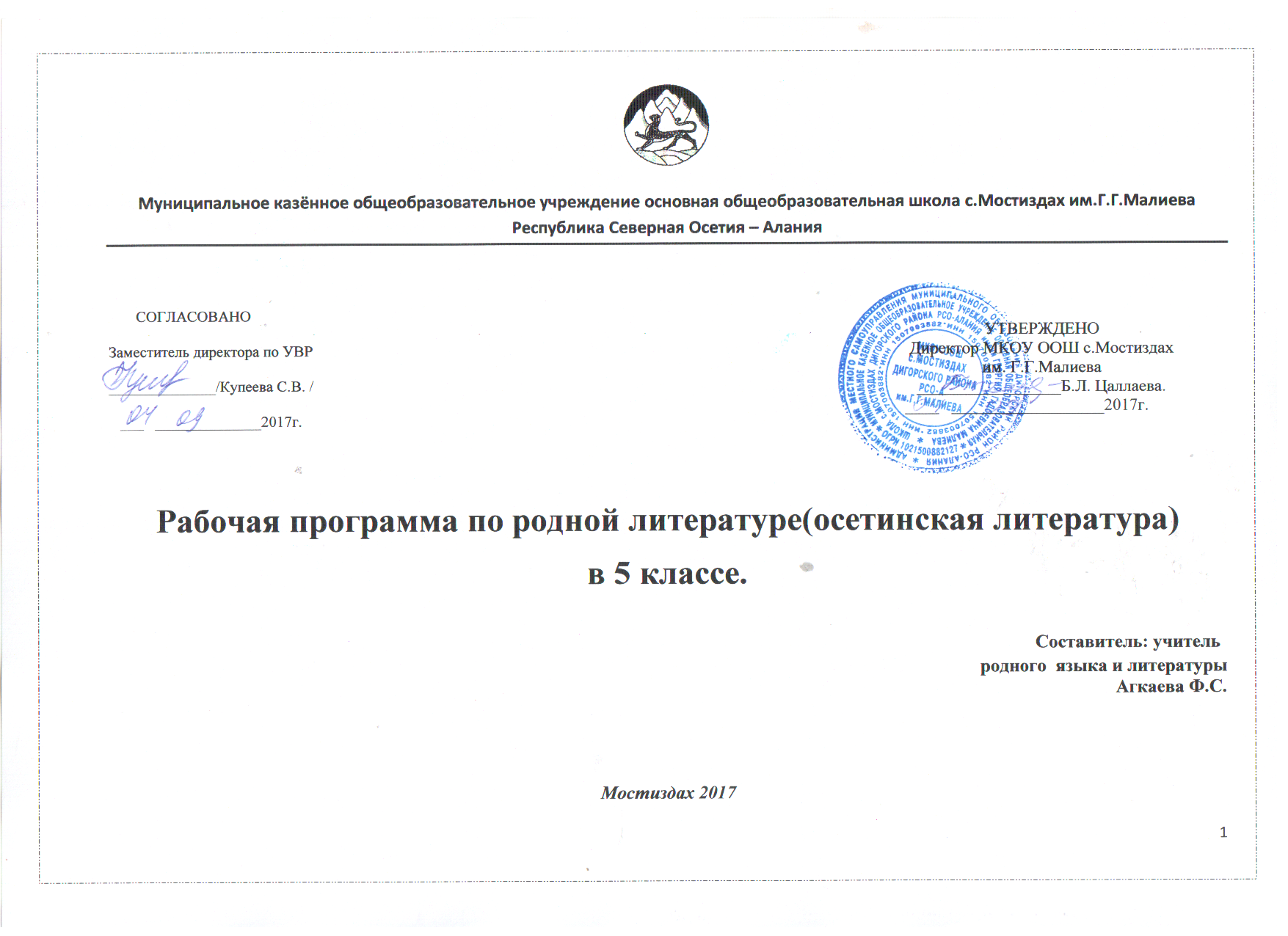           Адœмы монон царды кœддœриддœр стыр ахадындзинад уыдис фольклор œмœ аив литературœйœн. Уыдоны нывӕфтыд œрцыд сœ цард, сœ историйы ахсджиагдœр цаутœ, сœ зонадон фœлтœрддзинад. Уыдоны ис зонды суадон, ныхасы фидауц œмœ бœрзонд идейœтœ.  Дзырдаивадœн йœ нысаниуœг фœуœлдœр ис нœ рœстœджы. Уый рœзгœ фœлтœры хъомыл кœны гуманизм œмœ граждайнаг идеалтыл, фидар кœны адœмы удварн, уымœй рœзынц монон œмœ культурон традицитœ. Уымœ гœсгœ скъолайы куысты ахъаззагдœр у литературœ ахуыр кœнын.Сусæггаг нæу, абоны ахуырдзаутæ арæх нал кæсынц литературон уацмыстæ, зынтæй æмбарынц тексты анализ, сæ логикон хъуыдыкæнынад фæлæмæгъдæр, удварны хъомыладмæ нал ис фаг цæстæнгас. Мадæлон литературæ нымад у федералон, æнæмæнгхъæугæ предметыл, ног ахуырадон стандартты йын ис сæрмагонд бынат.Ирон литературæ ахуыр кæныны нысантæ:-литературæйы фæрцы скъоладзауты иумæйаг культурæ рæзын кæнын;- литературæйы æмбарынад бацамонын;- литературон уацмысыл æнцой кæнгæйæ, цардæн аргъ кæнын, цард æнкъарын;-ахуырдзаутæм рæзын кæнын чиныгкæсæджы культурæ;-ныхасы арæхстдзинæдтæ райрæзын кæнын æмæ а.д.Предметтæй хæрзхъæд ахуыр райсыны мидис, принциптæ, бацæуæнтæм алывæрсыгæй каст цæуы ахæм нормативон документты:- Уæрæсейы Федерацийы закъон «Ахуырады тыххæй»-йы;- Ног ахуырадон стандартты;- Цæгат Ирыстон-Аланийы модернизацийы комплексон проекты;- Ирон национ ахуырады концепцийы ;- Приоритетон национ проект «Нæ ног скъола»-йы; - Республикон программæ «Ирон æвзаг»; Программæ арæзт у Республикæ Цæгат Ирыстон – Аланийы иумæйаг  æмæ профессионалон ахуырады Ирон æвзаг æмæ литературæйы программæйы бындурыл (Дзæуджыхъæу: «Ир» - 2005, 208 ф.)        Программœйы автортœ : Джыккайты Шамиль, Хъантемыраты Римœ, Мамиаты Изетœ, Гуœздœрты Азœ.    Программœ сфидар кодта Республикœ Цœгат Ирыстоны – Аланийы Иумœйаг œмœ профессионалон ахуырады министрад.Ирон литерæтурæ. Хрестомати. 5 кълас. Дзæуджыхъæу, 2010-2014. Автортæ:  Гæздæрты А., Дзампарты З.Программœмœ гœсгœ – 68 сахаты. Къуыри -  2 сахатыКусæн программæмæ  хаст  ивддзинæдтæ         Ирон æвзаг æмæ литературæйы ахуырадон программæты (Дзæуджыхъæу, «ИР», 2005 аз) 5-æм къласы ирон литературæйæн лæвæрд цæуы 68 сахаты. Ног ахуырадон стандартмæ гæсгæ арæзт ахуырадон пъланы 4-æм варианты 5-æм къласы ирон æвзаг æмæ литературæйæн къуыри 3 сахаты йеддæмæ лæвæрд нæ цæуы, уымæ гæсгæ ирон литературæйы сахæттæ, хъыгагæн, бæлвырд фæкъаддæр сты. Ацы хъуагдзинад баххæст кæнынæн ахуырадон пълан амоны, скъолайы компоненттӕй(часть,формируемая участниками образовательных отношений)  уымæй къуыри 1 сахат ирон  литературæйæн 5 къласы дæттын. Уымӕ гӕсгӕ , ирон литературæйы ахуыртæ 5-æм къласы арæзт цæуынц ахæм хуызы: Ирон литературӕйӕн къуыри лӕвӕрд цӕуы – 2 сахаты;           Стандартты домæнтæм гæсгæ арæзт программæтæ æмæ ахуыртæ  «филологи»-йæ хъуамæ арæзт уой ахæм уагыл.  Мадæлон  литературæ:1) чингуытæ кæсын æмæ литературæ ахуыр кæныны ахадындзинад  адæймаджы миддунейы  рæзтæн цы пайда сты, уый бамбарын; чингуытæ кæсыныл фæцалх кæнын, 2)  литературæ адæмы национ-культурон хæзна кæй у, адæмы цард хуыздæр бамбарыны фæрæз  кæй у, уый æнкъарын;3) мадæлон æвзагыл фыст хуыздæр уацмыстæ ахуыр кæныны фæрцы банкъарын кæнын  мадæлон æвзаджы коммуникативон-эстетикон гæнæнтæ, мадæлон æвзаг адæмæн сæ химбарынады фæрæз кæй у, уый;  4) хъомыл кæнын: а) хорз эстетикон æнкъарæнтæ кæмæ ис, æ) фысгæ æмæ дзургæ ныхасы алыхуызон жанртæй пайда кæнгæйæ,  хи хъуыдытæ раст æргом кæнынмæ чи арæхсы, б) бакаст уацмыс равзарынмæ, уый фæдыл хи хъуыдытæ раргом кæнын чи зоны;в) уæгъд рæстæг чингуытæ кæсынмæ чи тырны, ахæм  чиныгкæсæджы;5)  алыхуызон этнокультурон традицитæ цы аивадон  уацмысы æвдыст цæуынц,  уый раст  æмбарыныл фæцалх кæнын;6) амонын аивадон уацмысы  структурон æмæ эстетикон  æвзæрст.                Ирон литературæ ахуыр кæныны предметон фæстиуджытæ Ирон литературæ ахуыр кæныны сæйрагдæр нысантæ сты: ирон литературæйæ аивадон тексты бындурыл зонындзинæдтæ райсын; литературон уацмыс анализ кæнынмæ арæхстдзинад хуыздæр кæнын; аивадон уацмыстæ кæсыны культурæ рæзын кæнын. Уыимæ стыр нысаниуæг ис аивадон литературæйы фæрцы удварны хъомылады фарстатыл кусынæн, абоны рæстæгæн аргъ кæнын зонынæн; æгъдау, кад, намыс, патриотизм æмæ граждайнаг хæстæ цы сты, уый зонынæн; гуманон дунеӕмбарынад æмæ национ хиӕмбарынадæй хайджын кæнынæн; литературон уацмысы эстетикон æнкъарæнтæ æмбарынæн; ирон адæмы национ культурæйы сæйраг миниуджытæ литературон тексты агурынæн; ирон литературæйы нысаниуæг æмбарынæн, йæ бастдзинад æндæр адæмты литературæимæ, культурæимæ иртасынæн.Стандарттæм гæсгæ скъоладзаутæ литературæйæ райсдзысты ахæм зонындзинæдтæ æмæ арæхстдзинæдтæ:-иумæйаг культурон-литературон арæхстдзинæдтæ: литературон уацмыс арф æнкъарын; ирон литературæйы  бастдзинад æппæтдунеон литературæимæ æмбарын; кæсыны культурæ бæрзонд кæнын; библиотекæйы, интернеты иформаци агурын зонын;-царды зынаргъдæр цы хæзнатæ сты, уыдон иртасынмæ арæхсын:  алыварсы дунемæ уарзон цæстæй кæсын; царды алы фæзындмæ хи цæстæнгас дарын; æмбарын литературæйы нысаниуæг адæймаджы удварны хъомылады; адæймаджы фауинаг миниуджытæм критикон цæстæнгасæй кæсын; литературон уацмысы агурын дзуæппытæ зæрдæагайæг фæрстытæн;-кæсыны культурæ бæрзонддæр кæнынмæ арæхстдзинад: литературон уацмысмæ сфæлдыстадон цæстæнгасæй кæсын; зæрдæмæ хæстæг темæтыл уацмыстæ æвзарын æмæ сæ кæсын; литературон уацмысы цы дуг æмæ культурæйы кой цæуы, уыдоны æдыл арæзт диалогон ныхасы архайын; уацмысы сæйраг персонажты миддунейæн æмæ  архæйдтытæн аргъ кæнын зонын;-ныхас кæнын; ныхасы стильтæй раст пайда кæнын зонын. ахуыр кœнынц литературœйы истории. Ам œрмœг лœвœрд цœуы хронологион уагыл. Программœмœ хаст œрцыдысты ирон литературœйы ахъаззагдœр фœзындтœ œмœ зынгœ фысджыты уацмыстœ. Æвзœрст цœуынц, зонынадœн, идейон œмœ эстетикон хъомыладон цас ахъаз сты, уыцы принципмœ гœсгœ.5 -æм кълœсы программœ домы дарддœр дœр скъоладзауты кœсын œмœ дзурыныл ахуыр кœнын. Ахуырдзаутœ хъуамœ базоной текст œвзарын, йœ мидис рафœлгъауын œмœ йœ радзурын. Уыдонœн раттын хъœуы бœлвырд зонинœгтœ автор œмœ йе сфœлдыстады тыххœй. Лœмбынœг кœсын хъœуы йœ аивдзинады œууœлтœм. Уый сœраппонд, уацмыс œвзаргœйœ, амынд цœуынц хицœн терминтœ литературœйы теорийœ.Ахуырдзаутœ хъуамœ базоной, аивадон ныв œмœ фœлгонц цы мадзœлттœй арœзт цœуынц, уыдон, хъуамœ иртасой нывœфтыд œвзаджы рœсугъддзинад œмœ йœ аивадон гœнœнтœ.. Скъоладзау хъуамœ базона уацмыс œмœ йœ архайджыты тыххœй йœ хъуыдытœ зœгъын, цаутœн аргъ кœнын, уыдон цардимœ бœттын. 5 къласы программæйы мидис.Адæмон сфæлдыстады хуызтæ æмæ сæрмагонд спецификон æууæлтæ -11с.  Аргъау  «Фаззæттæ»,  Аргъау «Сарты фырт», «Раст лæг æмæ зылын лæг», Нарты кадджытæ (афæлгæст). Нарты равзæрд. «Батрадз æмæ Хъулонзачъе уæйыг», «Батрадз æмæ Тыхы фырт Мукара», Чермены таурæгътæ. Æмбисæндтæ, уыци-уыциты ахадындзинад  сывæллæтты царды.Хетæгкаты Къоста 2с.Нигер 2с.Дарчиты Дауыт 2сГ.Х. Андерсен2Х. Къоста 3Гæдиаты Секъа  2сТугъанты Батырбег  2с. Цæголты Геуæрги.1с Коцойты Арсен2с Датиты Ислам.1сБрытъиаты Елбыздыхъо 1сИлас Æрнигон1 сБарахъты Гино.3с Бӕдоаты Хъазыбег 2сНигер 1с Дзесты Куыдзæг2 сМамсыраты Дæбе 2 сБесаты Тазе2сКочысаты Мухарбег1 сБаситы Дзамболат1 сЕлехъоты Мурат1 сСаулохты Мухтар 1 сБулкъаты Михал 2сТемыраты Дауыт 1 сБаситы Михал1с Плиты Грис 1 сАсаты Реуаз1с Бестауты Гиуæрги.1 сИзложени 1с.Хъодзаты Æхсар 1сГуыцмæзты Алеш.3сХуыгаты Сергей 1сКокайты Тотрадз 1с.Джыккайты Шамиль2сМориц Морган. 1сВ.В.Вересаев 1сТест рацыд ӕрмӕгӕй 1сВикторинӕ 1сӔдӕппӕт – 68 сахаты.Сœйраг домœнтœ  5 къласы ахуыргœнинœгты зонындзинœдтœ œмœ арœхстдзинœдтœм                                                                          Скъоладзаутœ хъуамœ зоной:- цы уацмыс ахуыр кœнынц, уый текст, йœ мидис; йœ цаутœ œмœ сœ рœзт (сюжет); сœ хъайтарты, уыдоны œууœлтœ œмœ œмœ ахастытœ;-дзырдаивады хуызтœ: фольклорœй – миф, кадœг, таурœгъ, аргъау, зарœг; литературœйœ – радзырд, поэмœ, драмœ, œмдзœвгœ; аивадон фœрœзтœй – юмор œмœ сатирœ, сурœт œмœ фœлгонц, строфа œмœ рифмœ, эпитет, метафорœ, абарст, фœсномыг ныхас (аллегории), символ.Скъоладзаутœ хъуамœ арœхсой: -алыхуызон тексттœ раст, аив œмœ рœвдз кœсынмœ;-цы уацмыстœ сахуыр кодтой, уыдоны мидис радзурынмœ; фœрстытœн бœстон дзуапп     дœттынмœ;-уацмысы мидис равдисынœн пълан саразынмœ, уыцы пъланыл цыбыр сочинении ныффыссынмœ;-персонажтœн характеристикœ дœтттынмœ;-хибарœй ( фœсурокты) цы уацмыстœ бакастысты, уыдон мидис радзурынмœ, уыдон тыххœй йœхи хъуыды зœгъынмœ;-дзырдуатœй œмœ хрестоматийы фиппаинœгтœй пайда кœнынмœ.Уацмыстæ наизусть ахуыр кæнынмæ:Чермены таурæгътæй иу.Æмбисæндтæ.Хетæгкаты Къоста. «А-лол-лай», «Мæгуыры зæрдæ», Бирæгъ æмæ хърихъупп», «Лæскъдзæрæн» (скъуыддзаг).Дарчиты Дауыт. «Гæмæт» (скъуыддзаг).Илас Æрнигон. «Гъæйтт, цы фестут!»Нигер. «Æз цагъайраг нæ дæн».Кочысаты Мухарбег. «Фыдыбæстæ».Литерæтурæ:Джыккайты Ш. Ирон литературæйы истори (1917-1956). Ахуыргæнæн чиныг. – Дзæуджыхъæу, 2002.Ирон литературæ (1917-1956 азтæ). Хрестомати. 2-аг хай. – Дзæуджыхъæу, 1998.Джусойты Н. История осетинской литературы. Кн. 1-ая, 2-ая. – Тбилиси, 1985.Джикаев Ш. Осетинская литература. Краткий очерк. – Орджоникидзе, 1980.Джыккайты Ш. Нæ разагъды лæгтæ. Сфæлдыстадон портреттæ. – Дзæуджыхъæу, 2000.Муниципальное казённое общеобразовательное учреждение основная общеобразовательная школа с.Мостиздах им.Г.Г.МалиеваРеспублика Северная Осетия – Алания Тематическое планирование по родной литературе (осетинская литература) в 5 классе.Составитель: учительосетинского языка и литературыАгкаева Ф.С.Мостиздах 2017       СОГЛАСОВАНОЗаместитель директора по УВР______________/Купеева С.В. /   ___   ______________2017г.УТВЕРЖДЕНОДиректор МКОУ ООШ с.Мостиздах им. Г.Г.Малиева_________________/Б.Л. Цаллаева./        ____   __________________2017г.№Урочы темæУрочы хуыз, типУниверсалон ахуырадон архæйдтытæ (УАА)Универсалон ахуырадон архæйдтытæ (УАА)Универсалон ахуырадон архæйдтытæ (УАА)Универсалон ахуырадон архæйдтытæ (УАА)Универсалон ахуырадон архæйдтытæ (УАА)Универсалон ахуырадон архæйдтытæ (УАА)Универсалон ахуырадон архæйдтытæ (УАА)Универсалон ахуырадон архæйдтытæ (УАА)Универсалон ахуырадон архæйдтытæ (УАА)Универсалон ахуырадон архæйдтытæ (УАА)Универсалон ахуырадон архæйдтытæ (УАА)Универсалон ахуырадон архæйдтытæ (УАА)Универсалон ахуырадон архæйдтытæ (УАА)Универсалон ахуырадон архæйдтытæ (УАА)Универсалон ахуырадон архæйдтытæ (УАА)Универсалон ахуырадон архæйдтытæ (УАА)Универсалон ахуырадон архæйдтытæ (УАА)Универсалон ахуырадон архæйдтытæ (УАА)Универсалон ахуырадон архæйдтытæ (УАА)Универсалон ахуырадон архæйдтытæ (УАА)Универсалон ахуырадон архæйдтытæ (УАА)Универсалон ахуырадон архæйдтытæ (УАА)Универсалон ахуырадон архæйдтытæ (УАА)Универсалон ахуырадон архæйдтытæ (УАА)Универсалон ахуырадон архæйдтытæ (УАА)Универсалон ахуырадон архæйдтытæ (УАА)Универсалон ахуырадон архæйдтытæ (УАА)Универсалон ахуырадон архæйдтытæ (УАА)Универсалон ахуырадон архæйдтытæ (УАА)Универсалон ахуырадон архæйдтытæ (УАА)Универсалон ахуырадон архæйдтытæ (УАА)Универсалон ахуырадон архæйдтытæ (УАА)Универсалон ахуырадон архæйдтытæ (УАА)Универсалон ахуырадон архæйдтытæ (УАА)Универсалон ахуырадон архæйдтытæ (УАА)Универсалон ахуырадон архæйдтытæ (УАА)Универсалон ахуырадон архæйдтытæ (УАА)Универсалон ахуырадон архæйдтытæ (УАА)Универсалон ахуырадон архæйдтытæ (УАА)Универсалон ахуырадон архæйдтытæ (УАА)Ахуыры фæстиуджытæ№Урочы темæУрочы хуыз, типрегулятивонУААбазонæн УААбазонæн УААбазонæн УААбазонæн УААбазонæн УААбазонæн УААбазонæн УААбазонæн УААбазонæн УААбазонæн УААбазонæн УААбазонæн УААбазонæн УААкоммуникативон УААкоммуникативон УААкоммуникативон УААкоммуникативон УААкоммуникативон УААкоммуникативон УААкоммуникативон УААкоммуникативон УААкоммуникативон УААкоммуникативон УААудгоймагон УААудгоймагон УААудгоймагон УААудгоймагон УААудгоймагон УААудгоймагон УААудгоймагон УААудгоймагон УААудгоймагон УААудгоймагон УААудгоймагон УААудгоймагон УААудгоймагон УААудгоймагон УААудгоймагон УААудгоймагон УАААхуыры фæстиуджытæ1РазныхасЧиныг адæймаджы царды. Аив литературæ куыд ахуыры предметУрок-беседæахуырадон нысан æвæрын,  ахуырадон архæйдтытæ сбæрæг кæнын,ахуыры фæс-тиуджытæ рагацау сбæрæг кæнынзонынхи ныхас раст рацаразын зонын,проблемæ раст сбæрæг кæнын хъæугæ информаци ссарын зонынæмбаргæ куыстхи ныхас раст рацаразын зонын,проблемæ раст сбæрæг кæнын хъæугæ информаци ссарын зонынæмбаргæ куыстхи ныхас раст рацаразын зонын,проблемæ раст сбæрæг кæнын хъæугæ информаци ссарын зонынæмбаргæ куыстхи ныхас раст рацаразын зонын,проблемæ раст сбæрæг кæнын хъæугæ информаци ссарын зонынæмбаргæ куыстхи ныхас раст рацаразын зонын,проблемæ раст сбæрæг кæнын хъæугæ информаци ссарын зонынæмбаргæ куыстхи ныхас раст рацаразын зонын,проблемæ раст сбæрæг кæнын хъæугæ информаци ссарын зонынæмбаргæ куыстхи ныхас раст рацаразын зонын,проблемæ раст сбæрæг кæнын хъæугæ информаци ссарын зонынæмбаргæ куыстхи ныхас раст рацаразын зонын,проблемæ раст сбæрæг кæнын хъæугæ информаци ссарын зонынæмбаргæ куыстхи ныхас раст рацаразын зонын,проблемæ раст сбæрæг кæнын хъæугæ информаци ссарын зонынæмбаргæ куыстхи ныхас раст рацаразын зонын,проблемæ раст сбæрæг кæнын хъæугæ информаци ссарын зонынæмбаргæ куыстхи ныхас раст рацаразын зонын,проблемæ раст сбæрæг кæнын хъæугæ информаци ссарын зонынæмбаргæ куыстхи ныхас раст рацаразын зонын,проблемæ раст сбæрæг кæнын хъæугæ информаци ссарын зонынæмбаргæ куыстхи ныхас раст рацаразын зонын,проблемæ раст сбæрæг кæнын хъæугæ информаци ссарын зонынæмбаргæ куыстфæрстытæ æвæрын,хи  хъуыды-тæ æргом кæнын,аху-ырты æм-гуыстады пълан аразынфæрстытæ æвæрын,хи  хъуыды-тæ æргом кæнын,аху-ырты æм-гуыстады пълан аразынфæрстытæ æвæрын,хи  хъуыды-тæ æргом кæнын,аху-ырты æм-гуыстады пълан аразынфæрстытæ æвæрын,хи  хъуыды-тæ æргом кæнын,аху-ырты æм-гуыстады пълан аразынфæрстытæ æвæрын,хи  хъуыды-тæ æргом кæнын,аху-ырты æм-гуыстады пълан аразынфæрстытæ æвæрын,хи  хъуыды-тæ æргом кæнын,аху-ырты æм-гуыстады пълан аразынфæрстытæ æвæрын,хи  хъуыды-тæ æргом кæнын,аху-ырты æм-гуыстады пълан аразынфæрстытæ æвæрын,хи  хъуыды-тæ æргом кæнын,аху-ырты æм-гуыстады пълан аразынфæрстытæ æвæрын,хи  хъуыды-тæ æргом кæнын,аху-ырты æм-гуыстады пълан аразынфæрстытæ æвæрын,хи  хъуыды-тæ æргом кæнын,аху-ырты æм-гуыстады пълан аразынæнкъарын ирон æв-заджы ахадындзинад нæ адæмы царды, мадæлон  æвзаджы аивдзинад , Фыды-бæстæ æмæ мадæ-лон æвзагмæ уарзон-дзинад гурын кæнын.æнкъарын ирон æв-заджы ахадындзинад нæ адæмы царды, мадæлон  æвзаджы аивдзинад , Фыды-бæстæ æмæ мадæ-лон æвзагмæ уарзон-дзинад гурын кæнын.æнкъарын ирон æв-заджы ахадындзинад нæ адæмы царды, мадæлон  æвзаджы аивдзинад , Фыды-бæстæ æмæ мадæ-лон æвзагмæ уарзон-дзинад гурын кæнын.æнкъарын ирон æв-заджы ахадындзинад нæ адæмы царды, мадæлон  æвзаджы аивдзинад , Фыды-бæстæ æмæ мадæ-лон æвзагмæ уарзон-дзинад гурын кæнын.æнкъарын ирон æв-заджы ахадындзинад нæ адæмы царды, мадæлон  æвзаджы аивдзинад , Фыды-бæстæ æмæ мадæ-лон æвзагмæ уарзон-дзинад гурын кæнын.æнкъарын ирон æв-заджы ахадындзинад нæ адæмы царды, мадæлон  æвзаджы аивдзинад , Фыды-бæстæ æмæ мадæ-лон æвзагмæ уарзон-дзинад гурын кæнын.æнкъарын ирон æв-заджы ахадындзинад нæ адæмы царды, мадæлон  æвзаджы аивдзинад , Фыды-бæстæ æмæ мадæ-лон æвзагмæ уарзон-дзинад гурын кæнын.æнкъарын ирон æв-заджы ахадындзинад нæ адæмы царды, мадæлон  æвзаджы аивдзинад , Фыды-бæстæ æмæ мадæ-лон æвзагмæ уарзон-дзинад гурын кæнын.æнкъарын ирон æв-заджы ахадындзинад нæ адæмы царды, мадæлон  æвзаджы аивдзинад , Фыды-бæстæ æмæ мадæ-лон æвзагмæ уарзон-дзинад гурын кæнын.æнкъарын ирон æв-заджы ахадындзинад нæ адæмы царды, мадæлон  æвзаджы аивдзинад , Фыды-бæстæ æмæ мадæ-лон æвзагмæ уарзон-дзинад гурын кæнын.æнкъарын ирон æв-заджы ахадындзинад нæ адæмы царды, мадæлон  æвзаджы аивдзинад , Фыды-бæстæ æмæ мадæ-лон æвзагмæ уарзон-дзинад гурын кæнын.æнкъарын ирон æв-заджы ахадындзинад нæ адæмы царды, мадæлон  æвзаджы аивдзинад , Фыды-бæстæ æмæ мадæ-лон æвзагмæ уарзон-дзинад гурын кæнын.æнкъарын ирон æв-заджы ахадындзинад нæ адæмы царды, мадæлон  æвзаджы аивдзинад , Фыды-бæстæ æмæ мадæ-лон æвзагмæ уарзон-дзинад гурын кæнын.æнкъарын ирон æв-заджы ахадындзинад нæ адæмы царды, мадæлон  æвзаджы аивдзинад , Фыды-бæстæ æмæ мадæ-лон æвзагмæ уарзон-дзинад гурын кæнын.æнкъарын ирон æв-заджы ахадындзинад нæ адæмы царды, мадæлон  æвзаджы аивдзинад , Фыды-бæстæ æмæ мадæ-лон æвзагмæ уарзон-дзинад гурын кæнын.æнкъарын ирон æв-заджы ахадындзинад нæ адæмы царды, мадæлон  æвзаджы аивдзинад , Фыды-бæстæ æмæ мадæ-лон æвзагмæ уарзон-дзинад гурын кæнын.Зонын: аивадон æмæ ахуыргæнæн  чингуыты хицæндзинæдтæ.Арæхсын: чиныджы ахадындзинадæн аргъ кæнын2-3Ирон  адæмон дзургæ сфæлдыстадАргъау «Фаззæттæ»Кæсыны урок.Беседæахуырадон нысан æвæрын, ахуырадон архæйдтытæ сбæрæг кæнын, ахуыры фæстиуджытæ рагацау сбæрæг кæнын, хи ныхас раст рацаразын зонын,проблемæ раст сбæрæг кæнын, УААхи архæйдтыты рефлекси,хи хъуыдытæ (зонындзинæдтæ) логикон æгъдауæй  равæрын, хъæугæ информаци ссарын зонынхи ныхас раст рацаразын зонын,проблемæ раст сбæрæг кæнын, УААхи архæйдтыты рефлекси,хи хъуыдытæ (зонындзинæдтæ) логикон æгъдауæй  равæрын, хъæугæ информаци ссарын зонынхи ныхас раст рацаразын зонын,проблемæ раст сбæрæг кæнын, УААхи архæйдтыты рефлекси,хи хъуыдытæ (зонындзинæдтæ) логикон æгъдауæй  равæрын, хъæугæ информаци ссарын зонынхи ныхас раст рацаразын зонын,проблемæ раст сбæрæг кæнын, УААхи архæйдтыты рефлекси,хи хъуыдытæ (зонындзинæдтæ) логикон æгъдауæй  равæрын, хъæугæ информаци ссарын зонынхи ныхас раст рацаразын зонын,проблемæ раст сбæрæг кæнын, УААхи архæйдтыты рефлекси,хи хъуыдытæ (зонындзинæдтæ) логикон æгъдауæй  равæрын, хъæугæ информаци ссарын зонынхи ныхас раст рацаразын зонын,проблемæ раст сбæрæг кæнын, УААхи архæйдтыты рефлекси,хи хъуыдытæ (зонындзинæдтæ) логикон æгъдауæй  равæрын, хъæугæ информаци ссарын зонынхи ныхас раст рацаразын зонын,проблемæ раст сбæрæг кæнын, УААхи архæйдтыты рефлекси,хи хъуыдытæ (зонындзинæдтæ) логикон æгъдауæй  равæрын, хъæугæ информаци ссарын зонынхи ныхас раст рацаразын зонын,проблемæ раст сбæрæг кæнын, УААхи архæйдтыты рефлекси,хи хъуыдытæ (зонындзинæдтæ) логикон æгъдауæй  равæрын, хъæугæ информаци ссарын зонынхи ныхас раст рацаразын зонын,проблемæ раст сбæрæг кæнын, УААхи архæйдтыты рефлекси,хи хъуыдытæ (зонындзинæдтæ) логикон æгъдауæй  равæрын, хъæугæ информаци ссарын зонынхи ныхас раст рацаразын зонын,проблемæ раст сбæрæг кæнын, УААхи архæйдтыты рефлекси,хи хъуыдытæ (зонындзинæдтæ) логикон æгъдауæй  равæрын, хъæугæ информаци ссарын зонынхи ныхас раст рацаразын зонын,проблемæ раст сбæрæг кæнын, УААхи архæйдтыты рефлекси,хи хъуыдытæ (зонындзинæдтæ) логикон æгъдауæй  равæрын, хъæугæ информаци ссарын зонынхи ныхас раст рацаразын зонын,проблемæ раст сбæрæг кæнын, УААхи архæйдтыты рефлекси,хи хъуыдытæ (зонындзинæдтæ) логикон æгъдауæй  равæрын, хъæугæ информаци ссарын зонынхи ныхас раст рацаразын зонын,проблемæ раст сбæрæг кæнын, УААхи архæйдтыты рефлекси,хи хъуыдытæ (зонындзинæдтæ) логикон æгъдауæй  равæрын, хъæугæ информаци ссарын зонынфæрстытæ æвæрын зонын, хи хъуыдытæ æргом кæнын зонын, ахуырты æмгуыстады пълан аразынфæрстытæ æвæрын зонын, хи хъуыдытæ æргом кæнын зонын, ахуырты æмгуыстады пълан аразынфæрстытæ æвæрын зонын, хи хъуыдытæ æргом кæнын зонын, ахуырты æмгуыстады пълан аразынфæрстытæ æвæрын зонын, хи хъуыдытæ æргом кæнын зонын, ахуырты æмгуыстады пълан аразынфæрстытæ æвæрын зонын, хи хъуыдытæ æргом кæнын зонын, ахуырты æмгуыстады пълан аразынфæрстытæ æвæрын зонын, хи хъуыдытæ æргом кæнын зонын, ахуырты æмгуыстады пълан аразынфæрстытæ æвæрын зонын, хи хъуыдытæ æргом кæнын зонын, ахуырты æмгуыстады пълан аразынфæрстытæ æвæрын зонын, хи хъуыдытæ æргом кæнын зонын, ахуырты æмгуыстады пълан аразынфæрстытæ æвæрын зонын, хи хъуыдытæ æргом кæнын зонын, ахуырты æмгуыстады пълан аразынфæрстытæ æвæрын зонын, хи хъуыдытæ æргом кæнын зонын, ахуырты æмгуыстады пълан аразынФыдыбæстæ æмæ мадæлон æвзагмæ уарзондзинад гурын кæнын, Фыдыбæстæ æмæ мадæлон æвзагмæ уарзондзинад гурын кæнын, Фыдыбæстæ æмæ мадæлон æвзагмæ уарзондзинад гурын кæнын, Фыдыбæстæ æмæ мадæлон æвзагмæ уарзондзинад гурын кæнын, Фыдыбæстæ æмæ мадæлон æвзагмæ уарзондзинад гурын кæнын, Фыдыбæстæ æмæ мадæлон æвзагмæ уарзондзинад гурын кæнын, Фыдыбæстæ æмæ мадæлон æвзагмæ уарзондзинад гурын кæнын, Фыдыбæстæ æмæ мадæлон æвзагмæ уарзондзинад гурын кæнын, Фыдыбæстæ æмæ мадæлон æвзагмæ уарзондзинад гурын кæнын, Фыдыбæстæ æмæ мадæлон æвзагмæ уарзондзинад гурын кæнын, Фыдыбæстæ æмæ мадæлон æвзагмæ уарзондзинад гурын кæнын, Фыдыбæстæ æмæ мадæлон æвзагмæ уарзондзинад гурын кæнын, Фыдыбæстæ æмæ мадæлон æвзагмæ уарзондзинад гурын кæнын, Фыдыбæстæ æмæ мадæлон æвзагмæ уарзондзинад гурын кæнын, Фыдыбæстæ æмæ мадæлон æвзагмæ уарзондзинад гурын кæнын, Фыдыбæстæ æмæ мадæлон æвзагмæ уарзондзинад гурын кæнын, Зонын: ирон адæмон кадæ-ггæнджыты нæмттæ; аргъ-æутты хуызтæ, сæ хицæн-дзинæдтæ.аргъауы текст,адæймаджы хуыздæр ми-ниуджытæ: лæгдзинад, хæ-лардзинад, цæрæгойтыл аудын, адæмæн хорздзи-над кæнын; текст хи ныхæс-тæй дзурын Ӕмбарын: «Царды фæндаг ссарын зын у, сæфты фæндаг ссарын æнцон у» (аргъаумæ гæсгæ)Арæхсын аргъауы фæлгон-цтæн характеристикæ дæт-тын, аргъаумæНывтæ кæнын.4-5Аргъау «Сарты фырт».Кӕсыны урокахуырадон нысан æвæрын, ахуырадон архæйдтытæ сбæрæг кæнын, ахуыры фæстиуджытæ рагацау сбæрæг кæнын, хи ныхас раст раца-разын зонын,проб-лемæ раст сбæрæг кæнын, УАА хи ар-хæйдтыты рефлек-си,хи хъуыдытæ (зонындзинæдтæ) логикон æгъдауæй  равæрын, хъæугæ информаци ссарын зонынхи ныхас раст раца-разын зонын,проб-лемæ раст сбæрæг кæнын, УАА хи ар-хæйдтыты рефлек-си,хи хъуыдытæ (зонындзинæдтæ) логикон æгъдауæй  равæрын, хъæугæ информаци ссарын зонынхи ныхас раст раца-разын зонын,проб-лемæ раст сбæрæг кæнын, УАА хи ар-хæйдтыты рефлек-си,хи хъуыдытæ (зонындзинæдтæ) логикон æгъдауæй  равæрын, хъæугæ информаци ссарын зонынхи ныхас раст раца-разын зонын,проб-лемæ раст сбæрæг кæнын, УАА хи ар-хæйдтыты рефлек-си,хи хъуыдытæ (зонындзинæдтæ) логикон æгъдауæй  равæрын, хъæугæ информаци ссарын зонынхи ныхас раст раца-разын зонын,проб-лемæ раст сбæрæг кæнын, УАА хи ар-хæйдтыты рефлек-си,хи хъуыдытæ (зонындзинæдтæ) логикон æгъдауæй  равæрын, хъæугæ информаци ссарын зонынхи ныхас раст раца-разын зонын,проб-лемæ раст сбæрæг кæнын, УАА хи ар-хæйдтыты рефлек-си,хи хъуыдытæ (зонындзинæдтæ) логикон æгъдауæй  равæрын, хъæугæ информаци ссарын зонынхи ныхас раст раца-разын зонын,проб-лемæ раст сбæрæг кæнын, УАА хи ар-хæйдтыты рефлек-си,хи хъуыдытæ (зонындзинæдтæ) логикон æгъдауæй  равæрын, хъæугæ информаци ссарын зонынхи ныхас раст раца-разын зонын,проб-лемæ раст сбæрæг кæнын, УАА хи ар-хæйдтыты рефлек-си,хи хъуыдытæ (зонындзинæдтæ) логикон æгъдауæй  равæрын, хъæугæ информаци ссарын зонынхи ныхас раст раца-разын зонын,проб-лемæ раст сбæрæг кæнын, УАА хи ар-хæйдтыты рефлек-си,хи хъуыдытæ (зонындзинæдтæ) логикон æгъдауæй  равæрын, хъæугæ информаци ссарын зонынхи ныхас раст раца-разын зонын,проб-лемæ раст сбæрæг кæнын, УАА хи ар-хæйдтыты рефлек-си,хи хъуыдытæ (зонындзинæдтæ) логикон æгъдауæй  равæрын, хъæугæ информаци ссарын зонынхи ныхас раст раца-разын зонын,проб-лемæ раст сбæрæг кæнын, УАА хи ар-хæйдтыты рефлек-си,хи хъуыдытæ (зонындзинæдтæ) логикон æгъдауæй  равæрын, хъæугæ информаци ссарын зонынхи ныхас раст раца-разын зонын,проб-лемæ раст сбæрæг кæнын, УАА хи ар-хæйдтыты рефлек-си,хи хъуыдытæ (зонындзинæдтæ) логикон æгъдауæй  равæрын, хъæугæ информаци ссарын зонынхи ныхас раст раца-разын зонын,проб-лемæ раст сбæрæг кæнын, УАА хи ар-хæйдтыты рефлек-си,хи хъуыдытæ (зонындзинæдтæ) логикон æгъдауæй  равæрын, хъæугæ информаци ссарын зонынфæрстытæ æвæрын зонын, хи хъуыдытæ æргом кæнын зонын, ахуырты æмгуыстады пълан аразынфæрстытæ æвæрын зонын, хи хъуыдытæ æргом кæнын зонын, ахуырты æмгуыстады пълан аразынфæрстытæ æвæрын зонын, хи хъуыдытæ æргом кæнын зонын, ахуырты æмгуыстады пълан аразынфæрстытæ æвæрын зонын, хи хъуыдытæ æргом кæнын зонын, ахуырты æмгуыстады пълан аразынфæрстытæ æвæрын зонын, хи хъуыдытæ æргом кæнын зонын, ахуырты æмгуыстады пълан аразынфæрстытæ æвæрын зонын, хи хъуыдытæ æргом кæнын зонын, ахуырты æмгуыстады пълан аразынфæрстытæ æвæрын зонын, хи хъуыдытæ æргом кæнын зонын, ахуырты æмгуыстады пълан аразынфæрстытæ æвæрын зонын, хи хъуыдытæ æргом кæнын зонын, ахуырты æмгуыстады пълан аразынфæрстытæ æвæрын зонын, хи хъуыдытæ æргом кæнын зонын, ахуырты æмгуыстады пълан аразынфæрстытæ æвæрын зонын, хи хъуыдытæ æргом кæнын зонын, ахуырты æмгуыстады пълан аразынЗонын аргъауы текст, адæймаджы æвæрццæг æмæ  æппæрццæг  миниуджытæ;æвæрццæг  миниуджытæ фæзмын. Арæхсын аргъауы фæлгонцтæн характеристикæ дæттын, аргъаумæ нывтæ кæнын.4-5Аргъау «Сарты фырт».Кӕсыны урокахуырадон нысан æвæрын, ахуырадон архæйдтытæ сбæрæг кæнын, ахуыры фæстиуджытæ рагацау сбæрæг кæнын, хи ныхас раст раца-разын зонын,проб-лемæ раст сбæрæг кæнын, УАА хи ар-хæйдтыты рефлек-си,хи хъуыдытæ (зонындзинæдтæ) логикон æгъдауæй  равæрын, хъæугæ информаци ссарын зонынхи ныхас раст раца-разын зонын,проб-лемæ раст сбæрæг кæнын, УАА хи ар-хæйдтыты рефлек-си,хи хъуыдытæ (зонындзинæдтæ) логикон æгъдауæй  равæрын, хъæугæ информаци ссарын зонынхи ныхас раст раца-разын зонын,проб-лемæ раст сбæрæг кæнын, УАА хи ар-хæйдтыты рефлек-си,хи хъуыдытæ (зонындзинæдтæ) логикон æгъдауæй  равæрын, хъæугæ информаци ссарын зонынхи ныхас раст раца-разын зонын,проб-лемæ раст сбæрæг кæнын, УАА хи ар-хæйдтыты рефлек-си,хи хъуыдытæ (зонындзинæдтæ) логикон æгъдауæй  равæрын, хъæугæ информаци ссарын зонынхи ныхас раст раца-разын зонын,проб-лемæ раст сбæрæг кæнын, УАА хи ар-хæйдтыты рефлек-си,хи хъуыдытæ (зонындзинæдтæ) логикон æгъдауæй  равæрын, хъæугæ информаци ссарын зонынхи ныхас раст раца-разын зонын,проб-лемæ раст сбæрæг кæнын, УАА хи ар-хæйдтыты рефлек-си,хи хъуыдытæ (зонындзинæдтæ) логикон æгъдауæй  равæрын, хъæугæ информаци ссарын зонынхи ныхас раст раца-разын зонын,проб-лемæ раст сбæрæг кæнын, УАА хи ар-хæйдтыты рефлек-си,хи хъуыдытæ (зонындзинæдтæ) логикон æгъдауæй  равæрын, хъæугæ информаци ссарын зонынхи ныхас раст раца-разын зонын,проб-лемæ раст сбæрæг кæнын, УАА хи ар-хæйдтыты рефлек-си,хи хъуыдытæ (зонындзинæдтæ) логикон æгъдауæй  равæрын, хъæугæ информаци ссарын зонынхи ныхас раст раца-разын зонын,проб-лемæ раст сбæрæг кæнын, УАА хи ар-хæйдтыты рефлек-си,хи хъуыдытæ (зонындзинæдтæ) логикон æгъдауæй  равæрын, хъæугæ информаци ссарын зонынхи ныхас раст раца-разын зонын,проб-лемæ раст сбæрæг кæнын, УАА хи ар-хæйдтыты рефлек-си,хи хъуыдытæ (зонындзинæдтæ) логикон æгъдауæй  равæрын, хъæугæ информаци ссарын зонынхи ныхас раст раца-разын зонын,проб-лемæ раст сбæрæг кæнын, УАА хи ар-хæйдтыты рефлек-си,хи хъуыдытæ (зонындзинæдтæ) логикон æгъдауæй  равæрын, хъæугæ информаци ссарын зонынхи ныхас раст раца-разын зонын,проб-лемæ раст сбæрæг кæнын, УАА хи ар-хæйдтыты рефлек-си,хи хъуыдытæ (зонындзинæдтæ) логикон æгъдауæй  равæрын, хъæугæ информаци ссарын зонынхи ныхас раст раца-разын зонын,проб-лемæ раст сбæрæг кæнын, УАА хи ар-хæйдтыты рефлек-си,хи хъуыдытæ (зонындзинæдтæ) логикон æгъдауæй  равæрын, хъæугæ информаци ссарын зонынфæрстытæ æвæрын зонын, хи хъуыдытæ æргом кæнын зонын, ахуырты æмгуыстады пълан аразынфæрстытæ æвæрын зонын, хи хъуыдытæ æргом кæнын зонын, ахуырты æмгуыстады пълан аразынфæрстытæ æвæрын зонын, хи хъуыдытæ æргом кæнын зонын, ахуырты æмгуыстады пълан аразынфæрстытæ æвæрын зонын, хи хъуыдытæ æргом кæнын зонын, ахуырты æмгуыстады пълан аразынфæрстытæ æвæрын зонын, хи хъуыдытæ æргом кæнын зонын, ахуырты æмгуыстады пълан аразынфæрстытæ æвæрын зонын, хи хъуыдытæ æргом кæнын зонын, ахуырты æмгуыстады пълан аразынфæрстытæ æвæрын зонын, хи хъуыдытæ æргом кæнын зонын, ахуырты æмгуыстады пълан аразынфæрстытæ æвæрын зонын, хи хъуыдытæ æргом кæнын зонын, ахуырты æмгуыстады пълан аразынфæрстытæ æвæрын зонын, хи хъуыдытæ æргом кæнын зонын, ахуырты æмгуыстады пълан аразынфæрстытæ æвæрын зонын, хи хъуыдытæ æргом кæнын зонын, ахуырты æмгуыстады пълан аразынЗонын аргъауы текст, адæймаджы æвæрццæг æмæ  æппæрццæг  миниуджытæ;æвæрццæг  миниуджытæ фæзмын. Арæхсын аргъауы фæлгонцтæн характеристикæ дæттын, аргъаумæ нывтæ кæнын.6«Раст лæг æмæ зылын лæг»Кæсыны урок.Беседæахуырадон нысан æвæрын, ахуырадон архæйдтытæ сбæрæг кæнын, ахуыры фæстиуджытæ рагацау сбæрæг кæнынхи ныхас раст рацаразын зонын,проблемæ раст сбæрæг кæнын, хи ныхас раст рацаразын зонын,проблемæ раст сбæрæг кæнын, хи ныхас раст рацаразын зонын,проблемæ раст сбæрæг кæнын, хи ныхас раст рацаразын зонын,проблемæ раст сбæрæг кæнын, хи ныхас раст рацаразын зонын,проблемæ раст сбæрæг кæнын, хи ныхас раст рацаразын зонын,проблемæ раст сбæрæг кæнын, хи ныхас раст рацаразын зонын,проблемæ раст сбæрæг кæнын, хи ныхас раст рацаразын зонын,проблемæ раст сбæрæг кæнын, хи ныхас раст рацаразын зонын,проблемæ раст сбæрæг кæнын, хи ныхас раст рацаразын зонын,проблемæ раст сбæрæг кæнын, хи ныхас раст рацаразын зонын,проблемæ раст сбæрæг кæнын, хи ныхас раст рацаразын зонын,проблемæ раст сбæрæг кæнын, хи ныхас раст рацаразын зонын,проблемæ раст сбæрæг кæнын, фæрстытæ æвæрын зо-нын,быцæу кæнын зо-нын, хи хъуы-дытæ æргом кæнын зонынфæрстытæ æвæрын зо-нын,быцæу кæнын зо-нын, хи хъуы-дытæ æргом кæнын зонынфæрстытæ æвæрын зо-нын,быцæу кæнын зо-нын, хи хъуы-дытæ æргом кæнын зонынфæрстытæ æвæрын зо-нын,быцæу кæнын зо-нын, хи хъуы-дытæ æргом кæнын зонынфæрстытæ æвæрын зо-нын,быцæу кæнын зо-нын, хи хъуы-дытæ æргом кæнын зонынфæрстытæ æвæрын зо-нын,быцæу кæнын зо-нын, хи хъуы-дытæ æргом кæнын зонынфæрстытæ æвæрын зо-нын,быцæу кæнын зо-нын, хи хъуы-дытæ æргом кæнын зонынфæрстытæ æвæрын зо-нын,быцæу кæнын зо-нын, хи хъуы-дытæ æргом кæнын зонынфæрстытæ æвæрын зо-нын,быцæу кæнын зо-нын, хи хъуы-дытæ æргом кæнын зонынфæрстытæ æвæрын зо-нын,быцæу кæнын зо-нын, хи хъуы-дытæ æргом кæнын зонынфæрстытæ æвæрын зо-нын,быцæу кæнын зо-нын, хи хъуы-дытæ æргом кæнын зонынРаст æмæ зылын иртасын, аргъ сын кæнынРаст æмæ зылын иртасын, аргъ сын кæнынРаст æмæ зылын иртасын, аргъ сын кæнынРаст æмæ зылын иртасын, аргъ сын кæнынРаст æмæ зылын иртасын, аргъ сын кæнынРаст æмæ зылын иртасын, аргъ сын кæнынРаст æмæ зылын иртасын, аргъ сын кæнынРаст æмæ зылын иртасын, аргъ сын кæнынРаст æмæ зылын иртасын, аргъ сын кæнынРаст æмæ зылын иртасын, аргъ сын кæнынРаст æмæ зылын иртасын, аргъ сын кæнынРаст æмæ зылын иртасын, аргъ сын кæнынРаст æмæ зылын иртасын, аргъ сын кæнынРаст æмæ зылын иртасын, аргъ сын кæнынРаст æмæ зылын иртасын, аргъ сын кæнынЗонын аргъауы текст, адæй-маджы æвæрццæг æмæ  æппæрццæг  миниуджы-тæ;æвæрццæг  миниуджы-тæ фæзмын Арæхсын ар-гъауы фæлгонцтæн харак-теристикæ дæттын, аргъау-мæ нывтæ кæнын7Нарты кад-джыты рав-зæрд, сæ ир-тасджытæ сæйраг герой-тæ æмæ цик-лтæ.«Батрадз æмæ Хъуло-нзачъе уæйыг»Урок- балц ивгъуыдмæахуырадон нысан æвæрын, ахуырадон архæйдтытæ сбæрæг кæнын, ахуыры фæс-тиуджытæ рагацау сбæрæг кæнын, хи ар-хæйдтытæм хъус  да-рын, хи рæдыдтытæ раст кæнын, хи архӕй. аргъ кæнынхи ныхас раст раца-разын зонын,проб-лемæ раст сбæрæг кæнын, УАА хи ар-хæйдтыты рефлек-си,хи хъуыдытæ  ло-гикон æгъдауæй  ра-вæрын, хъæугæ ин-формаци ссарын зо-нын, æмбаргæ куыстхи ныхас раст раца-разын зонын,проб-лемæ раст сбæрæг кæнын, УАА хи ар-хæйдтыты рефлек-си,хи хъуыдытæ  ло-гикон æгъдауæй  ра-вæрын, хъæугæ ин-формаци ссарын зо-нын, æмбаргæ куыстхи ныхас раст раца-разын зонын,проб-лемæ раст сбæрæг кæнын, УАА хи ар-хæйдтыты рефлек-си,хи хъуыдытæ  ло-гикон æгъдауæй  ра-вæрын, хъæугæ ин-формаци ссарын зо-нын, æмбаргæ куыстхи ныхас раст раца-разын зонын,проб-лемæ раст сбæрæг кæнын, УАА хи ар-хæйдтыты рефлек-си,хи хъуыдытæ  ло-гикон æгъдауæй  ра-вæрын, хъæугæ ин-формаци ссарын зо-нын, æмбаргæ куыстхи ныхас раст раца-разын зонын,проб-лемæ раст сбæрæг кæнын, УАА хи ар-хæйдтыты рефлек-си,хи хъуыдытæ  ло-гикон æгъдауæй  ра-вæрын, хъæугæ ин-формаци ссарын зо-нын, æмбаргæ куыстхи ныхас раст раца-разын зонын,проб-лемæ раст сбæрæг кæнын, УАА хи ар-хæйдтыты рефлек-си,хи хъуыдытæ  ло-гикон æгъдауæй  ра-вæрын, хъæугæ ин-формаци ссарын зо-нын, æмбаргæ куыстхи ныхас раст раца-разын зонын,проб-лемæ раст сбæрæг кæнын, УАА хи ар-хæйдтыты рефлек-си,хи хъуыдытæ  ло-гикон æгъдауæй  ра-вæрын, хъæугæ ин-формаци ссарын зо-нын, æмбаргæ куыстхи ныхас раст раца-разын зонын,проб-лемæ раст сбæрæг кæнын, УАА хи ар-хæйдтыты рефлек-си,хи хъуыдытæ  ло-гикон æгъдауæй  ра-вæрын, хъæугæ ин-формаци ссарын зо-нын, æмбаргæ куыстхи ныхас раст раца-разын зонын,проб-лемæ раст сбæрæг кæнын, УАА хи ар-хæйдтыты рефлек-си,хи хъуыдытæ  ло-гикон æгъдауæй  ра-вæрын, хъæугæ ин-формаци ссарын зо-нын, æмбаргæ куыстхи ныхас раст раца-разын зонын,проб-лемæ раст сбæрæг кæнын, УАА хи ар-хæйдтыты рефлек-си,хи хъуыдытæ  ло-гикон æгъдауæй  ра-вæрын, хъæугæ ин-формаци ссарын зо-нын, æмбаргæ куыстхи ныхас раст раца-разын зонын,проб-лемæ раст сбæрæг кæнын, УАА хи ар-хæйдтыты рефлек-си,хи хъуыдытæ  ло-гикон æгъдауæй  ра-вæрын, хъæугæ ин-формаци ссарын зо-нын, æмбаргæ куыстхи ныхас раст раца-разын зонын,проб-лемæ раст сбæрæг кæнын, УАА хи ар-хæйдтыты рефлек-си,хи хъуыдытæ  ло-гикон æгъдауæй  ра-вæрын, хъæугæ ин-формаци ссарын зо-нын, æмбаргæ куыстхи ныхас раст раца-разын зонын,проб-лемæ раст сбæрæг кæнын, УАА хи ар-хæйдтыты рефлек-си,хи хъуыдытæ  ло-гикон æгъдауæй  ра-вæрын, хъæугæ ин-формаци ссарын зо-нын, æмбаргæ куыстфæрстытæ æ-вæрын зо-нын,быцæу кæнын зо-нын, хи хъуы-дытæ æргом кæнын ахуы-рты æмгуыс-тады пълан аразынфæрстытæ æ-вæрын зо-нын,быцæу кæнын зо-нын, хи хъуы-дытæ æргом кæнын ахуы-рты æмгуыс-тады пълан аразынфæрстытæ æ-вæрын зо-нын,быцæу кæнын зо-нын, хи хъуы-дытæ æргом кæнын ахуы-рты æмгуыс-тады пълан аразынфæрстытæ æ-вæрын зо-нын,быцæу кæнын зо-нын, хи хъуы-дытæ æргом кæнын ахуы-рты æмгуыс-тады пълан аразынфæрстытæ æ-вæрын зо-нын,быцæу кæнын зо-нын, хи хъуы-дытæ æргом кæнын ахуы-рты æмгуыс-тады пълан аразынфæрстытæ æ-вæрын зо-нын,быцæу кæнын зо-нын, хи хъуы-дытæ æргом кæнын ахуы-рты æмгуыс-тады пълан аразынфæрстытæ æ-вæрын зо-нын,быцæу кæнын зо-нын, хи хъуы-дытæ æргом кæнын ахуы-рты æмгуыс-тады пълан аразынфæрстытæ æ-вæрын зо-нын,быцæу кæнын зо-нын, хи хъуы-дытæ æргом кæнын ахуы-рты æмгуыс-тады пълан аразынфæрстытæ æ-вæрын зо-нын,быцæу кæнын зо-нын, хи хъуы-дытæ æргом кæнын ахуы-рты æмгуыс-тады пълан аразынфæрстытæ æ-вæрын зо-нын,быцæу кæнын зо-нын, хи хъуы-дытæ æргом кæнын ахуы-рты æмгуыс-тады пълан аразынфæрстытæ æ-вæрын зо-нын,быцæу кæнын зо-нын, хи хъуы-дытæ æргом кæнын ахуы-рты æмгуыс-тады пълан аразынНарты кадджытæм æмæ мадæлон æвзагмæ уарзондзинад гурын кæнын, Нарты кадджытæ ахуыр кæнынмæ разæнгарддзинад хъомыл кæнынНарты кадджытæм æмæ мадæлон æвзагмæ уарзондзинад гурын кæнын, Нарты кадджытæ ахуыр кæнынмæ разæнгарддзинад хъомыл кæнынНарты кадджытæм æмæ мадæлон æвзагмæ уарзондзинад гурын кæнын, Нарты кадджытæ ахуыр кæнынмæ разæнгарддзинад хъомыл кæнынНарты кадджытæм æмæ мадæлон æвзагмæ уарзондзинад гурын кæнын, Нарты кадджытæ ахуыр кæнынмæ разæнгарддзинад хъомыл кæнынНарты кадджытæм æмæ мадæлон æвзагмæ уарзондзинад гурын кæнын, Нарты кадджытæ ахуыр кæнынмæ разæнгарддзинад хъомыл кæнынНарты кадджытæм æмæ мадæлон æвзагмæ уарзондзинад гурын кæнын, Нарты кадджытæ ахуыр кæнынмæ разæнгарддзинад хъомыл кæнынНарты кадджытæм æмæ мадæлон æвзагмæ уарзондзинад гурын кæнын, Нарты кадджытæ ахуыр кæнынмæ разæнгарддзинад хъомыл кæнынНарты кадджытæм æмæ мадæлон æвзагмæ уарзондзинад гурын кæнын, Нарты кадджытæ ахуыр кæнынмæ разæнгарддзинад хъомыл кæнынНарты кадджытæм æмæ мадæлон æвзагмæ уарзондзинад гурын кæнын, Нарты кадджытæ ахуыр кæнынмæ разæнгарддзинад хъомыл кæнынНарты кадджытæм æмæ мадæлон æвзагмæ уарзондзинад гурын кæнын, Нарты кадджытæ ахуыр кæнынмæ разæнгарддзинад хъомыл кæнынНарты кадджытæм æмæ мадæлон æвзагмæ уарзондзинад гурын кæнын, Нарты кадджытæ ахуыр кæнынмæ разæнгарддзинад хъомыл кæнынНарты кадджытæм æмæ мадæлон æвзагмæ уарзондзинад гурын кæнын, Нарты кадджытæ ахуыр кæнынмæ разæнгарддзинад хъомыл кæнынНарты кадджытæм æмæ мадæлон æвзагмæ уарзондзинад гурын кæнын, Нарты кадджытæ ахуыр кæнынмæ разæнгарддзинад хъомыл кæнынНарты кадджытæм æмæ мадæлон æвзагмæ уарзондзинад гурын кæнын, Нарты кадджытæ ахуыр кæнынмæ разæнгарддзинад хъомыл кæнынНарты кадджытæм æмæ мадæлон æвзагмæ уарзондзинад гурын кæнын, Нарты кадджытæ ахуыр кæнынмæ разæнгарддзинад хъомыл кæнынЗонын: Нарты кадджытæ-ирон адæмы стырдæр хæзна кæй сты, уый, дзырд «нарт»-ы этимологи, кадджыты ир-тасджыты.Дзырдуатон куыст.Кадæгмæ аудио фыс-тæй байхъусын, кадæджы мидисыл æрныхас кæнын,  Тугъанты М. ныв рав-зарын.Сюж. нывтæ кæнын8«Батрадз æмæ Тыхы фырт Мукара»Кæсыны урок.Беседæахуырадон нысан æвæрын, ахуырадон архæйдтытæ сбæрæг кæнын, ахуыры фæстиуджытæ рагацау сбæрæг кæнын, хи архæйдтытæм хъус  дарын, хи рæдыдтытæ раст  кæнын, хи архæйдтытæн аргъ кæнынхи архæйдтыты рефлекси,хи хъуыдытæ (зонындзинæдтæ) логикон æгъдауæй  равæрын, хъæугæ информаци ссарын зонынхи архæйдтыты рефлекси,хи хъуыдытæ (зонындзинæдтæ) логикон æгъдауæй  равæрын, хъæугæ информаци ссарын зонынхи архæйдтыты рефлекси,хи хъуыдытæ (зонындзинæдтæ) логикон æгъдауæй  равæрын, хъæугæ информаци ссарын зонынхи архæйдтыты рефлекси,хи хъуыдытæ (зонындзинæдтæ) логикон æгъдауæй  равæрын, хъæугæ информаци ссарын зонынхи архæйдтыты рефлекси,хи хъуыдытæ (зонындзинæдтæ) логикон æгъдауæй  равæрын, хъæугæ информаци ссарын зонынхи архæйдтыты рефлекси,хи хъуыдытæ (зонындзинæдтæ) логикон æгъдауæй  равæрын, хъæугæ информаци ссарын зонынхи архæйдтыты рефлекси,хи хъуыдытæ (зонындзинæдтæ) логикон æгъдауæй  равæрын, хъæугæ информаци ссарын зонынхи архæйдтыты рефлекси,хи хъуыдытæ (зонындзинæдтæ) логикон æгъдауæй  равæрын, хъæугæ информаци ссарын зонынхи архæйдтыты рефлекси,хи хъуыдытæ (зонындзинæдтæ) логикон æгъдауæй  равæрын, хъæугæ информаци ссарын зонынхи архæйдтыты рефлекси,хи хъуыдытæ (зонындзинæдтæ) логикон æгъдауæй  равæрын, хъæугæ информаци ссарын зонынхи архæйдтыты рефлекси,хи хъуыдытæ (зонындзинæдтæ) логикон æгъдауæй  равæрын, хъæугæ информаци ссарын зонынхи архæйдтыты рефлекси,хи хъуыдытæ (зонындзинæдтæ) логикон æгъдауæй  равæрын, хъæугæ информаци ссарын зонынхи архæйдтыты рефлекси,хи хъуыдытæ (зонындзинæдтæ) логикон æгъдауæй  равæрын, хъæугæ информаци ссарын зонынфæрстытæ æвæрын зонын,быцæу кæнын зонын, хи хъуыдытæ æргом кæнын зонын, ахуырты æмгуыстады пълан аразынфæрстытæ æвæрын зонын,быцæу кæнын зонын, хи хъуыдытæ æргом кæнын зонын, ахуырты æмгуыстады пълан аразынфæрстытæ æвæрын зонын,быцæу кæнын зонын, хи хъуыдытæ æргом кæнын зонын, ахуырты æмгуыстады пълан аразынфæрстытæ æвæрын зонын,быцæу кæнын зонын, хи хъуыдытæ æргом кæнын зонын, ахуырты æмгуыстады пълан аразынфæрстытæ æвæрын зонын,быцæу кæнын зонын, хи хъуыдытæ æргом кæнын зонын, ахуырты æмгуыстады пълан аразынфæрстытæ æвæрын зонын,быцæу кæнын зонын, хи хъуыдытæ æргом кæнын зонын, ахуырты æмгуыстады пълан аразынфæрстытæ æвæрын зонын,быцæу кæнын зонын, хи хъуыдытæ æргом кæнын зонын, ахуырты æмгуыстады пълан аразынфæрстытæ æвæрын зонын,быцæу кæнын зонын, хи хъуыдытæ æргом кæнын зонын, ахуырты æмгуыстады пълан аразынфæрстытæ æвæрын зонын,быцæу кæнын зонын, хи хъуыдытæ æргом кæнын зонын, ахуырты æмгуыстады пълан аразынфæрстытæ æвæрын зонын,быцæу кæнын зонын, хи хъуыдытæ æргом кæнын зонын, ахуырты æмгуыстады пълан аразынфæрстытæ æвæрын зонын,быцæу кæнын зонын, хи хъуыдытæ æргом кæнын зонын, ахуырты æмгуыстады пълан аразынНарты кадджытæм  æмæ мадæлон æвзагмæ уарзондзинад гурын кæнын, Нарты кадджытæ ахуыр кæнынмæ разæнгарддзинад хъомыл кæнынНарты кадджытæм  æмæ мадæлон æвзагмæ уарзондзинад гурын кæнын, Нарты кадджытæ ахуыр кæнынмæ разæнгарддзинад хъомыл кæнынНарты кадджытæм  æмæ мадæлон æвзагмæ уарзондзинад гурын кæнын, Нарты кадджытæ ахуыр кæнынмæ разæнгарддзинад хъомыл кæнынНарты кадджытæм  æмæ мадæлон æвзагмæ уарзондзинад гурын кæнын, Нарты кадджытæ ахуыр кæнынмæ разæнгарддзинад хъомыл кæнынНарты кадджытæм  æмæ мадæлон æвзагмæ уарзондзинад гурын кæнын, Нарты кадджытæ ахуыр кæнынмæ разæнгарддзинад хъомыл кæнынНарты кадджытæм  æмæ мадæлон æвзагмæ уарзондзинад гурын кæнын, Нарты кадджытæ ахуыр кæнынмæ разæнгарддзинад хъомыл кæнынНарты кадджытæм  æмæ мадæлон æвзагмæ уарзондзинад гурын кæнын, Нарты кадджытæ ахуыр кæнынмæ разæнгарддзинад хъомыл кæнынНарты кадджытæм  æмæ мадæлон æвзагмæ уарзондзинад гурын кæнын, Нарты кадджытæ ахуыр кæнынмæ разæнгарддзинад хъомыл кæнынНарты кадджытæм  æмæ мадæлон æвзагмæ уарзондзинад гурын кæнын, Нарты кадджытæ ахуыр кæнынмæ разæнгарддзинад хъомыл кæнынНарты кадджытæм  æмæ мадæлон æвзагмæ уарзондзинад гурын кæнын, Нарты кадджытæ ахуыр кæнынмæ разæнгарддзинад хъомыл кæнынНарты кадджытæм  æмæ мадæлон æвзагмæ уарзондзинад гурын кæнын, Нарты кадджытæ ахуыр кæнынмæ разæнгарддзинад хъомыл кæнынНарты кадджытæм  æмæ мадæлон æвзагмæ уарзондзинад гурын кæнын, Нарты кадджытæ ахуыр кæнынмæ разæнгарддзинад хъомыл кæнынНарты кадджытæм  æмæ мадæлон æвзагмæ уарзондзинад гурын кæнын, Нарты кадджытæ ахуыр кæнынмæ разæнгарддзинад хъомыл кæнынНарты кадджытæм  æмæ мадæлон æвзагмæ уарзондзинад гурын кæнын, Нарты кадджытæ ахуыр кæнынмæ разæнгарддзинад хъомыл кæнынНарты кадджытæм  æмæ мадæлон æвзагмæ уарзондзинад гурын кæнын, Нарты кадджытæ ахуыр кæнынмæ разæнгарддзинад хъомыл кæнынДзырдуатон куыст. Аив каст. Кадæгмæ аудио фыстæй байхъусын, кадæджы мидисыл æрныхас кæнын,  Тугъанты М. ныв равзарын Зонын: таурæгъы  текст аив кæсын, Арæхсын: мидис  текстмæ хæстæг хи ныхæстæй дзурын,кадæджы сюжетмæ нывтæ кæнын, фæлгонцтæн характеристикæ дæттын9Таурæгътæ. Чермены таурæгътæбалц ивгъуыдмæахуырадон нысан æвæрын, ахуырадон архæйдтытæ сбæрæг кæнын, ахуыры фæстиуджытæ рагацау сбæрæг кæнын, архæйдтытæн аргъ кæнын ныхас раст рацара-зынзонын,проблемæ раст сбæрæг кæнын, УАА хи ар-хæйдтыты реф-лекси,хи хъуыдытæ (зонындзинæдтæ) логикон æгъдауæй  равæрын, хъæугæ информаци ссарын зонын, æмбаргæ куыст ныхас раст рацара-зынзонын,проблемæ раст сбæрæг кæнын, УАА хи ар-хæйдтыты реф-лекси,хи хъуыдытæ (зонындзинæдтæ) логикон æгъдауæй  равæрын, хъæугæ информаци ссарын зонын, æмбаргæ куыст ныхас раст рацара-зынзонын,проблемæ раст сбæрæг кæнын, УАА хи ар-хæйдтыты реф-лекси,хи хъуыдытæ (зонындзинæдтæ) логикон æгъдауæй  равæрын, хъæугæ информаци ссарын зонын, æмбаргæ куыст ныхас раст рацара-зынзонын,проблемæ раст сбæрæг кæнын, УАА хи ар-хæйдтыты реф-лекси,хи хъуыдытæ (зонындзинæдтæ) логикон æгъдауæй  равæрын, хъæугæ информаци ссарын зонын, æмбаргæ куыст ныхас раст рацара-зынзонын,проблемæ раст сбæрæг кæнын, УАА хи ар-хæйдтыты реф-лекси,хи хъуыдытæ (зонындзинæдтæ) логикон æгъдауæй  равæрын, хъæугæ информаци ссарын зонын, æмбаргæ куыст ныхас раст рацара-зынзонын,проблемæ раст сбæрæг кæнын, УАА хи ар-хæйдтыты реф-лекси,хи хъуыдытæ (зонындзинæдтæ) логикон æгъдауæй  равæрын, хъæугæ информаци ссарын зонын, æмбаргæ куыст ныхас раст рацара-зынзонын,проблемæ раст сбæрæг кæнын, УАА хи ар-хæйдтыты реф-лекси,хи хъуыдытæ (зонындзинæдтæ) логикон æгъдауæй  равæрын, хъæугæ информаци ссарын зонын, æмбаргæ куыст ныхас раст рацара-зынзонын,проблемæ раст сбæрæг кæнын, УАА хи ар-хæйдтыты реф-лекси,хи хъуыдытæ (зонындзинæдтæ) логикон æгъдауæй  равæрын, хъæугæ информаци ссарын зонын, æмбаргæ куыст ныхас раст рацара-зынзонын,проблемæ раст сбæрæг кæнын, УАА хи ар-хæйдтыты реф-лекси,хи хъуыдытæ (зонындзинæдтæ) логикон æгъдауæй  равæрын, хъæугæ информаци ссарын зонын, æмбаргæ куыст ныхас раст рацара-зынзонын,проблемæ раст сбæрæг кæнын, УАА хи ар-хæйдтыты реф-лекси,хи хъуыдытæ (зонындзинæдтæ) логикон æгъдауæй  равæрын, хъæугæ информаци ссарын зонын, æмбаргæ куыст ныхас раст рацара-зынзонын,проблемæ раст сбæрæг кæнын, УАА хи ар-хæйдтыты реф-лекси,хи хъуыдытæ (зонындзинæдтæ) логикон æгъдауæй  равæрын, хъæугæ информаци ссарын зонын, æмбаргæ куыст ныхас раст рацара-зынзонын,проблемæ раст сбæрæг кæнын, УАА хи ар-хæйдтыты реф-лекси,хи хъуыдытæ (зонындзинæдтæ) логикон æгъдауæй  равæрын, хъæугæ информаци ссарын зонын, æмбаргæ куыст ныхас раст рацара-зынзонын,проблемæ раст сбæрæг кæнын, УАА хи ар-хæйдтыты реф-лекси,хи хъуыдытæ (зонындзинæдтæ) логикон æгъдауæй  равæрын, хъæугæ информаци ссарын зонын, æмбаргæ куыстфæрстытæ æвæрын зонын,быцæу кæнын зонын, хи хъуыдытæ æргом кæнын зонын, ахуырты æмгуыстады пълан аразынфæрстытæ æвæрын зонын,быцæу кæнын зонын, хи хъуыдытæ æргом кæнын зонын, ахуырты æмгуыстады пълан аразынфæрстытæ æвæрын зонын,быцæу кæнын зонын, хи хъуыдытæ æргом кæнын зонын, ахуырты æмгуыстады пълан аразынфæрстытæ æвæрын зонын,быцæу кæнын зонын, хи хъуыдытæ æргом кæнын зонын, ахуырты æмгуыстады пълан аразынфæрстытæ æвæрын зонын,быцæу кæнын зонын, хи хъуыдытæ æргом кæнын зонын, ахуырты æмгуыстады пълан аразынфæрстытæ æвæрын зонын,быцæу кæнын зонын, хи хъуыдытæ æргом кæнын зонын, ахуырты æмгуыстады пълан аразынфæрстытæ æвæрын зонын,быцæу кæнын зонын, хи хъуыдытæ æргом кæнын зонын, ахуырты æмгуыстады пълан аразынфæрстытæ æвæрын зонын,быцæу кæнын зонын, хи хъуыдытæ æргом кæнын зонын, ахуырты æмгуыстады пълан аразынфæрстытæ æвæрын зонын,быцæу кæнын зонын, хи хъуыдытæ æргом кæнын зонын, ахуырты æмгуыстады пълан аразынфæрстытæ æвæрын зонын,быцæу кæнын зонын, хи хъуыдытæ æргом кæнын зонын, ахуырты æмгуыстады пълан аразынфæрстытæ æвæрын зонын,быцæу кæнын зонын, хи хъуыдытæ æргом кæнын зонын, ахуырты æмгуыстады пълан аразынфæрстытæ æвæрын зонын,быцæу кæнын зонын, хи хъуыдытæ æргом кæнын зонын, ахуырты æмгуыстады пълан аразынæнкъарын ирон таурæгъты ахадындзинад нæ адæмы царды, Фыдыбæстæмæ уарзондзинад гурын кæнын, патриотизм хъомыл кæнынæнкъарын ирон таурæгъты ахадындзинад нæ адæмы царды, Фыдыбæстæмæ уарзондзинад гурын кæнын, патриотизм хъомыл кæнынæнкъарын ирон таурæгъты ахадындзинад нæ адæмы царды, Фыдыбæстæмæ уарзондзинад гурын кæнын, патриотизм хъомыл кæнынæнкъарын ирон таурæгъты ахадындзинад нæ адæмы царды, Фыдыбæстæмæ уарзондзинад гурын кæнын, патриотизм хъомыл кæнынæнкъарын ирон таурæгъты ахадындзинад нæ адæмы царды, Фыдыбæстæмæ уарзондзинад гурын кæнын, патриотизм хъомыл кæнынæнкъарын ирон таурæгъты ахадындзинад нæ адæмы царды, Фыдыбæстæмæ уарзондзинад гурын кæнын, патриотизм хъомыл кæнынæнкъарын ирон таурæгъты ахадындзинад нæ адæмы царды, Фыдыбæстæмæ уарзондзинад гурын кæнын, патриотизм хъомыл кæнынæнкъарын ирон таурæгъты ахадындзинад нæ адæмы царды, Фыдыбæстæмæ уарзондзинад гурын кæнын, патриотизм хъомыл кæнынæнкъарын ирон таурæгъты ахадындзинад нæ адæмы царды, Фыдыбæстæмæ уарзондзинад гурын кæнын, патриотизм хъомыл кæнынæнкъарын ирон таурæгъты ахадындзинад нæ адæмы царды, Фыдыбæстæмæ уарзондзинад гурын кæнын, патриотизм хъомыл кæнынæнкъарын ирон таурæгъты ахадындзинад нæ адæмы царды, Фыдыбæстæмæ уарзондзинад гурын кæнын, патриотизм хъомыл кæнынæнкъарын ирон таурæгъты ахадындзинад нæ адæмы царды, Фыдыбæстæмæ уарзондзинад гурын кæнын, патриотизм хъомыл кæнынæнкъарын ирон таурæгъты ахадындзинад нæ адæмы царды, Фыдыбæстæмæ уарзондзинад гурын кæнын, патриотизм хъомыл кæнынæнкъарын ирон таурæгъты ахадындзинад нæ адæмы царды, Фыдыбæстæмæ уарзондзинад гурын кæнын, патриотизм хъомыл кæнынТаурæгъы аив каст, дзыр-дуатон-фразеологион куыст, Ирыстоны XVIII æну-сы мыггагон кæмттæ, Сана-ты Уарийы чиныг«Чермен», кинонывæй скъуыддзаг,Тугъанты Махарбеджы иллюстрацитæ Зонын:  цы у таурæгъ, сæ хуызтæ(мифон, дзуæрттæ æмæ кувæндæ-тты, историон æмæ æнд.); мидис  текстмæ хæстæг хи ныхæстæй дзурын,Тлаттаты Чермен-рæстдзинад æмæ сæрибарыл тохгæнæг, Чер-менæн характеристикæ дæт-тын, кад. Сюж. нывтæ кæнын10Æмбисæндтæ æмæ  уыци-уыци-ты нысани-уæг царды, сæ ахадын-дзинад. Урок- лæвар Семæйахуырадон нысан æвæрын, ахуырадон архæйдтытæ сбæрæг кæнынхи архæйдтыты реф-лекси,хи хъуыдытæ (зонындзинæдтæ) логикон æгъдауæй  равæрын, хъæугæ информаци ссарын зонын, хи архæйдтыты реф-лекси,хи хъуыдытæ (зонындзинæдтæ) логикон æгъдауæй  равæрын, хъæугæ информаци ссарын зонын, хи архæйдтыты реф-лекси,хи хъуыдытæ (зонындзинæдтæ) логикон æгъдауæй  равæрын, хъæугæ информаци ссарын зонын, хи архæйдтыты реф-лекси,хи хъуыдытæ (зонындзинæдтæ) логикон æгъдауæй  равæрын, хъæугæ информаци ссарын зонын, хи архæйдтыты реф-лекси,хи хъуыдытæ (зонындзинæдтæ) логикон æгъдауæй  равæрын, хъæугæ информаци ссарын зонын, хи архæйдтыты реф-лекси,хи хъуыдытæ (зонындзинæдтæ) логикон æгъдауæй  равæрын, хъæугæ информаци ссарын зонын, хи архæйдтыты реф-лекси,хи хъуыдытæ (зонындзинæдтæ) логикон æгъдауæй  равæрын, хъæугæ информаци ссарын зонын, хи архæйдтыты реф-лекси,хи хъуыдытæ (зонындзинæдтæ) логикон æгъдауæй  равæрын, хъæугæ информаци ссарын зонын, хи архæйдтыты реф-лекси,хи хъуыдытæ (зонындзинæдтæ) логикон æгъдауæй  равæрын, хъæугæ информаци ссарын зонын, хи архæйдтыты реф-лекси,хи хъуыдытæ (зонындзинæдтæ) логикон æгъдауæй  равæрын, хъæугæ информаци ссарын зонын, хи архæйдтыты реф-лекси,хи хъуыдытæ (зонындзинæдтæ) логикон æгъдауæй  равæрын, хъæугæ информаци ссарын зонын, хи архæйдтыты реф-лекси,хи хъуыдытæ (зонындзинæдтæ) логикон æгъдауæй  равæрын, хъæугæ информаци ссарын зонын, хи архæйдтыты реф-лекси,хи хъуыдытæ (зонындзинæдтæ) логикон æгъдауæй  равæрын, хъæугæ информаци ссарын зонын, ахуырты æмгуыстады пълан аразынахуырты æмгуыстады пълан аразынахуырты æмгуыстады пълан аразынахуырты æмгуыстады пълан аразынахуырты æмгуыстады пълан аразынахуырты æмгуыстады пълан аразынахуырты æмгуыстады пълан аразынахуырты æмгуыстады пълан аразынахуырты æмгуыстады пълан аразынахуырты æмгуыстады пълан аразынахуырты æмгуыстады пълан аразынахуырты æмгуыстады пълан аразынмадæлон  æвзаджы аивдзинад æнкъарынмадæлон  æвзаджы аивдзинад æнкъарынмадæлон  æвзаджы аивдзинад æнкъарынмадæлон  æвзаджы аивдзинад æнкъарынмадæлон  æвзаджы аивдзинад æнкъарынмадæлон  æвзаджы аивдзинад æнкъарынмадæлон  æвзаджы аивдзинад æнкъарынмадæлон  æвзаджы аивдзинад æнкъарынмадæлон  æвзаджы аивдзинад æнкъарынмадæлон  æвзаджы аивдзинад æнкъарынмадæлон  æвзаджы аивдзинад æнкъарынмадæлон  æвзаджы аивдзинад æнкъарынмадæлон  æвзаджы аивдзинад æнкъарынмадæлон  æвзаджы аивдзинад æнкъарынЗонын æмбисонд æмæ уыци-уыциты æмбарынад, сæ мидис, сæ ахадындзинадӔмбарын æмбисæндтæ æмæ уыци-уыциты æвзагАрæхсын сæ царды пайда кæнын11Сочинени æмбисондмæ гæсгæФ.Н.Р12-13Литературон аргъау. Х. Къоста. Адæймаджы зонд æмæ дзырдарæхст аргъау «Лæс-къдзæрæн»-ыНог зонындзинæдтæ райсыны урок ахуырадон нысан æвæрын, ахуырадон архæйдтытæ сбæрæг кæнын, ахуыры фæстиуджытæ рагацау сбæрæг кæнынхи ныхас раст раца-разын зонын,проблемæ раст сбæ-рæг кæнын, УАА хи архæйдтыты рефлек-си,хи хъуыдытæ  ло-гиикон æгъдауæй  равæрын, хъæугæ информаци ссарын зонын.хи ныхас раст раца-разын зонын,проблемæ раст сбæ-рæг кæнын, УАА хи архæйдтыты рефлек-си,хи хъуыдытæ  ло-гиикон æгъдауæй  равæрын, хъæугæ информаци ссарын зонын.хи ныхас раст раца-разын зонын,проблемæ раст сбæ-рæг кæнын, УАА хи архæйдтыты рефлек-си,хи хъуыдытæ  ло-гиикон æгъдауæй  равæрын, хъæугæ информаци ссарын зонын.хи ныхас раст раца-разын зонын,проблемæ раст сбæ-рæг кæнын, УАА хи архæйдтыты рефлек-си,хи хъуыдытæ  ло-гиикон æгъдауæй  равæрын, хъæугæ информаци ссарын зонын.хи ныхас раст раца-разын зонын,проблемæ раст сбæ-рæг кæнын, УАА хи архæйдтыты рефлек-си,хи хъуыдытæ  ло-гиикон æгъдауæй  равæрын, хъæугæ информаци ссарын зонын.хи ныхас раст раца-разын зонын,проблемæ раст сбæ-рæг кæнын, УАА хи архæйдтыты рефлек-си,хи хъуыдытæ  ло-гиикон æгъдауæй  равæрын, хъæугæ информаци ссарын зонын.хи ныхас раст раца-разын зонын,проблемæ раст сбæ-рæг кæнын, УАА хи архæйдтыты рефлек-си,хи хъуыдытæ  ло-гиикон æгъдауæй  равæрын, хъæугæ информаци ссарын зонын.хи ныхас раст раца-разын зонын,проблемæ раст сбæ-рæг кæнын, УАА хи архæйдтыты рефлек-си,хи хъуыдытæ  ло-гиикон æгъдауæй  равæрын, хъæугæ информаци ссарын зонын.хи ныхас раст раца-разын зонын,проблемæ раст сбæ-рæг кæнын, УАА хи архæйдтыты рефлек-си,хи хъуыдытæ  ло-гиикон æгъдауæй  равæрын, хъæугæ информаци ссарын зонын.хи ныхас раст раца-разын зонын,проблемæ раст сбæ-рæг кæнын, УАА хи архæйдтыты рефлек-си,хи хъуыдытæ  ло-гиикон æгъдауæй  равæрын, хъæугæ информаци ссарын зонын.хи ныхас раст раца-разын зонын,проблемæ раст сбæ-рæг кæнын, УАА хи архæйдтыты рефлек-си,хи хъуыдытæ  ло-гиикон æгъдауæй  равæрын, хъæугæ информаци ссарын зонын.хи ныхас раст раца-разын зонын,проблемæ раст сбæ-рæг кæнын, УАА хи архæйдтыты рефлек-си,хи хъуыдытæ  ло-гиикон æгъдауæй  равæрын, хъæугæ информаци ссарын зонын.хи ныхас раст раца-разын зонын,проблемæ раст сбæ-рæг кæнын, УАА хи архæйдтыты рефлек-си,хи хъуыдытæ  ло-гиикон æгъдауæй  равæрын, хъæугæ информаци ссарын зонын.фæрстытæ æвæрын зонын,быцæу кæнын зонын, хи хъуыдытæ æргом кæнын зонын, ахуырты æмгуыстады пълан аразынфæрстытæ æвæрын зонын,быцæу кæнын зонын, хи хъуыдытæ æргом кæнын зонын, ахуырты æмгуыстады пълан аразынфæрстытæ æвæрын зонын,быцæу кæнын зонын, хи хъуыдытæ æргом кæнын зонын, ахуырты æмгуыстады пълан аразынфæрстытæ æвæрын зонын,быцæу кæнын зонын, хи хъуыдытæ æргом кæнын зонын, ахуырты æмгуыстады пълан аразынфæрстытæ æвæрын зонын,быцæу кæнын зонын, хи хъуыдытæ æргом кæнын зонын, ахуырты æмгуыстады пълан аразынфæрстытæ æвæрын зонын,быцæу кæнын зонын, хи хъуыдытæ æргом кæнын зонын, ахуырты æмгуыстады пълан аразынфæрстытæ æвæрын зонын,быцæу кæнын зонын, хи хъуыдытæ æргом кæнын зонын, ахуырты æмгуыстады пълан аразынфæрстытæ æвæрын зонын,быцæу кæнын зонын, хи хъуыдытæ æргом кæнын зонын, ахуырты æмгуыстады пълан аразынфæрстытæ æвæрын зонын,быцæу кæнын зонын, хи хъуыдытæ æргом кæнын зонын, ахуырты æмгуыстады пълан аразынфæрстытæ æвæрын зонын,быцæу кæнын зонын, хи хъуыдытæ æргом кæнын зонын, ахуырты æмгуыстады пълан аразынфæрстытæ æвæрын зонын,быцæу кæнын зонын, хи хъуыдытæ æргом кæнын зонын, ахуырты æмгуыстады пълан аразынфæрстытæ æвæрын зонын,быцæу кæнын зонын, хи хъуыдытæ æргом кæнын зонын, ахуырты æмгуыстады пълан аразынфæрстытæ æвæрын зонын,быцæу кæнын зонын, хи хъуыдытæ æргом кæнын зонын, ахуырты æмгуыстады пълан аразынАдæймаджы зонд æмæ дзырдарæхст, йæ уæлахиз.Адæймаджы зонд æмæ дзырдарæхст, йæ уæлахиз.Адæймаджы зонд æмæ дзырдарæхст, йæ уæлахиз.Адæймаджы зонд æмæ дзырдарæхст, йæ уæлахиз.Адæймаджы зонд æмæ дзырдарæхст, йæ уæлахиз.Адæймаджы зонд æмæ дзырдарæхст, йæ уæлахиз.Адæймаджы зонд æмæ дзырдарæхст, йæ уæлахиз.Адæймаджы зонд æмæ дзырдарæхст, йæ уæлахиз.Адæймаджы зонд æмæ дзырдарæхст, йæ уæлахиз.Адæймаджы зонд æмæ дзырдарæхст, йæ уæлахиз.Адæймаджы зонд æмæ дзырдарæхст, йæ уæлахиз.Адæймаджы зонд æмæ дзырдарæхст, йæ уæлахиз.Адæймаджы зонд æмæ дзырдарæхст, йæ уæлахиз.Уырыссаг æмæ фæсарæй-наг фысджыты аргъæуттæ. Дзырдуатон-фразеологион куыст, рольтæм гæсгæ каст,фыййауы фæлгонц, ар-гъауы арæзт æмæ йæ хи-цæндзинæдтæ.Зонын: Ар-гъауы мидис. Лæскъ-дзæрæджы удхайраг цард. Фыдзæрдæ уæйыджы æу-уæлтæ. Лæг æмæ уæйыджы быцæу. 12-13Литературон аргъау. Х. Къоста. Адæймаджы зонд æмæ дзырдарæхст аргъау «Лæс-къдзæрæн»-ыНог зонындзинæдтæ райсыны урок ахуырадон нысан æвæрын, ахуырадон архæйдтытæ сбæрæг кæнын, ахуыры фæстиуджытæ рагацау сбæрæг кæнынхи ныхас раст раца-разын зонын,проблемæ раст сбæ-рæг кæнын, УАА хи архæйдтыты рефлек-си,хи хъуыдытæ  ло-гиикон æгъдауæй  равæрын, хъæугæ информаци ссарын зонын.хи ныхас раст раца-разын зонын,проблемæ раст сбæ-рæг кæнын, УАА хи архæйдтыты рефлек-си,хи хъуыдытæ  ло-гиикон æгъдауæй  равæрын, хъæугæ информаци ссарын зонын.хи ныхас раст раца-разын зонын,проблемæ раст сбæ-рæг кæнын, УАА хи архæйдтыты рефлек-си,хи хъуыдытæ  ло-гиикон æгъдауæй  равæрын, хъæугæ информаци ссарын зонын.хи ныхас раст раца-разын зонын,проблемæ раст сбæ-рæг кæнын, УАА хи архæйдтыты рефлек-си,хи хъуыдытæ  ло-гиикон æгъдауæй  равæрын, хъæугæ информаци ссарын зонын.хи ныхас раст раца-разын зонын,проблемæ раст сбæ-рæг кæнын, УАА хи архæйдтыты рефлек-си,хи хъуыдытæ  ло-гиикон æгъдауæй  равæрын, хъæугæ информаци ссарын зонын.хи ныхас раст раца-разын зонын,проблемæ раст сбæ-рæг кæнын, УАА хи архæйдтыты рефлек-си,хи хъуыдытæ  ло-гиикон æгъдауæй  равæрын, хъæугæ информаци ссарын зонын.хи ныхас раст раца-разын зонын,проблемæ раст сбæ-рæг кæнын, УАА хи архæйдтыты рефлек-си,хи хъуыдытæ  ло-гиикон æгъдауæй  равæрын, хъæугæ информаци ссарын зонын.хи ныхас раст раца-разын зонын,проблемæ раст сбæ-рæг кæнын, УАА хи архæйдтыты рефлек-си,хи хъуыдытæ  ло-гиикон æгъдауæй  равæрын, хъæугæ информаци ссарын зонын.хи ныхас раст раца-разын зонын,проблемæ раст сбæ-рæг кæнын, УАА хи архæйдтыты рефлек-си,хи хъуыдытæ  ло-гиикон æгъдауæй  равæрын, хъæугæ информаци ссарын зонын.хи ныхас раст раца-разын зонын,проблемæ раст сбæ-рæг кæнын, УАА хи архæйдтыты рефлек-си,хи хъуыдытæ  ло-гиикон æгъдауæй  равæрын, хъæугæ информаци ссарын зонын.хи ныхас раст раца-разын зонын,проблемæ раст сбæ-рæг кæнын, УАА хи архæйдтыты рефлек-си,хи хъуыдытæ  ло-гиикон æгъдауæй  равæрын, хъæугæ информаци ссарын зонын.хи ныхас раст раца-разын зонын,проблемæ раст сбæ-рæг кæнын, УАА хи архæйдтыты рефлек-си,хи хъуыдытæ  ло-гиикон æгъдауæй  равæрын, хъæугæ информаци ссарын зонын.хи ныхас раст раца-разын зонын,проблемæ раст сбæ-рæг кæнын, УАА хи архæйдтыты рефлек-си,хи хъуыдытæ  ло-гиикон æгъдауæй  равæрын, хъæугæ информаци ссарын зонын.фæрстытæ æвæрын зонын,быцæу кæнын зонын, хи хъуыдытæ æргом кæнын зонын, ахуырты æмгуыстады пълан аразынфæрстытæ æвæрын зонын,быцæу кæнын зонын, хи хъуыдытæ æргом кæнын зонын, ахуырты æмгуыстады пълан аразынфæрстытæ æвæрын зонын,быцæу кæнын зонын, хи хъуыдытæ æргом кæнын зонын, ахуырты æмгуыстады пълан аразынфæрстытæ æвæрын зонын,быцæу кæнын зонын, хи хъуыдытæ æргом кæнын зонын, ахуырты æмгуыстады пълан аразынфæрстытæ æвæрын зонын,быцæу кæнын зонын, хи хъуыдытæ æргом кæнын зонын, ахуырты æмгуыстады пълан аразынфæрстытæ æвæрын зонын,быцæу кæнын зонын, хи хъуыдытæ æргом кæнын зонын, ахуырты æмгуыстады пълан аразынфæрстытæ æвæрын зонын,быцæу кæнын зонын, хи хъуыдытæ æргом кæнын зонын, ахуырты æмгуыстады пълан аразынфæрстытæ æвæрын зонын,быцæу кæнын зонын, хи хъуыдытæ æргом кæнын зонын, ахуырты æмгуыстады пълан аразынфæрстытæ æвæрын зонын,быцæу кæнын зонын, хи хъуыдытæ æргом кæнын зонын, ахуырты æмгуыстады пълан аразынфæрстытæ æвæрын зонын,быцæу кæнын зонын, хи хъуыдытæ æргом кæнын зонын, ахуырты æмгуыстады пълан аразынфæрстытæ æвæрын зонын,быцæу кæнын зонын, хи хъуыдытæ æргом кæнын зонын, ахуырты æмгуыстады пълан аразынфæрстытæ æвæрын зонын,быцæу кæнын зонын, хи хъуыдытæ æргом кæнын зонын, ахуырты æмгуыстады пълан аразынфæрстытæ æвæрын зонын,быцæу кæнын зонын, хи хъуыдытæ æргом кæнын зонын, ахуырты æмгуыстады пълан аразынАдæймаджы зонд æмæ дзырдарæхст, йæ уæлахиз.Адæймаджы зонд æмæ дзырдарæхст, йæ уæлахиз.Адæймаджы зонд æмæ дзырдарæхст, йæ уæлахиз.Адæймаджы зонд æмæ дзырдарæхст, йæ уæлахиз.Адæймаджы зонд æмæ дзырдарæхст, йæ уæлахиз.Адæймаджы зонд æмæ дзырдарæхст, йæ уæлахиз.Адæймаджы зонд æмæ дзырдарæхст, йæ уæлахиз.Адæймаджы зонд æмæ дзырдарæхст, йæ уæлахиз.Адæймаджы зонд æмæ дзырдарæхст, йæ уæлахиз.Адæймаджы зонд æмæ дзырдарæхст, йæ уæлахиз.Адæймаджы зонд æмæ дзырдарæхст, йæ уæлахиз.Адæймаджы зонд æмæ дзырдарæхст, йæ уæлахиз.Адæймаджы зонд æмæ дзырдарæхст, йæ уæлахиз.Уырыссаг æмæ фæсарæй-наг фысджыты аргъæуттæ. Дзырдуатон-фразеологион куыст, рольтæм гæсгæ каст,фыййауы фæлгонц, ар-гъауы арæзт æмæ йæ хи-цæндзинæдтæ.Зонын: Ар-гъауы мидис. Лæскъ-дзæрæджы удхайраг цард. Фыдзæрдæ уæйыджы æу-уæлтæ. Лæг æмæ уæйыджы быцæу. 14-15Хæрзгæнæг хорз ары, æв-зæргæнæг æфхæрд æй-йафы Нигеры «Дыууæ зæр-ватыччы æмæ дыууæ сыхаджы ар-гъау»мæ гӕс. Урок беседæахуырадон нысан æвæрын, ахуырадон архæйдтытæ сбæрæг кæнын, ахуыры фæстиуджытæ рагацау сбæрæг кæны ныхас раст рацара-зын зонын,пробле-мæ раст сбæрæг кæ-нын, УАА хи архæй-дтыты рефлекси,хи хъуыдытæ логикон æгъдауæй  равæ-рын,информаци сса-рын зонын ныхас раст рацара-зын зонын,пробле-мæ раст сбæрæг кæ-нын, УАА хи архæй-дтыты рефлекси,хи хъуыдытæ логикон æгъдауæй  равæ-рын,информаци сса-рын зонын ныхас раст рацара-зын зонын,пробле-мæ раст сбæрæг кæ-нын, УАА хи архæй-дтыты рефлекси,хи хъуыдытæ логикон æгъдауæй  равæ-рын,информаци сса-рын зонын ныхас раст рацара-зын зонын,пробле-мæ раст сбæрæг кæ-нын, УАА хи архæй-дтыты рефлекси,хи хъуыдытæ логикон æгъдауæй  равæ-рын,информаци сса-рын зонын ныхас раст рацара-зын зонын,пробле-мæ раст сбæрæг кæ-нын, УАА хи архæй-дтыты рефлекси,хи хъуыдытæ логикон æгъдауæй  равæ-рын,информаци сса-рын зонын ныхас раст рацара-зын зонын,пробле-мæ раст сбæрæг кæ-нын, УАА хи архæй-дтыты рефлекси,хи хъуыдытæ логикон æгъдауæй  равæ-рын,информаци сса-рын зонын ныхас раст рацара-зын зонын,пробле-мæ раст сбæрæг кæ-нын, УАА хи архæй-дтыты рефлекси,хи хъуыдытæ логикон æгъдауæй  равæ-рын,информаци сса-рын зонын ныхас раст рацара-зын зонын,пробле-мæ раст сбæрæг кæ-нын, УАА хи архæй-дтыты рефлекси,хи хъуыдытæ логикон æгъдауæй  равæ-рын,информаци сса-рын зонын ныхас раст рацара-зын зонын,пробле-мæ раст сбæрæг кæ-нын, УАА хи архæй-дтыты рефлекси,хи хъуыдытæ логикон æгъдауæй  равæ-рын,информаци сса-рын зонын ныхас раст рацара-зын зонын,пробле-мæ раст сбæрæг кæ-нын, УАА хи архæй-дтыты рефлекси,хи хъуыдытæ логикон æгъдауæй  равæ-рын,информаци сса-рын зонын ныхас раст рацара-зын зонын,пробле-мæ раст сбæрæг кæ-нын, УАА хи архæй-дтыты рефлекси,хи хъуыдытæ логикон æгъдауæй  равæ-рын,информаци сса-рын зонын ныхас раст рацара-зын зонын,пробле-мæ раст сбæрæг кæ-нын, УАА хи архæй-дтыты рефлекси,хи хъуыдытæ логикон æгъдауæй  равæ-рын,информаци сса-рын зонын ныхас раст рацара-зын зонын,пробле-мæ раст сбæрæг кæ-нын, УАА хи архæй-дтыты рефлекси,хи хъуыдытæ логикон æгъдауæй  равæ-рын,информаци сса-рын зонынфæрстытæ æвæрын зо-нын,быцæу кæнын зонын, хи хъуыдытæ æргом кæнын зонын, ахуыр-ты æмгуыста-ды пъланаразынфæрстытæ æвæрын зо-нын,быцæу кæнын зонын, хи хъуыдытæ æргом кæнын зонын, ахуыр-ты æмгуыста-ды пъланаразынфæрстытæ æвæрын зо-нын,быцæу кæнын зонын, хи хъуыдытæ æргом кæнын зонын, ахуыр-ты æмгуыста-ды пъланаразынфæрстытæ æвæрын зо-нын,быцæу кæнын зонын, хи хъуыдытæ æргом кæнын зонын, ахуыр-ты æмгуыста-ды пъланаразынфæрстытæ æвæрын зо-нын,быцæу кæнын зонын, хи хъуыдытæ æргом кæнын зонын, ахуыр-ты æмгуыста-ды пъланаразынфæрстытæ æвæрын зо-нын,быцæу кæнын зонын, хи хъуыдытæ æргом кæнын зонын, ахуыр-ты æмгуыста-ды пъланаразынфæрстытæ æвæрын зо-нын,быцæу кæнын зонын, хи хъуыдытæ æргом кæнын зонын, ахуыр-ты æмгуыста-ды пъланаразынфæрстытæ æвæрын зо-нын,быцæу кæнын зонын, хи хъуыдытæ æргом кæнын зонын, ахуыр-ты æмгуыста-ды пъланаразынфæрстытæ æвæрын зо-нын,быцæу кæнын зонын, хи хъуыдытæ æргом кæнын зонын, ахуыр-ты æмгуыста-ды пъланаразынфæрстытæ æвæрын зо-нын,быцæу кæнын зонын, хи хъуыдытæ æргом кæнын зонын, ахуыр-ты æмгуыста-ды пъланаразынфæрстытæ æвæрын зо-нын,быцæу кæнын зонын, хи хъуыдытæ æргом кæнын зонын, ахуыр-ты æмгуыста-ды пъланаразынфæрстытæ æвæрын зо-нын,быцæу кæнын зонын, хи хъуыдытæ æргом кæнын зонын, ахуыр-ты æмгуыста-ды пъланаразынфæрстытæ æвæрын зо-нын,быцæу кæнын зонын, хи хъуыдытæ æргом кæнын зонын, ахуыр-ты æмгуыста-ды пъланаразынӔвзæрдзинад никæмæн тайы Уацмысы сæйраг хъуыды: хæрзгæнæг хорз ары, æвзæргæнæг æфхæрд æййафы..Ӕвзæрдзинад никæмæн тайы Уацмысы сæйраг хъуыды: хæрзгæнæг хорз ары, æвзæргæнæг æфхæрд æййафы..Ӕвзæрдзинад никæмæн тайы Уацмысы сæйраг хъуыды: хæрзгæнæг хорз ары, æвзæргæнæг æфхæрд æййафы..Ӕвзæрдзинад никæмæн тайы Уацмысы сæйраг хъуыды: хæрзгæнæг хорз ары, æвзæргæнæг æфхæрд æййафы..Ӕвзæрдзинад никæмæн тайы Уацмысы сæйраг хъуыды: хæрзгæнæг хорз ары, æвзæргæнæг æфхæрд æййафы..Ӕвзæрдзинад никæмæн тайы Уацмысы сæйраг хъуыды: хæрзгæнæг хорз ары, æвзæргæнæг æфхæрд æййафы..Ӕвзæрдзинад никæмæн тайы Уацмысы сæйраг хъуыды: хæрзгæнæг хорз ары, æвзæргæнæг æфхæрд æййафы..Ӕвзæрдзинад никæмæн тайы Уацмысы сæйраг хъуыды: хæрзгæнæг хорз ары, æвзæргæнæг æфхæрд æййафы..Ӕвзæрдзинад никæмæн тайы Уацмысы сæйраг хъуыды: хæрзгæнæг хорз ары, æвзæргæнæг æфхæрд æййафы..Ӕвзæрдзинад никæмæн тайы Уацмысы сæйраг хъуыды: хæрзгæнæг хорз ары, æвзæргæнæг æфхæрд æййафы..Ӕвзæрдзинад никæмæн тайы Уацмысы сæйраг хъуыды: хæрзгæнæг хорз ары, æвзæргæнæг æфхæрд æййафы..Ӕвзæрдзинад никæмæн тайы Уацмысы сæйраг хъуыды: хæрзгæнæг хорз ары, æвзæргæнæг æфхæрд æййафы..Ӕвзæрдзинад никæмæн тайы Уацмысы сæйраг хъуыды: хæрзгæнæг хорз ары, æвзæргæнæг æфхæрд æййафы..Беседæ «Куыд æххуыс кæ-нæм мæргътæн». Зæрватыкк ирон мифологийы. Дзырд-уатон-фразеологион куыст. Дыууæ сыхаджы æмæ дыу-уæ зæрватыччы фæлгон-цтæ.Аргьауы мидис. Дыууæ адæймаджы хицæн ахаст цæрæгойтæм æмæ цардмæ. аргъауы сюж. нывтæ кӕнын 16-17Адæмы амондыл тох Дарчиты Да-уыты аргъау «Гæмæт»-ы.УрокбеседӕЗонын: Хъайтары сгуыхтытæ, йæ тох адæмы амондыл Ӕм-барын:Знагмæ хъæд-дых куы нæ фæлæу-уай, уæд дын фыд-былызтæ сараздзæн  Арæхсын:аргъауы сюжетмæ нывтæ кæнын.Зонын: Хъайтары сгуыхтытæ, йæ тох адæмы амондыл Ӕм-барын:Знагмæ хъæд-дых куы нæ фæлæу-уай, уæд дын фыд-былызтæ сараздзæн  Арæхсын:аргъауы сюжетмæ нывтæ кæнын.Зонын: Хъайтары сгуыхтытæ, йæ тох адæмы амондыл Ӕм-барын:Знагмæ хъæд-дых куы нæ фæлæу-уай, уæд дын фыд-былызтæ сараздзæн  Арæхсын:аргъауы сюжетмæ нывтæ кæнын.Зонын: Хъайтары сгуыхтытæ, йæ тох адæмы амондыл Ӕм-барын:Знагмæ хъæд-дых куы нæ фæлæу-уай, уæд дын фыд-былызтæ сараздзæн  Арæхсын:аргъауы сюжетмæ нывтæ кæнын.Зонын: Хъайтары сгуыхтытæ, йæ тох адæмы амондыл Ӕм-барын:Знагмæ хъæд-дых куы нæ фæлæу-уай, уæд дын фыд-былызтæ сараздзæн  Арæхсын:аргъауы сюжетмæ нывтæ кæнын.Зонын: Хъайтары сгуыхтытæ, йæ тох адæмы амондыл Ӕм-барын:Знагмæ хъæд-дых куы нæ фæлæу-уай, уæд дын фыд-былызтæ сараздзæн  Арæхсын:аргъауы сюжетмæ нывтæ кæнын.Зонын: Хъайтары сгуыхтытæ, йæ тох адæмы амондыл Ӕм-барын:Знагмæ хъæд-дых куы нæ фæлæу-уай, уæд дын фыд-былызтæ сараздзæн  Арæхсын:аргъауы сюжетмæ нывтæ кæнын.Зонын: Хъайтары сгуыхтытæ, йæ тох адæмы амондыл Ӕм-барын:Знагмæ хъæд-дых куы нæ фæлæу-уай, уæд дын фыд-былызтæ сараздзæн  Арæхсын:аргъауы сюжетмæ нывтæ кæнын.Зонын: Хъайтары сгуыхтытæ, йæ тох адæмы амондыл Ӕм-барын:Знагмæ хъæд-дых куы нæ фæлæу-уай, уæд дын фыд-былызтæ сараздзæн  Арæхсын:аргъауы сюжетмæ нывтæ кæнын.Зонын: Хъайтары сгуыхтытæ, йæ тох адæмы амондыл Ӕм-барын:Знагмæ хъæд-дых куы нæ фæлæу-уай, уæд дын фыд-былызтæ сараздзæн  Арæхсын:аргъауы сюжетмæ нывтæ кæнын.Зонын: Хъайтары сгуыхтытæ, йæ тох адæмы амондыл Ӕм-барын:Знагмæ хъæд-дых куы нæ фæлæу-уай, уæд дын фыд-былызтæ сараздзæн  Арæхсын:аргъауы сюжетмæ нывтæ кæнын.Зонын: Хъайтары сгуыхтытæ, йæ тох адæмы амондыл Ӕм-барын:Знагмæ хъæд-дых куы нæ фæлæу-уай, уæд дын фыд-былызтæ сараздзæн  Арæхсын:аргъауы сюжетмæ нывтæ кæнын.Зонын: Хъайтары сгуыхтытæ, йæ тох адæмы амондыл Ӕм-барын:Знагмæ хъæд-дых куы нæ фæлæу-уай, уæд дын фыд-былызтæ сараздзæн  Арæхсын:аргъауы сюжетмæ нывтæ кæнын.18-19Г.-Х. Андерсен. БулæмæргъКæсыны урок.Бес-дæ Сæрибар удгойма-джы бæллиц Сæрибар удгойма-джы бæллиц Сæрибар удгойма-джы бæллиц Сæрибар удгойма-джы бæллиц Сæрибар удгойма-джы бæллиц Сæрибар удгойма-джы бæллиц Сæрибар удгойма-джы бæллиц Сæрибар удгойма-джы бæллиц Сæрибар удгойма-джы бæллиц Сæрибар удгойма-джы бæллиц Сæрибар удгойма-джы бæллиц Сæрибар удгойма-джы бæллиц Сæрибар удгойма-джы бæллиц202122Х. Къоста. «А-лол-лай» Къостайы цард æмæ сфæлдыстад.Авдæны зар-джыты ныса-ниуæг.Дзырд-фр. куыст, аив каст.Урок- балц ивгъуыдмæахуырадон архæйдты-тæ сбæрæг кæнын, ахуыры фæстиуджы-тæ рагацау сбæрæг кæнын, хи архæйд-тытæм хъус дарын, хи рæдыдтытæ раст  кæ-нын, хи архæйдтытæн аргъ кæнынхи ныхас раст раца-разын зонын,проб-лемæ раст сбæрæг кæнын, УАА хи ар-хæйдтыты рефлек-си,хи хъуыдытæ  ло-гикон æгъдауæй  ра-вæрын, хъæугæ ин-формаци ссарын зо-нынхи ныхас раст раца-разын зонын,проб-лемæ раст сбæрæг кæнын, УАА хи ар-хæйдтыты рефлек-си,хи хъуыдытæ  ло-гикон æгъдауæй  ра-вæрын, хъæугæ ин-формаци ссарын зо-нынхи ныхас раст раца-разын зонын,проб-лемæ раст сбæрæг кæнын, УАА хи ар-хæйдтыты рефлек-си,хи хъуыдытæ  ло-гикон æгъдауæй  ра-вæрын, хъæугæ ин-формаци ссарын зо-нынхи ныхас раст раца-разын зонын,проб-лемæ раст сбæрæг кæнын, УАА хи ар-хæйдтыты рефлек-си,хи хъуыдытæ  ло-гикон æгъдауæй  ра-вæрын, хъæугæ ин-формаци ссарын зо-нынхи ныхас раст раца-разын зонын,проб-лемæ раст сбæрæг кæнын, УАА хи ар-хæйдтыты рефлек-си,хи хъуыдытæ  ло-гикон æгъдауæй  ра-вæрын, хъæугæ ин-формаци ссарын зо-нынхи ныхас раст раца-разын зонын,проб-лемæ раст сбæрæг кæнын, УАА хи ар-хæйдтыты рефлек-си,хи хъуыдытæ  ло-гикон æгъдауæй  ра-вæрын, хъæугæ ин-формаци ссарын зо-нынхи ныхас раст раца-разын зонын,проб-лемæ раст сбæрæг кæнын, УАА хи ар-хæйдтыты рефлек-си,хи хъуыдытæ  ло-гикон æгъдауæй  ра-вæрын, хъæугæ ин-формаци ссарын зо-нынхи ныхас раст раца-разын зонын,проб-лемæ раст сбæрæг кæнын, УАА хи ар-хæйдтыты рефлек-си,хи хъуыдытæ  ло-гикон æгъдауæй  ра-вæрын, хъæугæ ин-формаци ссарын зо-нынхи ныхас раст раца-разын зонын,проб-лемæ раст сбæрæг кæнын, УАА хи ар-хæйдтыты рефлек-си,хи хъуыдытæ  ло-гикон æгъдауæй  ра-вæрын, хъæугæ ин-формаци ссарын зо-нынхи ныхас раст раца-разын зонын,проб-лемæ раст сбæрæг кæнын, УАА хи ар-хæйдтыты рефлек-си,хи хъуыдытæ  ло-гикон æгъдауæй  ра-вæрын, хъæугæ ин-формаци ссарын зо-нынхи ныхас раст раца-разын зонын,проб-лемæ раст сбæрæг кæнын, УАА хи ар-хæйдтыты рефлек-си,хи хъуыдытæ  ло-гикон æгъдауæй  ра-вæрын, хъæугæ ин-формаци ссарын зо-нынхи ныхас раст раца-разын зонын,проб-лемæ раст сбæрæг кæнын, УАА хи ар-хæйдтыты рефлек-си,хи хъуыдытæ  ло-гикон æгъдауæй  ра-вæрын, хъæугæ ин-формаци ссарын зо-нынхи ныхас раст раца-разын зонын,проб-лемæ раст сбæрæг кæнын, УАА хи ар-хæйдтыты рефлек-си,хи хъуыдытæ  ло-гикон æгъдауæй  ра-вæрын, хъæугæ ин-формаци ссарын зо-нынфæрстытæ æвæрын зо-нын,быцæу кæнын зо-нын, хи хъуы-дытæ æргом кæнын зо-нын, ахуырты æмгуыстады пълан аразынфæрстытæ æвæрын зо-нын,быцæу кæнын зо-нын, хи хъуы-дытæ æргом кæнын зо-нын, ахуырты æмгуыстады пълан аразынфæрстытæ æвæрын зо-нын,быцæу кæнын зо-нын, хи хъуы-дытæ æргом кæнын зо-нын, ахуырты æмгуыстады пълан аразынфæрстытæ æвæрын зо-нын,быцæу кæнын зо-нын, хи хъуы-дытæ æргом кæнын зо-нын, ахуырты æмгуыстады пълан аразынфæрстытæ æвæрын зо-нын,быцæу кæнын зо-нын, хи хъуы-дытæ æргом кæнын зо-нын, ахуырты æмгуыстады пълан аразынфæрстытæ æвæрын зо-нын,быцæу кæнын зо-нын, хи хъуы-дытæ æргом кæнын зо-нын, ахуырты æмгуыстады пълан аразынфæрстытæ æвæрын зо-нын,быцæу кæнын зо-нын, хи хъуы-дытæ æргом кæнын зо-нын, ахуырты æмгуыстады пълан аразынфæрстытæ æвæрын зо-нын,быцæу кæнын зо-нын, хи хъуы-дытæ æргом кæнын зо-нын, ахуырты æмгуыстады пълан аразынфæрстытæ æвæрын зо-нын,быцæу кæнын зо-нын, хи хъуы-дытæ æргом кæнын зо-нын, ахуырты æмгуыстады пълан аразынфæрстытæ æвæрын зо-нын,быцæу кæнын зо-нын, хи хъуы-дытæ æргом кæнын зо-нын, ахуырты æмгуыстады пълан аразынфæрстытæ æвæрын зо-нын,быцæу кæнын зо-нын, хи хъуы-дытæ æргом кæнын зо-нын, ахуырты æмгуыстады пълан аразынМадмæ уарзондзинад гуырын кæнынМадмæ уарзондзинад гуырын кæнынМадмæ уарзондзинад гуырын кæнынМадмæ уарзондзинад гуырын кæнынМадмæ уарзондзинад гуырын кæнынМадмæ уарзондзинад гуырын кæнынМадмæ уарзондзинад гуырын кæнынМадмæ уарзондзинад гуырын кæнынМадмæ уарзондзинад гуырын кæнынМадмæ уарзондзинад гуырын кæнынМадмæ уарзондзинад гуырын кæнынМадмæ уарзондзинад гуырын кæнынМадмæ уарзондзинад гуырын кæнынМадмæ уарзондзинад гуырын кæнынМадмæ уарзондзинад гуырын кæнынӔмбарын: Мады фæндиæгтæ æмæ фæдзæхстытæ. Райгуырæн бæстæ уарзын — æмдзæвгæты сæйраг хъуыды.Арæхсын авдæны зарджытæ кæнын202122«Мæгуыры зарæг».Кæсыны урок.Беседæахуырадон нысан æ-вæрын, ахуырадон ар-хæйдтытæ сбæрæг кæнын, ахуыры фæс-тиуджытæ рагацау с-бæрæг кæнын, хи ар-хæйдтытæм хъус да-рын, хи рæдыдтытæ раст кæнын, хи ар-хæйдтытæн аргъ кæн-ынахуырадон нысан æ-вæрын, ахуырадон ар-хæйдтытæ сбæрæг кæнын, ахуыры фæс-тиуджытæ рагацау с-бæрæг кæнын, хи ар-хæйдтытæм хъус да-рын, хи рæдыдтытæ раст кæнын, хи ар-хæйдтытæн аргъ кæн-ынхи ныхас раст раца-разын проблемæ раст сбæрæг кæ-нын, УАА хи архæй-дтыты рефлексихи ныхас раст раца-разын проблемæ раст сбæрæг кæ-нын, УАА хи архæй-дтыты рефлексихи ныхас раст раца-разын проблемæ раст сбæрæг кæ-нын, УАА хи архæй-дтыты рефлексихи ныхас раст раца-разын проблемæ раст сбæрæг кæ-нын, УАА хи архæй-дтыты рефлексихи ныхас раст раца-разын проблемæ раст сбæрæг кæ-нын, УАА хи архæй-дтыты рефлексихи ныхас раст раца-разын проблемæ раст сбæрæг кæ-нын, УАА хи архæй-дтыты рефлексихи ныхас раст раца-разын проблемæ раст сбæрæг кæ-нын, УАА хи архæй-дтыты рефлексихи ныхас раст раца-разын проблемæ раст сбæрæг кæ-нын, УАА хи архæй-дтыты рефлексихи ныхас раст раца-разын проблемæ раст сбæрæг кæ-нын, УАА хи архæй-дтыты рефлексихи ныхас раст раца-разын проблемæ раст сбæрæг кæ-нын, УАА хи архæй-дтыты рефлексихи ныхас раст раца-разын проблемæ раст сбæрæг кæ-нын, УАА хи архæй-дтыты рефлексихи ныхас раст раца-разын проблемæ раст сбæрæг кæ-нын, УАА хи архæй-дтыты рефлексифæрстытæ æвæрын зо-нын,быцæу кæнын зонын, хи хъуыдытæ æргом кæнын зонын,ахуырты æмгуыстады пълан аразынфæрстытæ æвæрын зо-нын,быцæу кæнын зонын, хи хъуыдытæ æргом кæнын зонын,ахуырты æмгуыстады пълан аразынфæрстытæ æвæрын зо-нын,быцæу кæнын зонын, хи хъуыдытæ æргом кæнын зонын,ахуырты æмгуыстады пълан аразынфæрстытæ æвæрын зо-нын,быцæу кæнын зонын, хи хъуыдытæ æргом кæнын зонын,ахуырты æмгуыстады пълан аразынфæрстытæ æвæрын зо-нын,быцæу кæнын зонын, хи хъуыдытæ æргом кæнын зонын,ахуырты æмгуыстады пълан аразынфæрстытæ æвæрын зо-нын,быцæу кæнын зонын, хи хъуыдытæ æргом кæнын зонын,ахуырты æмгуыстады пълан аразынфæрстытæ æвæрын зо-нын,быцæу кæнын зонын, хи хъуыдытæ æргом кæнын зонын,ахуырты æмгуыстады пълан аразынфæрстытæ æвæрын зо-нын,быцæу кæнын зонын, хи хъуыдытæ æргом кæнын зонын,ахуырты æмгуыстады пълан аразынфæрстытæ æвæрын зо-нын,быцæу кæнын зонын, хи хъуыдытæ æргом кæнын зонын,ахуырты æмгуыстады пълан аразынфæрстытæ æвæрын зо-нын,быцæу кæнын зонын, хи хъуыдытæ æргом кæнын зонын,ахуырты æмгуыстады пълан аразынфæрстытæ æвæрын зо-нын,быцæу кæнын зонын, хи хъуыдытæ æргом кæнын зонын,ахуырты æмгуыстады пълан аразынфæрстытæ æвæрын зо-нын,быцæу кæнын зонын, хи хъуыдытæ æргом кæнын зонын,ахуырты æмгуыстады пълан аразынфæрстытæ æвæрын зо-нын,быцæу кæнын зонын, хи хъуыдытæ æргом кæнын зонын,ахуырты æмгуыстады пълан аразынфæрстытæ æвæрын зо-нын,быцæу кæнын зонын, хи хъуыдытæ æргом кæнын зонын,ахуырты æмгуыстады пълан аразынхибарæй архайын,  архæйдтытæ  сбæрæг кæнын, цардæн  аргъ кæнынхибарæй архайын,  архæйдтытæ  сбæрæг кæнын, цардæн  аргъ кæнынхибарæй архайын,  архæйдтытæ  сбæрæг кæнын, цардæн  аргъ кæнынхибарæй архайын,  архæйдтытæ  сбæрæг кæнын, цардæн  аргъ кæнынхибарæй архайын,  архæйдтытæ  сбæрæг кæнын, цардæн  аргъ кæнынхибарæй архайын,  архæйдтытæ  сбæрæг кæнын, цардæн  аргъ кæнынхибарæй архайын,  архæйдтытæ  сбæрæг кæнын, цардæн  аргъ кæнынхибарæй архайын,  архæйдтытæ  сбæрæг кæнын, цардæн  аргъ кæнынхибарæй архайын,  архæйдтытæ  сбæрæг кæнын, цардæн  аргъ кæнынхибарæй архайын,  архæйдтытæ  сбæрæг кæнын, цардæн  аргъ кæнынхибарæй архайын,  архæйдтытæ  сбæрæг кæнын, цардæн  аргъ кæнынхибарæй архайын,  архæйдтытæ  сбæрæг кæнын, цардæн  аргъ кæнынДзырдуатон-фразеологион куыст,  æмдзæвгæйы аив каст æмæ мидис æвзарын. Предметты 'хсæн бастдзинад202122«Бирæгъ æмæ хърихъупп».Урок беседæахуырадон нысан æвæрын, ахуырадон архæйдтытæ сбæрæг кæнын, ахуыры фæс-тиуджытæ рагацау сбæрæг кæнын, хи ар-хæйдтытæм хъус  да-рын, хи рæдыдтытæ раст  кæнын, хи ар-хæйдтытæн аргъ кæн-ынахуырадон нысан æвæрын, ахуырадон архæйдтытæ сбæрæг кæнын, ахуыры фæс-тиуджытæ рагацау сбæрæг кæнын, хи ар-хæйдтытæм хъус  да-рын, хи рæдыдтытæ раст  кæнын, хи ар-хæйдтытæн аргъ кæн-ынхи ныхас раст рацаразын зо-нын,проблемæ раст сбæрæг кæнын, УАА хи архæйдтыты рефлекси,хи хъуыдытæ  ло-гикон æгъда-уæй  равæрын, хи ныхас раст рацаразын зо-нын,проблемæ раст сбæрæг кæнын, УАА хи архæйдтыты рефлекси,хи хъуыдытæ  ло-гикон æгъда-уæй  равæрын, хи ныхас раст рацаразын зо-нын,проблемæ раст сбæрæг кæнын, УАА хи архæйдтыты рефлекси,хи хъуыдытæ  ло-гикон æгъда-уæй  равæрын, хи ныхас раст рацаразын зо-нын,проблемæ раст сбæрæг кæнын, УАА хи архæйдтыты рефлекси,хи хъуыдытæ  ло-гикон æгъда-уæй  равæрын, хи ныхас раст рацаразын зо-нын,проблемæ раст сбæрæг кæнын, УАА хи архæйдтыты рефлекси,хи хъуыдытæ  ло-гикон æгъда-уæй  равæрын, хи ныхас раст рацаразын зо-нын,проблемæ раст сбæрæг кæнын, УАА хи архæйдтыты рефлекси,хи хъуыдытæ  ло-гикон æгъда-уæй  равæрын, хи ныхас раст рацаразын зо-нын,проблемæ раст сбæрæг кæнын, УАА хи архæйдтыты рефлекси,хи хъуыдытæ  ло-гикон æгъда-уæй  равæрын, хи ныхас раст рацаразын зо-нын,проблемæ раст сбæрæг кæнын, УАА хи архæйдтыты рефлекси,хи хъуыдытæ  ло-гикон æгъда-уæй  равæрын, хи ныхас раст рацаразын зо-нын,проблемæ раст сбæрæг кæнын, УАА хи архæйдтыты рефлекси,хи хъуыдытæ  ло-гикон æгъда-уæй  равæрын, хи ныхас раст рацаразын зо-нын,проблемæ раст сбæрæг кæнын, УАА хи архæйдтыты рефлекси,хи хъуыдытæ  ло-гикон æгъда-уæй  равæрын, хи ныхас раст рацаразын зо-нын,проблемæ раст сбæрæг кæнын, УАА хи архæйдтыты рефлекси,хи хъуыдытæ  ло-гикон æгъда-уæй  равæрын, хи ныхас раст рацаразын зо-нын,проблемæ раст сбæрæг кæнын, УАА хи архæйдтыты рефлекси,хи хъуыдытæ  ло-гикон æгъда-уæй  равæрын, фæрстытæ æвæрын зонын,быцæу кæнын зонын, хи хъуыдытæ æргом кæнын зонын, ахуырты æмгуыстады пълан аразынфæрстытæ æвæрын зонын,быцæу кæнын зонын, хи хъуыдытæ æргом кæнын зонын, ахуырты æмгуыстады пълан аразынфæрстытæ æвæрын зонын,быцæу кæнын зонын, хи хъуыдытæ æргом кæнын зонын, ахуырты æмгуыстады пълан аразынфæрстытæ æвæрын зонын,быцæу кæнын зонын, хи хъуыдытæ æргом кæнын зонын, ахуырты æмгуыстады пълан аразынфæрстытæ æвæрын зонын,быцæу кæнын зонын, хи хъуыдытæ æргом кæнын зонын, ахуырты æмгуыстады пълан аразынфæрстытæ æвæрын зонын,быцæу кæнын зонын, хи хъуыдытæ æргом кæнын зонын, ахуырты æмгуыстады пълан аразынфæрстытæ æвæрын зонын,быцæу кæнын зонын, хи хъуыдытæ æргом кæнын зонын, ахуырты æмгуыстады пълан аразынфæрстытæ æвæрын зонын,быцæу кæнын зонын, хи хъуыдытæ æргом кæнын зонын, ахуырты æмгуыстады пълан аразынфæрстытæ æвæрын зонын,быцæу кæнын зонын, хи хъуыдытæ æргом кæнын зонын, ахуырты æмгуыстады пълан аразынфæрстытæ æвæрын зонын,быцæу кæнын зонын, хи хъуыдытæ æргом кæнын зонын, ахуырты æмгуыстады пълан аразынфæрстытæ æвæрын зонын,быцæу кæнын зонын, хи хъуыдытæ æргом кæнын зонын, ахуырты æмгуыстады пълан аразынфæрстытæ æвæрын зонын,быцæу кæнын зонын, хи хъуыдытæ æргом кæнын зонын, ахуырты æмгуыстады пълан аразынфæрстытæ æвæрын зонын,быцæу кæнын зонын, хи хъуыдытæ æргом кæнын зонын, ахуырты æмгуыстады пълан аразынфæрстытæ æвæрын зонын,быцæу кæнын зонын, хи хъуыдытæ æргом кæнын зонын, ахуырты æмгуыстады пълан аразынфæрстытæ æвæрын зонын,быцæу кæнын зонын, хи хъуыдытæ æргом кæнын зонын, ахуырты æмгуыстады пълан аразынфæрстытæ æвæрын зонын,быцæу кæнын зонын, хи хъуыдытæ æргом кæнын зонын, ахуырты æмгуыстады пълан аразынфæрстытæ æвæрын зонын,быцæу кæнын зонын, хи хъуыдытæ æргом кæнын зонын, ахуырты æмгуыстады пълан аразынфæрстытæ æвæрын зонын,быцæу кæнын зонын, хи хъуыдытæ æргом кæнын зонын, ахуырты æмгуыстады пълан аразынфæрстытæ æвæрын зонын,быцæу кæнын зонын, хи хъуыдытæ æргом кæнын зонын, ахуырты æмгуыстады пълан аразынфæрстытæ æвæрын зонын,быцæу кæнын зонын, хи хъуыдытæ æргом кæнын зонын, ахуырты æмгуыстады пълан аразынфыдзæрдæ хорзæн аргъ кæнын нæ зоны.фыдзæрдæ хорзæн аргъ кæнын нæ зоны.фыдзæрдæ хорзæн аргъ кæнын нæ зоны.фыдзæрдæ хорзæн аргъ кæнын нæ зоны.фыдзæрдæ хорзæн аргъ кæнын нæ зоны.фыдзæрдæ хорзæн аргъ кæнын нæ зоны.Басняйы æмбарынад.Дзырдуатон-фразеологион куыст,  æмдзæвгæйы аив каст, мидис æвзарын фæрстыты руаджы.Басня. Диалог Рольтæм гæсгæ кæсын.23Гæдиаты Секъа «Мæ бæлас»Кæсыны урок.Беседæахуырадон нысан æвæрын, ахуырадон архæйдтытæ сбæрæг кæнын, ахуыры фæстиуджытæ рагацау сбæ-рæг кæнын, хи архæйдты-тæм хъус  дарын, хи рæ-дыдтытæ раст  кæнын, хи архæйдтытæн аргъ кæнынахуырадон нысан æвæрын, ахуырадон архæйдтытæ сбæрæг кæнын, ахуыры фæстиуджытæ рагацау сбæ-рæг кæнын, хи архæйдты-тæм хъус  дарын, хи рæ-дыдтытæ раст  кæнын, хи архæйдтытæн аргъ кæнынахуырадон нысан æвæрын, ахуырадон архæйдтытæ сбæрæг кæнын, ахуыры фæстиуджытæ рагацау сбæ-рæг кæнын, хи архæйдты-тæм хъус  дарын, хи рæ-дыдтытæ раст  кæнын, хи архæйдтытæн аргъ кæнынхи ныхас раст рацаразын зо-нын,проблемæ раст сбæрæг кæнын, УАА хи архæйдтыты рефлекси,хи хъуыдытæ ло-гикон æгъда-уæй равæрын, хъæугæ инфор-маци ссарын зонын.хи ныхас раст рацаразын зо-нын,проблемæ раст сбæрæг кæнын, УАА хи архæйдтыты рефлекси,хи хъуыдытæ ло-гикон æгъда-уæй равæрын, хъæугæ инфор-маци ссарын зонын.хи ныхас раст рацаразын зо-нын,проблемæ раст сбæрæг кæнын, УАА хи архæйдтыты рефлекси,хи хъуыдытæ ло-гикон æгъда-уæй равæрын, хъæугæ инфор-маци ссарын зонын.хи ныхас раст рацаразын зо-нын,проблемæ раст сбæрæг кæнын, УАА хи архæйдтыты рефлекси,хи хъуыдытæ ло-гикон æгъда-уæй равæрын, хъæугæ инфор-маци ссарын зонын.хи ныхас раст рацаразын зо-нын,проблемæ раст сбæрæг кæнын, УАА хи архæйдтыты рефлекси,хи хъуыдытæ ло-гикон æгъда-уæй равæрын, хъæугæ инфор-маци ссарын зонын.хи ныхас раст рацаразын зо-нын,проблемæ раст сбæрæг кæнын, УАА хи архæйдтыты рефлекси,хи хъуыдытæ ло-гикон æгъда-уæй равæрын, хъæугæ инфор-маци ссарын зонын.хи ныхас раст рацаразын зо-нын,проблемæ раст сбæрæг кæнын, УАА хи архæйдтыты рефлекси,хи хъуыдытæ ло-гикон æгъда-уæй равæрын, хъæугæ инфор-маци ссарын зонын.хи ныхас раст рацаразын зо-нын,проблемæ раст сбæрæг кæнын, УАА хи архæйдтыты рефлекси,хи хъуыдытæ ло-гикон æгъда-уæй равæрын, хъæугæ инфор-маци ссарын зонын.хи ныхас раст рацаразын зо-нын,проблемæ раст сбæрæг кæнын, УАА хи архæйдтыты рефлекси,хи хъуыдытæ ло-гикон æгъда-уæй равæрын, хъæугæ инфор-маци ссарын зонын.хи ныхас раст рацаразын зо-нын,проблемæ раст сбæрæг кæнын, УАА хи архæйдтыты рефлекси,хи хъуыдытæ ло-гикон æгъда-уæй равæрын, хъæугæ инфор-маци ссарын зонын.хи ныхас раст рацаразын зо-нын,проблемæ раст сбæрæг кæнын, УАА хи архæйдтыты рефлекси,хи хъуыдытæ ло-гикон æгъда-уæй равæрын, хъæугæ инфор-маци ссарын зонын.фæрстытæ æвæрын зонын,быцæу кæнын зонын, хи хъуыдытæ æргом кæнын зонын, ахуырты æмгуыстады пълан аразынфæрстытæ æвæрын зонын,быцæу кæнын зонын, хи хъуыдытæ æргом кæнын зонын, ахуырты æмгуыстады пълан аразынфæрстытæ æвæрын зонын,быцæу кæнын зонын, хи хъуыдытæ æргом кæнын зонын, ахуырты æмгуыстады пълан аразынфæрстытæ æвæрын зонын,быцæу кæнын зонын, хи хъуыдытæ æргом кæнын зонын, ахуырты æмгуыстады пълан аразынфæрстытæ æвæрын зонын,быцæу кæнын зонын, хи хъуыдытæ æргом кæнын зонын, ахуырты æмгуыстады пълан аразынфæрстытæ æвæрын зонын,быцæу кæнын зонын, хи хъуыдытæ æргом кæнын зонын, ахуырты æмгуыстады пълан аразынфæрстытæ æвæрын зонын,быцæу кæнын зонын, хи хъуыдытæ æргом кæнын зонын, ахуырты æмгуыстады пълан аразынфæрстытæ æвæрын зонын,быцæу кæнын зонын, хи хъуыдытæ æргом кæнын зонын, ахуырты æмгуыстады пълан аразынфæрстытæ æвæрын зонын,быцæу кæнын зонын, хи хъуыдытæ æргом кæнын зонын, ахуырты æмгуыстады пълан аразынфæрстытæ æвæрын зонын,быцæу кæнын зонын, хи хъуыдытæ æргом кæнын зонын, ахуырты æмгуыстады пълан аразынфæрстытæ æвæрын зонын,быцæу кæнын зонын, хи хъуыдытæ æргом кæнын зонын, ахуырты æмгуыстады пълан аразынфæрстытæ æвæрын зонын,быцæу кæнын зонын, хи хъуыдытæ æргом кæнын зонын, ахуырты æмгуыстады пълан аразынфæрстытæ æвæрын зонын,быцæу кæнын зонын, хи хъуыдытæ æргом кæнын зонын, ахуырты æмгуыстады пълан аразынфæрстытæ æвæрын зонын,быцæу кæнын зонын, хи хъуыдытæ æргом кæнын зонын, ахуырты æмгуыстады пълан аразынфæрстытæ æвæрын зонын,быцæу кæнын зонын, хи хъуыдытæ æргом кæнын зонын, ахуырты æмгуыстады пълан аразынфæрстытæ æвæрын зонын,быцæу кæнын зонын, хи хъуыдытæ æргом кæнын зонын, ахуырты æмгуыстады пълан аразынфæрстытæ æвæрын зонын,быцæу кæнын зонын, хи хъуыдытæ æргом кæнын зонын, ахуырты æмгуыстады пълан аразынхибарæй архайын,  архæйдтытæ  сбæрæг кæнын, монон-эстетикон æгъдауæй аргъ кæнынпоэт-патриоты сагъæс йæ адæм æмæ йæ бæстæйыл..хибарæй архайын,  архæйдтытæ  сбæрæг кæнын, монон-эстетикон æгъдауæй аргъ кæнынпоэт-патриоты сагъæс йæ адæм æмæ йæ бæстæйыл..хибарæй архайын,  архæйдтытæ  сбæрæг кæнын, монон-эстетикон æгъдауæй аргъ кæнынпоэт-патриоты сагъæс йæ адæм æмæ йæ бæстæйыл..хибарæй архайын,  архæйдтытæ  сбæрæг кæнын, монон-эстетикон æгъдауæй аргъ кæнынпоэт-патриоты сагъæс йæ адæм æмæ йæ бæстæйыл..хибарæй архайын,  архæйдтытæ  сбæрæг кæнын, монон-эстетикон æгъдауæй аргъ кæнынпоэт-патриоты сагъæс йæ адæм æмæ йæ бæстæйыл..хибарæй архайын,  архæйдтытæ  сбæрæг кæнын, монон-эстетикон æгъдауæй аргъ кæнынпоэт-патриоты сагъæс йæ адæм æмæ йæ бæстæйыл..хибарæй архайын,  архæйдтытæ  сбæрæг кæнын, монон-эстетикон æгъдауæй аргъ кæнынпоэт-патриоты сагъæс йæ адæм æмæ йæ бæстæйыл..хибарæй архайын,  архæйдтытæ  сбæрæг кæнын, монон-эстетикон æгъдауæй аргъ кæнынпоэт-патриоты сагъæс йæ адæм æмæ йæ бæстæйыл..хибарæй архайын,  архæйдтытæ  сбæрæг кæнын, монон-эстетикон æгъдауæй аргъ кæнынпоэт-патриоты сагъæс йæ адæм æмæ йæ бæстæйыл..Секъайы цард æмæ сфæлдыстад цыбырæй. Дзырдуатон-фразеологион куыст,  æмдзæвгæйы аив каст, мидис æвзарын фæрстыты руаджы Аив кæсын æмдз. Æмдзæвгæйы æвзаг. 24Ӕмдзæвгæ«Къоста»Кæсыны урок.Беседæахуырадон нысан æвæрын, ахуырадон архæйдтытæ сбæрæг кæнын, ахуыры фæстиуджытæ рагацау сбæрæг кæнын, хи архæйдтытæм хъус  дарын, хи рæдыдтытæ раст  кæнын, хи архæйдтытæн аргъ кæнынахуырадон нысан æвæрын, ахуырадон архæйдтытæ сбæрæг кæнын, ахуыры фæстиуджытæ рагацау сбæрæг кæнын, хи архæйдтытæм хъус  дарын, хи рæдыдтытæ раст  кæнын, хи архæйдтытæн аргъ кæнынахуырадон нысан æвæрын, ахуырадон архæйдтытæ сбæрæг кæнын, ахуыры фæстиуджытæ рагацау сбæрæг кæнын, хи архæйдтытæм хъус  дарын, хи рæдыдтытæ раст  кæнын, хи архæйдтытæн аргъ кæнынхи ныхас раст рацаразын зо-нын,проблемæ раст сбæрæг кæнын, УААхи архæйдтыты рефлекси,хи хъуыдытæ (зонындзинæдтæ) логикон æгъдауæй  ра-вæрын,хъæугæ информаци ссарын зонын, хи ныхас раст рацаразын зо-нын,проблемæ раст сбæрæг кæнын, УААхи архæйдтыты рефлекси,хи хъуыдытæ (зонындзинæдтæ) логикон æгъдауæй  ра-вæрын,хъæугæ информаци ссарын зонын, хи ныхас раст рацаразын зо-нын,проблемæ раст сбæрæг кæнын, УААхи архæйдтыты рефлекси,хи хъуыдытæ (зонындзинæдтæ) логикон æгъдауæй  ра-вæрын,хъæугæ информаци ссарын зонын, хи ныхас раст рацаразын зо-нын,проблемæ раст сбæрæг кæнын, УААхи архæйдтыты рефлекси,хи хъуыдытæ (зонындзинæдтæ) логикон æгъдауæй  ра-вæрын,хъæугæ информаци ссарын зонын, хи ныхас раст рацаразын зо-нын,проблемæ раст сбæрæг кæнын, УААхи архæйдтыты рефлекси,хи хъуыдытæ (зонындзинæдтæ) логикон æгъдауæй  ра-вæрын,хъæугæ информаци ссарын зонын, хи ныхас раст рацаразын зо-нын,проблемæ раст сбæрæг кæнын, УААхи архæйдтыты рефлекси,хи хъуыдытæ (зонындзинæдтæ) логикон æгъдауæй  ра-вæрын,хъæугæ информаци ссарын зонын, хи ныхас раст рацаразын зо-нын,проблемæ раст сбæрæг кæнын, УААхи архæйдтыты рефлекси,хи хъуыдытæ (зонындзинæдтæ) логикон æгъдауæй  ра-вæрын,хъæугæ информаци ссарын зонын, хи ныхас раст рацаразын зо-нын,проблемæ раст сбæрæг кæнын, УААхи архæйдтыты рефлекси,хи хъуыдытæ (зонындзинæдтæ) логикон æгъдауæй  ра-вæрын,хъæугæ информаци ссарын зонын, хи ныхас раст рацаразын зо-нын,проблемæ раст сбæрæг кæнын, УААхи архæйдтыты рефлекси,хи хъуыдытæ (зонындзинæдтæ) логикон æгъдауæй  ра-вæрын,хъæугæ информаци ссарын зонын, хи ныхас раст рацаразын зо-нын,проблемæ раст сбæрæг кæнын, УААхи архæйдтыты рефлекси,хи хъуыдытæ (зонындзинæдтæ) логикон æгъдауæй  ра-вæрын,хъæугæ информаци ссарын зонын, хи ныхас раст рацаразын зо-нын,проблемæ раст сбæрæг кæнын, УААхи архæйдтыты рефлекси,хи хъуыдытæ (зонындзинæдтæ) логикон æгъдауæй  ра-вæрын,хъæугæ информаци ссарын зонын, фæрстытæ æвæрын зонын,быцæу кæнын зонын, хи хъуыдытæ æргом кæнын зонын, ахуырты æмгуыстады пълан аразынфæрстытæ æвæрын зонын,быцæу кæнын зонын, хи хъуыдытæ æргом кæнын зонын, ахуырты æмгуыстады пълан аразынфæрстытæ æвæрын зонын,быцæу кæнын зонын, хи хъуыдытæ æргом кæнын зонын, ахуырты æмгуыстады пълан аразынфæрстытæ æвæрын зонын,быцæу кæнын зонын, хи хъуыдытæ æргом кæнын зонын, ахуырты æмгуыстады пълан аразынфæрстытæ æвæрын зонын,быцæу кæнын зонын, хи хъуыдытæ æргом кæнын зонын, ахуырты æмгуыстады пълан аразынфæрстытæ æвæрын зонын,быцæу кæнын зонын, хи хъуыдытæ æргом кæнын зонын, ахуырты æмгуыстады пълан аразынфæрстытæ æвæрын зонын,быцæу кæнын зонын, хи хъуыдытæ æргом кæнын зонын, ахуырты æмгуыстады пълан аразынфæрстытæ æвæрын зонын,быцæу кæнын зонын, хи хъуыдытæ æргом кæнын зонын, ахуырты æмгуыстады пълан аразынфæрстытæ æвæрын зонын,быцæу кæнын зонын, хи хъуыдытæ æргом кæнын зонын, ахуырты æмгуыстады пълан аразынфæрстытæ æвæрын зонын,быцæу кæнын зонын, хи хъуыдытæ æргом кæнын зонын, ахуырты æмгуыстады пълан аразынфæрстытæ æвæрын зонын,быцæу кæнын зонын, хи хъуыдытæ æргом кæнын зонын, ахуырты æмгуыстады пълан аразынфæрстытæ æвæрын зонын,быцæу кæнын зонын, хи хъуыдытæ æргом кæнын зонын, ахуырты æмгуыстады пълан аразынфæрстытæ æвæрын зонын,быцæу кæнын зонын, хи хъуыдытæ æргом кæнын зонын, ахуырты æмгуыстады пълан аразынфæрстытæ æвæрын зонын,быцæу кæнын зонын, хи хъуыдытæ æргом кæнын зонын, ахуырты æмгуыстады пълан аразынфæрстытæ æвæрын зонын,быцæу кæнын зонын, хи хъуыдытæ æргом кæнын зонын, ахуырты æмгуыстады пълан аразынфæрстытæ æвæрын зонын,быцæу кæнын зонын, хи хъуыдытæ æргом кæнын зонын, ахуырты æмгуыстады пълан аразынфæрстытæ æвæрын зонын,быцæу кæнын зонын, хи хъуыдытæ æргом кæнын зонын, ахуырты æмгуыстады пълан аразынКъостайы сфæлдыстадон æмæ æхсæнадон сгуыхтæн аргъ кæнын зонынКъостайы сфæлдыстадон æмæ æхсæнадон сгуыхтæн аргъ кæнын зонынКъостайы сфæлдыстадон æмæ æхсæнадон сгуыхтæн аргъ кæнын зонынКъостайы сфæлдыстадон æмæ æхсæнадон сгуыхтæн аргъ кæнын зонынКъостайы сфæлдыстадон æмæ æхсæнадон сгуыхтæн аргъ кæнын зонынКъостайы сфæлдыстадон æмæ æхсæнадон сгуыхтæн аргъ кæнын зонынКъостайы сфæлдыстадон æмæ æхсæнадон сгуыхтæн аргъ кæнын зонынКъостайы сфæлдыстадон æмæ æхсæнадон сгуыхтæн аргъ кæнын зонынКъостайы сфæлдыстадон æмæ æхсæнадон сгуыхтæн аргъ кæнын зонынЗонын: Аив кæсын æмдз,  Къостайы сфæлдыстадон æмæ æхсæнадон сгуыхт; аргъ ын кæнын аив каст, мидис æвзарын фæрстыты руаджы25-26Тугъанты Батырбег«Фыййау Баде»Кæсыны урок.Беседæахуырадон нысан æвæрын, ахуырадон архæйдтытæ сбæрæг кæнынахуырадон нысан æвæрын, ахуырадон архæйдтытæ сбæрæг кæнынахуырадон нысан æвæрын, ахуырадон архæйдтытæ сбæрæг кæнынхи ныхас раст рацаразын зонын,проблемæ раст сбæрæг кæнын, УААхи ныхас раст рацаразын зонын,проблемæ раст сбæрæг кæнын, УААхи ныхас раст рацаразын зонын,проблемæ раст сбæрæг кæнын, УААхи ныхас раст рацаразын зонын,проблемæ раст сбæрæг кæнын, УААхи ныхас раст рацаразын зонын,проблемæ раст сбæрæг кæнын, УААхи ныхас раст рацаразын зонын,проблемæ раст сбæрæг кæнын, УААхи ныхас раст рацаразын зонын,проблемæ раст сбæрæг кæнын, УААхи ныхас раст рацаразын зонын,проблемæ раст сбæрæг кæнын, УААхи ныхас раст рацаразын зонын,проблемæ раст сбæрæг кæнын, УААхи ныхас раст рацаразын зонын,проблемæ раст сбæрæг кæнын, УААхи ныхас раст рацаразын зонын,проблемæ раст сбæрæг кæнын, УААфæрстытæ æвæрын зонын,быцæу кæнын зонын, хи хъуыдытæ æргом кæнын зонын, ахуырты æмгуыстады пълан аразынфæрстытæ æвæрын зонын,быцæу кæнын зонын, хи хъуыдытæ æргом кæнын зонын, ахуырты æмгуыстады пълан аразынфæрстытæ æвæрын зонын,быцæу кæнын зонын, хи хъуыдытæ æргом кæнын зонын, ахуырты æмгуыстады пълан аразынфæрстытæ æвæрын зонын,быцæу кæнын зонын, хи хъуыдытæ æргом кæнын зонын, ахуырты æмгуыстады пълан аразынфæрстытæ æвæрын зонын,быцæу кæнын зонын, хи хъуыдытæ æргом кæнын зонын, ахуырты æмгуыстады пълан аразынфæрстытæ æвæрын зонын,быцæу кæнын зонын, хи хъуыдытæ æргом кæнын зонын, ахуырты æмгуыстады пълан аразынфæрстытæ æвæрын зонын,быцæу кæнын зонын, хи хъуыдытæ æргом кæнын зонын, ахуырты æмгуыстады пълан аразынфæрстытæ æвæрын зонын,быцæу кæнын зонын, хи хъуыдытæ æргом кæнын зонын, ахуырты æмгуыстады пълан аразынфæрстытæ æвæрын зонын,быцæу кæнын зонын, хи хъуыдытæ æргом кæнын зонын, ахуырты æмгуыстады пълан аразынфæрстытæ æвæрын зонын,быцæу кæнын зонын, хи хъуыдытæ æргом кæнын зонын, ахуырты æмгуыстады пълан аразынфæрстытæ æвæрын зонын,быцæу кæнын зонын, хи хъуыдытæ æргом кæнын зонын, ахуырты æмгуыстады пълан аразынфæрстытæ æвæрын зонын,быцæу кæнын зонын, хи хъуыдытæ æргом кæнын зонын, ахуырты æмгуыстады пълан аразынфæрстытæ æвæрын зонын,быцæу кæнын зонын, хи хъуыдытæ æргом кæнын зонын, ахуырты æмгуыстады пълан аразынфæрстытæ æвæрын зонын,быцæу кæнын зонын, хи хъуыдытæ æргом кæнын зонын, ахуырты æмгуыстады пълан аразынфæрстытæ æвæрын зонын,быцæу кæнын зонын, хи хъуыдытæ æргом кæнын зонын, ахуырты æмгуыстады пълан аразынфæрстытæ æвæрын зонын,быцæу кæнын зонын, хи хъуыдытæ æргом кæнын зонын, ахуырты æмгуыстады пълан аразынфæрстытæ æвæрын зонын,быцæу кæнын зонын, хи хъуыдытæ æргом кæнын зонын, ахуырты æмгуыстады пълан аразынАхуыр кæнынмæ тырнындзинад гуырын кæнынАхуыр кæнынмæ тырнындзинад гуырын кæнынАхуыр кæнынмæ тырнындзинад гуырын кæнынАхуыр кæнынмæ тырнындзинад гуырын кæнынАхуыр кæнынмæ тырнындзинад гуырын кæнынАхуыр кæнынмæ тырнындзинад гуырын кæнынАхуыр кæнынмæ тырнындзинад гуырын кæнынАхуыр кæнынмæ тырнындзинад гуырын кæнынАхуыр кæнынмæ тырнындзинад гуырын кæнынЦыбыр беседæ. Дзырдуатон-фразеологион куыст. Ра-дзырды сæйраг архайæгимæ зонгæ кæнын. Радзырд аив кæсын æмæ йын йæ мидис æвзарын.Хи ныхæстæй дзу-рын пейзаж. Зонын: Уацмы-сы мидис æвзарын, фæрсты-тæн дзуапп дæттын, хи ны-хæстæй дзурын;Ӕмбарын: Сывæллоны  тырнындзинад ахуырмæ, рæсугъд æмæ рухс цардмæ.27Цæголты Г.Сидзæр лæп-пуйы хъыс-мæт«Бецал»Кӕсыны урок. БеседӕӔрдз ӕмӕ адӕймаджы бастдзинад.28,29Коцойты Арсен. «Гигойы куадзæн»Урок- балц ивгъуыдмæахуырадон нысан æвæрын, ахуырадон архæйдтытæ сбæрæг кæнын, ахуыры фæстиуджытæ рагацау сбæрæг кæнын, хи архæйдтытæм хъус  дарын, хи рæдыдтытæ раст  кæнын, хи архæйдтытæн аргъ кæныахуырадон нысан æвæрын, ахуырадон архæйдтытæ сбæрæг кæнын, ахуыры фæстиуджытæ рагацау сбæрæг кæнын, хи архæйдтытæм хъус  дарын, хи рæдыдтытæ раст  кæнын, хи архæйдтытæн аргъ кæныахуырадон нысан æвæрын, ахуырадон архæйдтытæ сбæрæг кæнын, ахуыры фæстиуджытæ рагацау сбæрæг кæнын, хи архæйдтытæм хъус  дарын, хи рæдыдтытæ раст  кæнын, хи архæйдтытæн аргъ кæныахуырадон нысан æвæрын, ахуырадон архæйдтытæ сбæрæг кæнын, ахуыры фæстиуджытæ рагацау сбæрæг кæнын, хи архæйдтытæм хъус  дарын, хи рæдыдтытæ раст  кæнын, хи архæйдтытæн аргъ кæныахуырадон нысан æвæрын, ахуырадон архæйдтытæ сбæрæг кæнын, ахуыры фæстиуджытæ рагацау сбæрæг кæнын, хи архæйдтытæм хъус  дарын, хи рæдыдтытæ раст  кæнын, хи архæйдтытæн аргъ кæныУАА хи ар-хæйдтыты рефлекси,хи хъуыдытæ логикон æгъдауæй  равæрын, хъæугæ ин-формаци ссарын зонынУАА хи ар-хæйдтыты рефлекси,хи хъуыдытæ логикон æгъдауæй  равæрын, хъæугæ ин-формаци ссарын зонынУАА хи ар-хæйдтыты рефлекси,хи хъуыдытæ логикон æгъдауæй  равæрын, хъæугæ ин-формаци ссарын зонынУАА хи ар-хæйдтыты рефлекси,хи хъуыдытæ логикон æгъдауæй  равæрын, хъæугæ ин-формаци ссарын зонынУАА хи ар-хæйдтыты рефлекси,хи хъуыдытæ логикон æгъдауæй  равæрын, хъæугæ ин-формаци ссарын зонынУАА хи ар-хæйдтыты рефлекси,хи хъуыдытæ логикон æгъдауæй  равæрын, хъæугæ ин-формаци ссарын зонынУАА хи ар-хæйдтыты рефлекси,хи хъуыдытæ логикон æгъдауæй  равæрын, хъæугæ ин-формаци ссарын зонынфæрстытæ æвæрын зонын,быцæу кæнын зонын, хи хъуыдытæ æргом кæнын зонын, ахуырты æмгуыстады пълан аразынфæрстытæ æвæрын зонын,быцæу кæнын зонын, хи хъуыдытæ æргом кæнын зонын, ахуырты æмгуыстады пълан аразынфæрстытæ æвæрын зонын,быцæу кæнын зонын, хи хъуыдытæ æргом кæнын зонын, ахуырты æмгуыстады пълан аразынфæрстытæ æвæрын зонын,быцæу кæнын зонын, хи хъуыдытæ æргом кæнын зонын, ахуырты æмгуыстады пълан аразынфæрстытæ æвæрын зонын,быцæу кæнын зонын, хи хъуыдытæ æргом кæнын зонын, ахуырты æмгуыстады пълан аразынфæрстытæ æвæрын зонын,быцæу кæнын зонын, хи хъуыдытæ æргом кæнын зонын, ахуырты æмгуыстады пълан аразынфæрстытæ æвæрын зонын,быцæу кæнын зонын, хи хъуыдытæ æргом кæнын зонын, ахуырты æмгуыстады пълан аразынфæрстытæ æвæрын зонын,быцæу кæнын зонын, хи хъуыдытæ æргом кæнын зонын, ахуырты æмгуыстады пълан аразынфæрстытæ æвæрын зонын,быцæу кæнын зонын, хи хъуыдытæ æргом кæнын зонын, ахуырты æмгуыстады пълан аразынфæрстытæ æвæрын зонын,быцæу кæнын зонын, хи хъуыдытæ æргом кæнын зонын, ахуырты æмгуыстады пълан аразынфæрстытæ æвæрын зонын,быцæу кæнын зонын, хи хъуыдытæ æргом кæнын зонын, ахуырты æмгуыстады пълан аразынфæрстытæ æвæрын зонын,быцæу кæнын зонын, хи хъуыдытæ æргом кæнын зонын, ахуырты æмгуыстады пълан аразынфæрстытæ æвæрын зонын,быцæу кæнын зонын, хи хъуыдытæ æргом кæнын зонын, ахуырты æмгуыстады пълан аразынфæрстытæ æвæрын зонын,быцæу кæнын зонын, хи хъуыдытæ æргом кæнын зонын, ахуырты æмгуыстады пълан аразынфæрстытæ æвæрын зонын,быцæу кæнын зонын, хи хъуыдытæ æргом кæнын зонын, ахуырты æмгуыстады пълан аразынфæрстытæ æвæрын зонын,быцæу кæнын зонын, хи хъуыдытæ æргом кæнын зонын, ахуырты æмгуыстады пълан аразынфæрстытæ æвæрын зонын,быцæу кæнын зонын, хи хъуыдытæ æргом кæнын зонын, ахуырты æмгуыстады пълан аразынфæрстытæ æвæрын зонын,быцæу кæнын зонын, хи хъуыдытæ æргом кæнын зонын, ахуырты æмгуыстады пълан аразынфæрстытæ æвæрын зонын,быцæу кæнын зонын, хи хъуыдытæ æргом кæнын зонын, ахуырты æмгуыстады пълан аразынфæрстытæ æвæрын зонын,быцæу кæнын зонын, хи хъуыдытæ æргом кæнын зонын, ахуырты æмгуыстады пълан аразынфæрстытæ æвæрын зонын,быцæу кæнын зонын, хи хъуыдытæ æргом кæнын зонын, ахуырты æмгуыстады пълан аразынфæрстытæ æвæрын зонын,быцæу кæнын зонын, хи хъуыдытæ æргом кæнын зонын, ахуырты æмгуыстады пълан аразынфæрстытæ æвæрын зонын,быцæу кæнын зонын, хи хъуыдытæ æргом кæнын зонын, ахуырты æмгуыстады пълан аразынӔппæрццæг миниуджытæм æнæуынондзинад гуырын кæнынӔппæрццæг миниуджытæм æнæуынондзинад гуырын кæнынӔппæрццæг миниуджытæм æнæуынондзинад гуырын кæнынӔппæрццæг миниуджытæм æнæуынондзинад гуырын кæнынӔппæрццæг миниуджытæм æнæуынондзинад гуырын кæнынЦыбыр беседæ. Дзырдуатон-фразеологион куыст; сатирæ æмæ юмор, радзырды аивадон мадзæлттæ. Сауджынæн хар-кæ дæттынРадзырды сæйраг архайджытимæ зонгæ кæнын.  Радзырд аив кæсын æмæ йын йæ мидис æвзарын. Цæсгæмттæм  гæсгæ кæсын зонын30Датиты Ислам. «Ахӕстоны»Кӕсыны урок.Радзырды мидис, архайды рæстæг. Сæриб. тохгæнæг лæппуйыхъысмæт.Радзырды мидис, архайды рæстæг. Сæриб. тохгæнæг лæппуйыхъысмæт.Радзырды мидис, архайды рæстæг. Сæриб. тохгæнæг лæппуйыхъысмæт.Радзырды мидис, архайды рæстæг. Сæриб. тохгæнæг лæппуйыхъысмæт.Радзырды мидис, архайды рæстæг. Сæриб. тохгæнæг лæппуйыхъысмæт.31Брытъиаты Е. «Цад»32Илас Æрни-гон. «Гъæйтт, цы фестут!»Кæсыны урок.Беседæахуырадон нысан æвæрын, ахуырадон архæйдтытæ сбæрæг кæнын, ахуыры фæстиуджытæ рагацау сбæрæг кæнын, хи архæйдтытæм ахуырадон нысан æвæрын, ахуырадон архæйдтытæ сбæрæг кæнын, ахуыры фæстиуджытæ рагацау сбæрæг кæнын, хи архæйдтытæм ахуырадон нысан æвæрын, ахуырадон архæйдтытæ сбæрæг кæнын, ахуыры фæстиуджытæ рагацау сбæрæг кæнын, хи архæйдтытæм ахуырадон нысан æвæрын, ахуырадон архæйдтытæ сбæрæг кæнын, ахуыры фæстиуджытæ рагацау сбæрæг кæнын, хи архæйдтытæм хи ныхас раст рацаразын, проблемæ раст сбæрæг кæнын, УАА хи архæйдты-ты рефлекси,хи хъуыдытæ  логикон æгъ-дауæй  рав.хи ныхас раст рацаразын, проблемæ раст сбæрæг кæнын, УАА хи архæйдты-ты рефлекси,хи хъуыдытæ  логикон æгъ-дауæй  рав.хи ныхас раст рацаразын, проблемæ раст сбæрæг кæнын, УАА хи архæйдты-ты рефлекси,хи хъуыдытæ  логикон æгъ-дауæй  рав.хи ныхас раст рацаразын, проблемæ раст сбæрæг кæнын, УАА хи архæйдты-ты рефлекси,хи хъуыдытæ  логикон æгъ-дауæй  рав.хи ныхас раст рацаразын, проблемæ раст сбæрæг кæнын, УАА хи архæйдты-ты рефлекси,хи хъуыдытæ  логикон æгъ-дауæй  рав.хи ныхас раст рацаразын, проблемæ раст сбæрæг кæнын, УАА хи архæйдты-ты рефлекси,хи хъуыдытæ  логикон æгъ-дауæй  рав.хи ныхас раст рацаразын, проблемæ раст сбæрæг кæнын, УАА хи архæйдты-ты рефлекси,хи хъуыдытæ  логикон æгъ-дауæй  рав.хи ныхас раст рацаразын, проблемæ раст сбæрæг кæнын, УАА хи архæйдты-ты рефлекси,хи хъуыдытæ  логикон æгъ-дауæй  рав.хи ныхас раст рацаразын, проблемæ раст сбæрæг кæнын, УАА хи архæйдты-ты рефлекси,хи хъуыдытæ  логикон æгъ-дауæй  рав.фæрстытæ æвæрын зонын,быцæу кæнын зонын, хи хъуыдытæ æргом кæнын зонын, ахуырты æмгуыстады пълан аразынфæрстытæ æвæрын зонын,быцæу кæнын зонын, хи хъуыдытæ æргом кæнын зонын, ахуырты æмгуыстады пълан аразынфæрстытæ æвæрын зонын,быцæу кæнын зонын, хи хъуыдытæ æргом кæнын зонын, ахуырты æмгуыстады пълан аразынфæрстытæ æвæрын зонын,быцæу кæнын зонын, хи хъуыдытæ æргом кæнын зонын, ахуырты æмгуыстады пълан аразынфæрстытæ æвæрын зонын,быцæу кæнын зонын, хи хъуыдытæ æргом кæнын зонын, ахуырты æмгуыстады пълан аразынфæрстытæ æвæрын зонын,быцæу кæнын зонын, хи хъуыдытæ æргом кæнын зонын, ахуырты æмгуыстады пълан аразынфæрстытæ æвæрын зонын,быцæу кæнын зонын, хи хъуыдытæ æргом кæнын зонын, ахуырты æмгуыстады пълан аразынфæрстытæ æвæрын зонын,быцæу кæнын зонын, хи хъуыдытæ æргом кæнын зонын, ахуырты æмгуыстады пълан аразынфæрстытæ æвæрын зонын,быцæу кæнын зонын, хи хъуыдытæ æргом кæнын зонын, ахуырты æмгуыстады пълан аразынфæрстытæ æвæрын зонын,быцæу кæнын зонын, хи хъуыдытæ æргом кæнын зонын, ахуырты æмгуыстады пълан аразынфæрстытæ æвæрын зонын,быцæу кæнын зонын, хи хъуыдытæ æргом кæнын зонын, ахуырты æмгуыстады пълан аразынфæрстытæ æвæрын зонын,быцæу кæнын зонын, хи хъуыдытæ æргом кæнын зонын, ахуырты æмгуыстады пълан аразынфæрстытæ æвæрын зонын,быцæу кæнын зонын, хи хъуыдытæ æргом кæнын зонын, ахуырты æмгуыстады пълан аразынфæрстытæ æвæрын зонын,быцæу кæнын зонын, хи хъуыдытæ æргом кæнын зонын, ахуырты æмгуыстады пълан аразынфæрстытæ æвæрын зонын,быцæу кæнын зонын, хи хъуыдытæ æргом кæнын зонын, ахуырты æмгуыстады пълан аразынфæрстытæ æвæрын зонын,быцæу кæнын зонын, хи хъуыдытæ æргом кæнын зонын, ахуырты æмгуыстады пълан аразынфæрстытæ æвæрын зонын,быцæу кæнын зонын, хи хъуыдытæ æргом кæнын зонын, ахуырты æмгуыстады пълан аразынфæрстытæ æвæрын зонын,быцæу кæнын зонын, хи хъуыдытæ æргом кæнын зонын, ахуырты æмгуыстады пълан аразынфæрстытæ æвæрын зонын,быцæу кæнын зонын, хи хъуыдытæ æргом кæнын зонын, ахуырты æмгуыстады пълан аразынфæрстытæ æвæрын зонын,быцæу кæнын зонын, хи хъуыдытæ æргом кæнын зонын, ахуырты æмгуыстады пълан аразынАрæхсын Райгуырæн бæстæ уарзын, йæ ном ын кадджынæй дарын.Ӕнгом адæмыл кæй ничи уæлахиз кæны, уый бамбарынАрæхсын Райгуырæн бæстæ уарзын, йæ ном ын кадджынæй дарын.Ӕнгом адæмыл кæй ничи уæлахиз кæны, уый бамбарынАрæхсын Райгуырæн бæстæ уарзын, йæ ном ын кадджынæй дарын.Ӕнгом адæмыл кæй ничи уæлахиз кæны, уый бамбарынАрæхсын Райгуырæн бæстæ уарзын, йæ ном ын кадджынæй дарын.Ӕнгом адæмыл кæй ничи уæлахиз кæны, уый бамбарынАрæхсын Райгуырæн бæстæ уарзын, йæ ном ын кадджынæй дарын.Ӕнгом адæмыл кæй ничи уæлахиз кæны, уый бамбарынАрæхсын Райгуырæн бæстæ уарзын, йæ ном ын кадджынæй дарын.Ӕнгом адæмыл кæй ничи уæлахиз кæны, уый бамбарынАрæхсын Райгуырæн бæстæ уарзын, йæ ном ын кадджынæй дарын.Ӕнгом адæмыл кæй ничи уæлахиз кæны, уый бамбарынИлас Æрнигоны цард æмæ сфæлдыстад цыбырæй. Дзырдуатон-фразеологион куыст,  æмдзæвгæйы аив каст, мидис æвзарын фæр-стыты руаджы.Æмдзгæ аив кæсын .33.34Барахъты Гино. «Зæлимхан»Кæсыны урок.Беседæахуырадон нысан æвæрын, ахуырадон архæйдтытæ сбæрæг кæнын, ахуыры фæстиуджытæ рагацау сбæрæг кæнын, хи архæйдтытæм хъус  дарын, хи рæдыдтытæ раст  кæнын, хи архæйдтытæн аргъ кæнынахуырадон нысан æвæрын, ахуырадон архæйдтытæ сбæрæг кæнын, ахуыры фæстиуджытæ рагацау сбæрæг кæнын, хи архæйдтытæм хъус  дарын, хи рæдыдтытæ раст  кæнын, хи архæйдтытæн аргъ кæнынахуырадон нысан æвæрын, ахуырадон архæйдтытæ сбæрæг кæнын, ахуыры фæстиуджытæ рагацау сбæрæг кæнын, хи архæйдтытæм хъус  дарын, хи рæдыдтытæ раст  кæнын, хи архæйдтытæн аргъ кæнынахуырадон нысан æвæрын, ахуырадон архæйдтытæ сбæрæг кæнын, ахуыры фæстиуджытæ рагацау сбæрæг кæнын, хи архæйдтытæм хъус  дарын, хи рæдыдтытæ раст  кæнын, хи архæйдтытæн аргъ кæнынахуырадон нысан æвæрын, ахуырадон архæйдтытæ сбæрæг кæнын, ахуыры фæстиуджытæ рагацау сбæрæг кæнын, хи архæйдтытæм хъус  дарын, хи рæдыдтытæ раст  кæнын, хи архæйдтытæн аргъ кæнынахуырадон нысан æвæрын, ахуырадон архæйдтытæ сбæрæг кæнын, ахуыры фæстиуджытæ рагацау сбæрæг кæнын, хи архæйдтытæм хъус  дарын, хи рæдыдтытæ раст  кæнын, хи архæйдтытæн аргъ кæнынхи ныхас раст рацаразын зонын,проблемæ раст сбæрæг кæнын, УААхи ныхас раст рацаразын зонын,проблемæ раст сбæрæг кæнын, УААхи ныхас раст рацаразын зонын,проблемæ раст сбæрæг кæнын, УААхи ныхас раст рацаразын зонын,проблемæ раст сбæрæг кæнын, УААхи ныхас раст рацаразын зонын,проблемæ раст сбæрæг кæнын, УААхи ныхас раст рацаразын зонын,проблемæ раст сбæрæг кæнын, УААхи ныхас раст рацаразын зонын,проблемæ раст сбæрæг кæнын, УААхи ныхас раст рацаразын зонын,проблемæ раст сбæрæг кæнын, УААхи ныхас раст рацаразын зонын,проблемæ раст сбæрæг кæнын, УААхи ныхас раст рацаразын зонын,проблемæ раст сбæрæг кæнын, УААфæрстытæ æвæрын зонын,быцæу кæнын зонын, хи хъуыдытæ æргом кæнын зонын, ахуырты æмгуыстады пълан аразынфæрстытæ æвæрын зонын,быцæу кæнын зонын, хи хъуыдытæ æргом кæнын зонын, ахуырты æмгуыстады пълан аразынфæрстытæ æвæрын зонын,быцæу кæнын зонын, хи хъуыдытæ æргом кæнын зонын, ахуырты æмгуыстады пълан аразынфæрстытæ æвæрын зонын,быцæу кæнын зонын, хи хъуыдытæ æргом кæнын зонын, ахуырты æмгуыстады пълан аразынфæрстытæ æвæрын зонын,быцæу кæнын зонын, хи хъуыдытæ æргом кæнын зонын, ахуырты æмгуыстады пълан аразынфæрстытæ æвæрын зонын,быцæу кæнын зонын, хи хъуыдытæ æргом кæнын зонын, ахуырты æмгуыстады пълан аразынфæрстытæ æвæрын зонын,быцæу кæнын зонын, хи хъуыдытæ æргом кæнын зонын, ахуырты æмгуыстады пълан аразынфæрстытæ æвæрын зонын,быцæу кæнын зонын, хи хъуыдытæ æргом кæнын зонын, ахуырты æмгуыстады пълан аразынфæрстытæ æвæрын зонын,быцæу кæнын зонын, хи хъуыдытæ æргом кæнын зонын, ахуырты æмгуыстады пълан аразынфæрстытæ æвæрын зонын,быцæу кæнын зонын, хи хъуыдытæ æргом кæнын зонын, ахуырты æмгуыстады пълан аразынфæрстытæ æвæрын зонын,быцæу кæнын зонын, хи хъуыдытæ æргом кæнын зонын, ахуырты æмгуыстады пълан аразынфæрстытæ æвæрын зонын,быцæу кæнын зонын, хи хъуыдытæ æргом кæнын зонын, ахуырты æмгуыстады пълан аразынфæрстытæ æвæрын зонын,быцæу кæнын зонын, хи хъуыдытæ æргом кæнын зонын, ахуырты æмгуыстады пълан аразынфæрстытæ æвæрын зонын,быцæу кæнын зонын, хи хъуыдытæ æргом кæнын зонын, ахуырты æмгуыстады пълан аразынфæрстытæ æвæрын зонын,быцæу кæнын зонын, хи хъуыдытæ æргом кæнын зонын, ахуырты æмгуыстады пълан аразынфæрстытæ æвæрын зонын,быцæу кæнын зонын, хи хъуыдытæ æргом кæнын зонын, ахуырты æмгуыстады пълан аразынфæрстытæ æвæрын зонын,быцæу кæнын зонын, хи хъуыдытæ æргом кæнын зонын, ахуырты æмгуыстады пълан аразынӔрдзыл аудынӔрдзыл аудынӔрдзыл аудынӔрдзыл аудынӔрдзыл аудынӔрдзыл аудынӔрдзыл аудын Цыбыр беседæ. Дзырд-уатон-фразеологион куыст. Радзырды сæйраг архай-джытимæ зонгæ кæнын.  Ра-дзырд аив кæсын æмæ йын йæ мидис æвзарын. Мидис дзурын. Зонын: Уацмыс аив кæсын, фæрстытæн дзуапп дæттын, хи ныхæстæй дзу-рын; «Æппæлын –фыдбы-лызы хос». Цæрæгойты тых-хæй æмбисæндтæ зонын. Ӕмбарын темæ, идейæ;  ра-дзырды хъуыды-фосыл ауæрдын33.34«Мæгуыртæ»Кæсыны урок.Беседæахуырадон нысан æвæрын, ахуырадон архæйдтытæ сбæрæг кæнын, ахуыры фæстиуджытæ рагацау сбæрæг кæнын, хи архæйдтытæм хъус  дарын, хи рæдыдтытæ раст  кæнын, хи архæйдтытæн аргъ кæнынахуырадон нысан æвæрын, ахуырадон архæйдтытæ сбæрæг кæнын, ахуыры фæстиуджытæ рагацау сбæрæг кæнын, хи архæйдтытæм хъус  дарын, хи рæдыдтытæ раст  кæнын, хи архæйдтытæн аргъ кæнынахуырадон нысан æвæрын, ахуырадон архæйдтытæ сбæрæг кæнын, ахуыры фæстиуджытæ рагацау сбæрæг кæнын, хи архæйдтытæм хъус  дарын, хи рæдыдтытæ раст  кæнын, хи архæйдтытæн аргъ кæнынахуырадон нысан æвæрын, ахуырадон архæйдтытæ сбæрæг кæнын, ахуыры фæстиуджытæ рагацау сбæрæг кæнын, хи архæйдтытæм хъус  дарын, хи рæдыдтытæ раст  кæнын, хи архæйдтытæн аргъ кæнынахуырадон нысан æвæрын, ахуырадон архæйдтытæ сбæрæг кæнын, ахуыры фæстиуджытæ рагацау сбæрæг кæнын, хи архæйдтытæм хъус  дарын, хи рæдыдтытæ раст  кæнын, хи архæйдтытæн аргъ кæнынахуырадон нысан æвæрын, ахуырадон архæйдтытæ сбæрæг кæнын, ахуыры фæстиуджытæ рагацау сбæрæг кæнын, хи архæйдтытæм хъус  дарын, хи рæдыдтытæ раст  кæнын, хи архæйдтытæн аргъ кæнынахуырадон нысан æвæрын, ахуырадон архæйдтытæ сбæрæг кæнын, ахуыры фæстиуджытæ рагацау сбæрæг кæнын, хи архæйдтытæм хъус  дарын, хи рæдыдтытæ раст  кæнын, хи архæйдтытæн аргъ кæнынахуырадон нысан æвæрын, ахуырадон архæйдтытæ сбæрæг кæнын, ахуыры фæстиуджытæ рагацау сбæрæг кæнын, хи архæйдтытæм хъус  дарын, хи рæдыдтытæ раст  кæнын, хи архæйдтытæн аргъ кæнынахуырадон нысан æвæрын, ахуырадон архæйдтытæ сбæрæг кæнын, ахуыры фæстиуджытæ рагацау сбæрæг кæнын, хи архæйдтытæм хъус  дарын, хи рæдыдтытæ раст  кæнын, хи архæйдтытæн аргъ кæнынахуырадон нысан æвæрын, ахуырадон архæйдтытæ сбæрæг кæнын, ахуыры фæстиуджытæ рагацау сбæрæг кæнын, хи архæйдтытæм хъус  дарын, хи рæдыдтытæ раст  кæнын, хи архæйдтытæн аргъ кæнынпроблемæ раст сбæ-рæг кæ-нын, УААхи архæй-дтыты реф-лексипроблемæ раст сбæ-рæг кæ-нын, УААхи архæй-дтыты реф-лексипроблемæ раст сбæ-рæг кæ-нын, УААхи архæй-дтыты реф-лексипроблемæ раст сбæ-рæг кæ-нын, УААхи архæй-дтыты реф-лексипроблемæ раст сбæ-рæг кæ-нын, УААхи архæй-дтыты реф-лексипроблемæ раст сбæ-рæг кæ-нын, УААхи архæй-дтыты реф-лексипроблемæ раст сбæ-рæг кæ-нын, УААхи архæй-дтыты реф-лексипроблемæ раст сбæ-рæг кæ-нын, УААхи архæй-дтыты реф-лексипроблемæ раст сбæ-рæг кæ-нын, УААхи архæй-дтыты реф-лексифæрстытæ æвæрын зонын,быцæу кæнын зонын, хи хъуыдытæ æргом кæнын зонын, ахуырты æмгуыстады пълан аразынфæрстытæ æвæрын зонын,быцæу кæнын зонын, хи хъуыдытæ æргом кæнын зонын, ахуырты æмгуыстады пълан аразынфæрстытæ æвæрын зонын,быцæу кæнын зонын, хи хъуыдытæ æргом кæнын зонын, ахуырты æмгуыстады пълан аразынфæрстытæ æвæрын зонын,быцæу кæнын зонын, хи хъуыдытæ æргом кæнын зонын, ахуырты æмгуыстады пълан аразынфæрстытæ æвæрын зонын,быцæу кæнын зонын, хи хъуыдытæ æргом кæнын зонын, ахуырты æмгуыстады пълан аразынфæрстытæ æвæрын зонын,быцæу кæнын зонын, хи хъуыдытæ æргом кæнын зонын, ахуырты æмгуыстады пълан аразынфæрстытæ æвæрын зонын,быцæу кæнын зонын, хи хъуыдытæ æргом кæнын зонын, ахуырты æмгуыстады пълан аразынфæрстытæ æвæрын зонын,быцæу кæнын зонын, хи хъуыдытæ æргом кæнын зонын, ахуырты æмгуыстады пълан аразынфæрстытæ æвæрын зонын,быцæу кæнын зонын, хи хъуыдытæ æргом кæнын зонын, ахуырты æмгуыстады пълан аразынфæрстытæ æвæрын зонын,быцæу кæнын зонын, хи хъуыдытæ æргом кæнын зонын, ахуырты æмгуыстады пълан аразынфæрстытæ æвæрын зонын,быцæу кæнын зонын, хи хъуыдытæ æргом кæнын зонын, ахуырты æмгуыстады пълан аразынфæрстытæ æвæрын зонын,быцæу кæнын зонын, хи хъуыдытæ æргом кæнын зонын, ахуырты æмгуыстады пълан аразынфæрстытæ æвæрын зонын,быцæу кæнын зонын, хи хъуыдытæ æргом кæнын зонын, ахуырты æмгуыстады пълан аразынхибарæй архайын,  архæйдтытæ  сбæ-рæг кæнын, монон-эстетикон æгъда-уæй аргъ кæнын, æнкъарын ирон æвзаджы ахадын-дзинад нæ адæмы царды, мад. Æвза-джы аивдзинад хибарæй архайын,  архæйдтытæ  сбæ-рæг кæнын, монон-эстетикон æгъда-уæй аргъ кæнын, æнкъарын ирон æвзаджы ахадын-дзинад нæ адæмы царды, мад. Æвза-джы аивдзинад хибарæй архайын,  архæйдтытæ  сбæ-рæг кæнын, монон-эстетикон æгъда-уæй аргъ кæнын, æнкъарын ирон æвзаджы ахадын-дзинад нæ адæмы царды, мад. Æвза-джы аивдзинад хибарæй архайын,  архæйдтытæ  сбæ-рæг кæнын, монон-эстетикон æгъда-уæй аргъ кæнын, æнкъарын ирон æвзаджы ахадын-дзинад нæ адæмы царды, мад. Æвза-джы аивдзинад хибарæй архайын,  архæйдтытæ  сбæ-рæг кæнын, монон-эстетикон æгъда-уæй аргъ кæнын, æнкъарын ирон æвзаджы ахадын-дзинад нæ адæмы царды, мад. Æвза-джы аивдзинад хибарæй архайын,  архæйдтытæ  сбæ-рæг кæнын, монон-эстетикон æгъда-уæй аргъ кæнын, æнкъарын ирон æвзаджы ахадын-дзинад нæ адæмы царды, мад. Æвза-джы аивдзинад хибарæй архайын,  архæйдтытæ  сбæ-рæг кæнын, монон-эстетикон æгъда-уæй аргъ кæнын, æнкъарын ирон æвзаджы ахадын-дзинад нæ адæмы царды, мад. Æвза-джы аивдзинад хибарæй архайын,  архæйдтытæ  сбæ-рæг кæнын, монон-эстетикон æгъда-уæй аргъ кæнын, æнкъарын ирон æвзаджы ахадын-дзинад нæ адæмы царды, мад. Æвза-джы аивдзинад Цыбыр беседæ. Дзырдуатон-фразеологион куыст. Радзырды сæйраг архайджытимæ зонгæ кæнын.  Радзырд аив кæсын æмæ йын йæ мидис æвзарын.Пълан аразын.35Фысгæ ныхасы рæзтФ.Н.Р.Б. Гинойы радзырд «Зæлим-хан»-мæ пълан аразын,36,37Б.Хъазыбег «Арсæмæг»К.Урок.Бесед38Нигер.Сæрибары темæ æмдз.«Æз ца-гъайраг нæ дæн»-ы.Урок балц ивгъуыдмӕ39-40Дзесты К. Хохаг лæппу-йы тырнын-дзинад ахуы-рмæ«Æрдхæрæны лæвар»-ыКæсыны урок.Беседæахуырадон нысан æвæрын, ахуырадон архæйдтытæ сбæрæг кæнын, ахуыры фæстиуджытæ рагацау сбæрæг кæнын, хи архæйдтытæм хъус  дарын, хи рæдыдтытæ раст  кæнын, хи архæйдтытæн аргъ кæнынахуырадон нысан æвæрын, ахуырадон архæйдтытæ сбæрæг кæнын, ахуыры фæстиуджытæ рагацау сбæрæг кæнын, хи архæйдтытæм хъус  дарын, хи рæдыдтытæ раст  кæнын, хи архæйдтытæн аргъ кæнынахуырадон нысан æвæрын, ахуырадон архæйдтытæ сбæрæг кæнын, ахуыры фæстиуджытæ рагацау сбæрæг кæнын, хи архæйдтытæм хъус  дарын, хи рæдыдтытæ раст  кæнын, хи архæйдтытæн аргъ кæнынахуырадон нысан æвæрын, ахуырадон архæйдтытæ сбæрæг кæнын, ахуыры фæстиуджытæ рагацау сбæрæг кæнын, хи архæйдтытæм хъус  дарын, хи рæдыдтытæ раст  кæнын, хи архæйдтытæн аргъ кæнынахуырадон нысан æвæрын, ахуырадон архæйдтытæ сбæрæг кæнын, ахуыры фæстиуджытæ рагацау сбæрæг кæнын, хи архæйдтытæм хъус  дарын, хи рæдыдтытæ раст  кæнын, хи архæйдтытæн аргъ кæнынахуырадон нысан æвæрын, ахуырадон архæйдтытæ сбæрæг кæнын, ахуыры фæстиуджытæ рагацау сбæрæг кæнын, хи архæйдтытæм хъус  дарын, хи рæдыдтытæ раст  кæнын, хи архæйдтытæн аргъ кæнынахуырадон нысан æвæрын, ахуырадон архæйдтытæ сбæрæг кæнын, ахуыры фæстиуджытæ рагацау сбæрæг кæнын, хи архæйдтытæм хъус  дарын, хи рæдыдтытæ раст  кæнын, хи архæйдтытæн аргъ кæнынахуырадон нысан æвæрын, ахуырадон архæйдтытæ сбæрæг кæнын, ахуыры фæстиуджытæ рагацау сбæрæг кæнын, хи архæйдтытæм хъус  дарын, хи рæдыдтытæ раст  кæнын, хи архæйдтытæн аргъ кæнынахуырадон нысан æвæрын, ахуырадон архæйдтытæ сбæрæг кæнын, ахуыры фæстиуджытæ рагацау сбæрæг кæнын, хи архæйдтытæм хъус  дарын, хи рæдыдтытæ раст  кæнын, хи архæйдтытæн аргъ кæнынхи ныхас раст рацаразын зонын,проблемæ раст сбæрæг кæнын, УАА хи архæйдтыты рефлексихи ныхас раст рацаразын зонын,проблемæ раст сбæрæг кæнын, УАА хи архæйдтыты рефлексихи ныхас раст рацаразын зонын,проблемæ раст сбæрæг кæнын, УАА хи архæйдтыты рефлексихи ныхас раст рацаразын зонын,проблемæ раст сбæрæг кæнын, УАА хи архæйдтыты рефлексихи ныхас раст рацаразын зонын,проблемæ раст сбæрæг кæнын, УАА хи архæйдтыты рефлексихи ныхас раст рацаразын зонын,проблемæ раст сбæрæг кæнын, УАА хи архæйдтыты рефлексихи ныхас раст рацаразын зонын,проблемæ раст сбæрæг кæнын, УАА хи архæйдтыты рефлексихи ныхас раст рацаразын зонын,проблемæ раст сбæрæг кæнын, УАА хи архæйдтыты рефлексихи ныхас раст рацаразын зонын,проблемæ раст сбæрæг кæнын, УАА хи архæйдтыты рефлексихи ныхас раст рацаразын зонын,проблемæ раст сбæрæг кæнын, УАА хи архæйдтыты рефлексифæрстытæ æвæрын зонын,быцæу кæнын зонын, хи хъуыдытæ æргом кæнын зонын, ахуырты æмгуыстады пълан аразынфæрстытæ æвæрын зонын,быцæу кæнын зонын, хи хъуыдытæ æргом кæнын зонын, ахуырты æмгуыстады пълан аразынфæрстытæ æвæрын зонын,быцæу кæнын зонын, хи хъуыдытæ æргом кæнын зонын, ахуырты æмгуыстады пълан аразынфæрстытæ æвæрын зонын,быцæу кæнын зонын, хи хъуыдытæ æргом кæнын зонын, ахуырты æмгуыстады пълан аразынфæрстытæ æвæрын зонын,быцæу кæнын зонын, хи хъуыдытæ æргом кæнын зонын, ахуырты æмгуыстады пълан аразынфæрстытæ æвæрын зонын,быцæу кæнын зонын, хи хъуыдытæ æргом кæнын зонын, ахуырты æмгуыстады пълан аразынфæрстытæ æвæрын зонын,быцæу кæнын зонын, хи хъуыдытæ æргом кæнын зонын, ахуырты æмгуыстады пълан аразынфæрстытæ æвæрын зонын,быцæу кæнын зонын, хи хъуыдытæ æргом кæнын зонын, ахуырты æмгуыстады пълан аразынфæрстытæ æвæрын зонын,быцæу кæнын зонын, хи хъуыдытæ æргом кæнын зонын, ахуырты æмгуыстады пълан аразынфæрстытæ æвæрын зонын,быцæу кæнын зонын, хи хъуыдытæ æргом кæнын зонын, ахуырты æмгуыстады пълан аразынфæрстытæ æвæрын зонын,быцæу кæнын зонын, хи хъуыдытæ æргом кæнын зонын, ахуырты æмгуыстады пълан аразынфæрстытæ æвæрын зонын,быцæу кæнын зонын, хи хъуыдытæ æргом кæнын зонын, ахуырты æмгуыстады пълан аразынфæрстытæ æвæрын зонын,быцæу кæнын зонын, хи хъуыдытæ æргом кæнын зонын, ахуырты æмгуыстады пълан аразынфæрстытæ æвæрын зонын,быцæу кæнын зонын, хи хъуыдытæ æргом кæнын зонын, ахуырты æмгуыстады пълан аразынГæбилы удыхъæд, йæ фæзминаг миниуджытæ  Гæбилы удыхъæд, йæ фæзминаг миниуджытæ  Гæбилы удыхъæд, йæ фæзминаг миниуджытæ  Гæбилы удыхъæд, йæ фæзминаг миниуджытæ  Гæбилы удыхъæд, йæ фæзминаг миниуджытæ  Гæбилы удыхъæд, йæ фæзминаг миниуджытæ  Гæбилы удыхъæд, йæ фæзминаг миниуджытæ  Цыбыр беседæ. Дзесты Куыдзæджы цард æмæ сфæлдыстадæй. Дзырдуатон-фразеологион куыст. Радзырды сæйраг архайджытимæ зонгæ кæнын.  Радзырд аив кæ-сын æмæ йын йæ мидис æвзарын. Гæбилы сурæт. Радзырды аивадон ма-дзæлттæ.Пълан аразын. 41-42Мамсы раты Дæбе «Хъæндил»Кæсыны урок.Беседæахуырадон нысан æвæрын, ахуырадон архæйдтытæ сбæрæг кæнын, ахуыры фæстиуджытæ рагацау сбæрæг кæнын, хи архæйдтытæм хъус  дарын, хи рæдыдтытæ раст  кæнын, хи архæйдтытæн аргъ кæнынахуырадон нысан æвæрын, ахуырадон архæйдтытæ сбæрæг кæнын, ахуыры фæстиуджытæ рагацау сбæрæг кæнын, хи архæйдтытæм хъус  дарын, хи рæдыдтытæ раст  кæнын, хи архæйдтытæн аргъ кæнынахуырадон нысан æвæрын, ахуырадон архæйдтытæ сбæрæг кæнын, ахуыры фæстиуджытæ рагацау сбæрæг кæнын, хи архæйдтытæм хъус  дарын, хи рæдыдтытæ раст  кæнын, хи архæйдтытæн аргъ кæнынахуырадон нысан æвæрын, ахуырадон архæйдтытæ сбæрæг кæнын, ахуыры фæстиуджытæ рагацау сбæрæг кæнын, хи архæйдтытæм хъус  дарын, хи рæдыдтытæ раст  кæнын, хи архæйдтытæн аргъ кæнынахуырадон нысан æвæрын, ахуырадон архæйдтытæ сбæрæг кæнын, ахуыры фæстиуджытæ рагацау сбæрæг кæнын, хи архæйдтытæм хъус  дарын, хи рæдыдтытæ раст  кæнын, хи архæйдтытæн аргъ кæнынахуырадон нысан æвæрын, ахуырадон архæйдтытæ сбæрæг кæнын, ахуыры фæстиуджытæ рагацау сбæрæг кæнын, хи архæйдтытæм хъус  дарын, хи рæдыдтытæ раст  кæнын, хи архæйдтытæн аргъ кæнынахуырадон нысан æвæрын, ахуырадон архæйдтытæ сбæрæг кæнын, ахуыры фæстиуджытæ рагацау сбæрæг кæнын, хи архæйдтытæм хъус  дарын, хи рæдыдтытæ раст  кæнын, хи архæйдтытæн аргъ кæнынахуырадон нысан æвæрын, ахуырадон архæйдтытæ сбæрæг кæнын, ахуыры фæстиуджытæ рагацау сбæрæг кæнын, хи архæйдтытæм хъус  дарын, хи рæдыдтытæ раст  кæнын, хи архæйдтытæн аргъ кæнынахуырадон нысан æвæрын, ахуырадон архæйдтытæ сбæрæг кæнын, ахуыры фæстиуджытæ рагацау сбæрæг кæнын, хи архæйдтытæм хъус  дарын, хи рæдыдтытæ раст  кæнын, хи архæйдтытæн аргъ кæнынхи ныхас раст раца-разын зо-нын,проблемæ раст сбæрæг кæнын,УААхи архæй-дтыты реф-лексихи ныхас раст раца-разын зо-нын,проблемæ раст сбæрæг кæнын,УААхи архæй-дтыты реф-лексихи ныхас раст раца-разын зо-нын,проблемæ раст сбæрæг кæнын,УААхи архæй-дтыты реф-лексихи ныхас раст раца-разын зо-нын,проблемæ раст сбæрæг кæнын,УААхи архæй-дтыты реф-лексихи ныхас раст раца-разын зо-нын,проблемæ раст сбæрæг кæнын,УААхи архæй-дтыты реф-лексихи ныхас раст раца-разын зо-нын,проблемæ раст сбæрæг кæнын,УААхи архæй-дтыты реф-лексихи ныхас раст раца-разын зо-нын,проблемæ раст сбæрæг кæнын,УААхи архæй-дтыты реф-лексихи ныхас раст раца-разын зо-нын,проблемæ раст сбæрæг кæнын,УААхи архæй-дтыты реф-лексихи ныхас раст раца-разын зо-нын,проблемæ раст сбæрæг кæнын,УААхи архæй-дтыты реф-лексихи ныхас раст раца-разын зо-нын,проблемæ раст сбæрæг кæнын,УААхи архæй-дтыты реф-лексифæрстытæ æвæрын зонын,быцæу кæнын зонын, хи хъуыдытæ æргом кæнын зонын, ахуырты æмгуыстады пълан аразынфæрстытæ æвæрын зонын,быцæу кæнын зонын, хи хъуыдытæ æргом кæнын зонын, ахуырты æмгуыстады пълан аразынфæрстытæ æвæрын зонын,быцæу кæнын зонын, хи хъуыдытæ æргом кæнын зонын, ахуырты æмгуыстады пълан аразынфæрстытæ æвæрын зонын,быцæу кæнын зонын, хи хъуыдытæ æргом кæнын зонын, ахуырты æмгуыстады пълан аразынфæрстытæ æвæрын зонын,быцæу кæнын зонын, хи хъуыдытæ æргом кæнын зонын, ахуырты æмгуыстады пълан аразынфæрстытæ æвæрын зонын,быцæу кæнын зонын, хи хъуыдытæ æргом кæнын зонын, ахуырты æмгуыстады пълан аразынфæрстытæ æвæрын зонын,быцæу кæнын зонын, хи хъуыдытæ æргом кæнын зонын, ахуырты æмгуыстады пълан аразынфæрстытæ æвæрын зонын,быцæу кæнын зонын, хи хъуыдытæ æргом кæнын зонын, ахуырты æмгуыстады пълан аразынфæрстытæ æвæрын зонын,быцæу кæнын зонын, хи хъуыдытæ æргом кæнын зонын, ахуырты æмгуыстады пълан аразынфæрстытæ æвæрын зонын,быцæу кæнын зонын, хи хъуыдытæ æргом кæнын зонын, ахуырты æмгуыстады пълан аразынфæрстытæ æвæрын зонын,быцæу кæнын зонын, хи хъуыдытæ æргом кæнын зонын, ахуырты æмгуыстады пълан аразынфæрстытæ æвæрын зонын,быцæу кæнын зонын, хи хъуыдытæ æргом кæнын зонын, ахуырты æмгуыстады пълан аразынфæрстытæ æвæрын зонын,быцæу кæнын зонын, хи хъуыдытæ æргом кæнын зонын, ахуырты æмгуыстады пълан аразынБуцхаст магуса сæфтдзаг куыд кæны, уый бамбарынБуцхаст магуса сæфтдзаг куыд кæны, уый бамбарынБуцхаст магуса сæфтдзаг куыд кæны, уый бамбарынБуцхаст магуса сæфтдзаг куыд кæны, уый бамбарынБуцхаст магуса сæфтдзаг куыд кæны, уый бамбарынБуцхаст магуса сæфтдзаг куыд кæны, уый бамбарынБуцхаст магуса сæфтдзаг куыд кæны, уый бамбарынБуцхаст магуса сæфтдзаг куыд кæны, уый бамбарынЦыбыр беседæ Дæбейы  цард æмæ сфæлдыстадæй. Дзырдуатон-фразеологион куыст. Радзырды сæйраг архайæгимæ зонгæ кæнын.  Радзырд аив кæсын æмæ йын йæ мидис æвзарын. Хъæндилы сурæт. Радзырды аивадон мадзæлттæ. Ра-дзырды анализ.Хъæндилы хар-кæ. Пълан аразын.Эпи-тет.Лит--рон хъайтар æмæ сюжет. 43,44Бесаты Тазе. «Гетæ»Кæсыны урок.Беседæахуырадон нысан æвæрын, ахуырадон архæйдтытæ сбæрæг кæнын, ахуыры фæстиуджытæ рагацау сбæрæг кæнын, хи архæйдтытæм хъус  дарын, хи рæдыдтытæ раст  кæнын, хи архæйдтытæн аргъ кæнынахуырадон нысан æвæрын, ахуырадон архæйдтытæ сбæрæг кæнын, ахуыры фæстиуджытæ рагацау сбæрæг кæнын, хи архæйдтытæм хъус  дарын, хи рæдыдтытæ раст  кæнын, хи архæйдтытæн аргъ кæнынахуырадон нысан æвæрын, ахуырадон архæйдтытæ сбæрæг кæнын, ахуыры фæстиуджытæ рагацау сбæрæг кæнын, хи архæйдтытæм хъус  дарын, хи рæдыдтытæ раст  кæнын, хи архæйдтытæн аргъ кæнынахуырадон нысан æвæрын, ахуырадон архæйдтытæ сбæрæг кæнын, ахуыры фæстиуджытæ рагацау сбæрæг кæнын, хи архæйдтытæм хъус  дарын, хи рæдыдтытæ раст  кæнын, хи архæйдтытæн аргъ кæнынахуырадон нысан æвæрын, ахуырадон архæйдтытæ сбæрæг кæнын, ахуыры фæстиуджытæ рагацау сбæрæг кæнын, хи архæйдтытæм хъус  дарын, хи рæдыдтытæ раст  кæнын, хи архæйдтытæн аргъ кæнынахуырадон нысан æвæрын, ахуырадон архæйдтытæ сбæрæг кæнын, ахуыры фæстиуджытæ рагацау сбæрæг кæнын, хи архæйдтытæм хъус  дарын, хи рæдыдтытæ раст  кæнын, хи архæйдтытæн аргъ кæнынахуырадон нысан æвæрын, ахуырадон архæйдтытæ сбæрæг кæнын, ахуыры фæстиуджытæ рагацау сбæрæг кæнын, хи архæйдтытæм хъус  дарын, хи рæдыдтытæ раст  кæнын, хи архæйдтытæн аргъ кæнынахуырадон нысан æвæрын, ахуырадон архæйдтытæ сбæрæг кæнын, ахуыры фæстиуджытæ рагацау сбæрæг кæнын, хи архæйдтытæм хъус  дарын, хи рæдыдтытæ раст  кæнын, хи архæйдтытæн аргъ кæнынахуырадон нысан æвæрын, ахуырадон архæйдтытæ сбæрæг кæнын, ахуыры фæстиуджытæ рагацау сбæрæг кæнын, хи архæйдтытæм хъус  дарын, хи рæдыдтытæ раст  кæнын, хи архæйдтытæн аргъ кæнынхи ныхас раст раца-разын зо-нын,проб-лемæ раст сбæрæг кæ нын, УААхи архæй-дтыты реф-лексихи ныхас раст раца-разын зо-нын,проб-лемæ раст сбæрæг кæ нын, УААхи архæй-дтыты реф-лексихи ныхас раст раца-разын зо-нын,проб-лемæ раст сбæрæг кæ нын, УААхи архæй-дтыты реф-лексихи ныхас раст раца-разын зо-нын,проб-лемæ раст сбæрæг кæ нын, УААхи архæй-дтыты реф-лексихи ныхас раст раца-разын зо-нын,проб-лемæ раст сбæрæг кæ нын, УААхи архæй-дтыты реф-лексихи ныхас раст раца-разын зо-нын,проб-лемæ раст сбæрæг кæ нын, УААхи архæй-дтыты реф-лексихи ныхас раст раца-разын зо-нын,проб-лемæ раст сбæрæг кæ нын, УААхи архæй-дтыты реф-лексихи ныхас раст раца-разын зо-нын,проб-лемæ раст сбæрæг кæ нын, УААхи архæй-дтыты реф-лексихи ныхас раст раца-разын зо-нын,проб-лемæ раст сбæрæг кæ нын, УААхи архæй-дтыты реф-лексифæрстытæ æвæрын зонын,быцæу кæнын зонын, хи хъуыдытæ æргом кæнын зонын, ахуырты æмгуыстады пълан аразынфæрстытæ æвæрын зонын,быцæу кæнын зонын, хи хъуыдытæ æргом кæнын зонын, ахуырты æмгуыстады пълан аразынфæрстытæ æвæрын зонын,быцæу кæнын зонын, хи хъуыдытæ æргом кæнын зонын, ахуырты æмгуыстады пълан аразынфæрстытæ æвæрын зонын,быцæу кæнын зонын, хи хъуыдытæ æргом кæнын зонын, ахуырты æмгуыстады пълан аразынфæрстытæ æвæрын зонын,быцæу кæнын зонын, хи хъуыдытæ æргом кæнын зонын, ахуырты æмгуыстады пълан аразынфæрстытæ æвæрын зонын,быцæу кæнын зонын, хи хъуыдытæ æргом кæнын зонын, ахуырты æмгуыстады пълан аразынфæрстытæ æвæрын зонын,быцæу кæнын зонын, хи хъуыдытæ æргом кæнын зонын, ахуырты æмгуыстады пълан аразынфæрстытæ æвæрын зонын,быцæу кæнын зонын, хи хъуыдытæ æргом кæнын зонын, ахуырты æмгуыстады пълан аразынфæрстытæ æвæрын зонын,быцæу кæнын зонын, хи хъуыдытæ æргом кæнын зонын, ахуырты æмгуыстады пълан аразынфæрстытæ æвæрын зонын,быцæу кæнын зонын, хи хъуыдытæ æргом кæнын зонын, ахуырты æмгуыстады пълан аразынфæрстытæ æвæрын зонын,быцæу кæнын зонын, хи хъуыдытæ æргом кæнын зонын, ахуырты æмгуыстады пълан аразынфæрстытæ æвæрын зонын,быцæу кæнын зонын, хи хъуыдытæ æргом кæнын зонын, ахуырты æмгуыстады пълан аразынхибарæй архайын,  архæйдтытæ  сбæрæг кæнын, Фыдыбæстæм уарзондзинад гурын кæнын, хибарæй архайын,  архæйдтытæ  сбæрæг кæнын, Фыдыбæстæм уарзондзинад гурын кæнын, хибарæй архайын,  архæйдтытæ  сбæрæг кæнын, Фыдыбæстæм уарзондзинад гурын кæнын, хибарæй архайын,  архæйдтытæ  сбæрæг кæнын, Фыдыбæстæм уарзондзинад гурын кæнын, хибарæй архайын,  архæйдтытæ  сбæрæг кæнын, Фыдыбæстæм уарзондзинад гурын кæнын, хибарæй архайын,  архæйдтытæ  сбæрæг кæнын, Фыдыбæстæм уарзондзинад гурын кæнын, хибарæй архайын,  архæйдтытæ  сбæрæг кæнын, Фыдыбæстæм уарзондзинад гурын кæнын, хибарæй архайын,  архæйдтытæ  сбæрæг кæнын, Фыдыбæстæм уарзондзинад гурын кæнын, хибарæй архайын,  архæйдтытæ  сбæрæг кæнын, Фыдыбæстæм уарзондзинад гурын кæнын, хибарæй архайын,  архæйдтытæ  сбæрæг кæнын, Фыдыбæстæм уарзондзинад гурын кæнын, Беседæ радзырды æвдыст историон цаутыл. Дзырдуатон-фразеологион куыст.Радзырды аив каст. Радзырды архайджыты характеристикæ. Радзырды аивадон мадзæлттæ. Радзырды анализ Диалог, монолог. Нывмæ гæсгæ радзырд.45Кочысаты М.«ФыдыбæстæНог зонындзинæдтæ раттыны урокахуырадон нысан æвæрын, ахуырадон архæйдтытæ сбæрæг кæнын, ахуыры фæстиуджытæ рагацау сбæрæг кæнын, хи архæйдтытæм хъус  дарын, хи рæдыдтытæ раст  кæнын, хи архæйдтытæн аргъ кæнынахуырадон нысан æвæрын, ахуырадон архæйдтытæ сбæрæг кæнын, ахуыры фæстиуджытæ рагацау сбæрæг кæнын, хи архæйдтытæм хъус  дарын, хи рæдыдтытæ раст  кæнын, хи архæйдтытæн аргъ кæнынахуырадон нысан æвæрын, ахуырадон архæйдтытæ сбæрæг кæнын, ахуыры фæстиуджытæ рагацау сбæрæг кæнын, хи архæйдтытæм хъус  дарын, хи рæдыдтытæ раст  кæнын, хи архæйдтытæн аргъ кæнынахуырадон нысан æвæрын, ахуырадон архæйдтытæ сбæрæг кæнын, ахуыры фæстиуджытæ рагацау сбæрæг кæнын, хи архæйдтытæм хъус  дарын, хи рæдыдтытæ раст  кæнын, хи архæйдтытæн аргъ кæнынахуырадон нысан æвæрын, ахуырадон архæйдтытæ сбæрæг кæнын, ахуыры фæстиуджытæ рагацау сбæрæг кæнын, хи архæйдтытæм хъус  дарын, хи рæдыдтытæ раст  кæнын, хи архæйдтытæн аргъ кæнынахуырадон нысан æвæрын, ахуырадон архæйдтытæ сбæрæг кæнын, ахуыры фæстиуджытæ рагацау сбæрæг кæнын, хи архæйдтытæм хъус  дарын, хи рæдыдтытæ раст  кæнын, хи архæйдтытæн аргъ кæнынахуырадон нысан æвæрын, ахуырадон архæйдтытæ сбæрæг кæнын, ахуыры фæстиуджытæ рагацау сбæрæг кæнын, хи архæйдтытæм хъус  дарын, хи рæдыдтытæ раст  кæнын, хи архæйдтытæн аргъ кæнынахуырадон нысан æвæрын, ахуырадон архæйдтытæ сбæрæг кæнын, ахуыры фæстиуджытæ рагацау сбæрæг кæнын, хи архæйдтытæм хъус  дарын, хи рæдыдтытæ раст  кæнын, хи архæйдтытæн аргъ кæнынахуырадон нысан æвæрын, ахуырадон архæйдтытæ сбæрæг кæнын, ахуыры фæстиуджытæ рагацау сбæрæг кæнын, хи архæйдтытæм хъус  дарын, хи рæдыдтытæ раст  кæнын, хи архæйдтытæн аргъ кæнынпроблемæ раст сбæ-рæг кæнын, УАА хи ар-хæйдтыты рефлекси,хи хъуыды-тæ логикон æгъдауæй  равæрын, хъæугæ ин-формаци ссарын зо-нынпроблемæ раст сбæ-рæг кæнын, УАА хи ар-хæйдтыты рефлекси,хи хъуыды-тæ логикон æгъдауæй  равæрын, хъæугæ ин-формаци ссарын зо-нынпроблемæ раст сбæ-рæг кæнын, УАА хи ар-хæйдтыты рефлекси,хи хъуыды-тæ логикон æгъдауæй  равæрын, хъæугæ ин-формаци ссарын зо-нынпроблемæ раст сбæ-рæг кæнын, УАА хи ар-хæйдтыты рефлекси,хи хъуыды-тæ логикон æгъдауæй  равæрын, хъæугæ ин-формаци ссарын зо-нынпроблемæ раст сбæ-рæг кæнын, УАА хи ар-хæйдтыты рефлекси,хи хъуыды-тæ логикон æгъдауæй  равæрын, хъæугæ ин-формаци ссарын зо-нынпроблемæ раст сбæ-рæг кæнын, УАА хи ар-хæйдтыты рефлекси,хи хъуыды-тæ логикон æгъдауæй  равæрын, хъæугæ ин-формаци ссарын зо-нынпроблемæ раст сбæ-рæг кæнын, УАА хи ар-хæйдтыты рефлекси,хи хъуыды-тæ логикон æгъдауæй  равæрын, хъæугæ ин-формаци ссарын зо-нынпроблемæ раст сбæ-рæг кæнын, УАА хи ар-хæйдтыты рефлекси,хи хъуыды-тæ логикон æгъдауæй  равæрын, хъæугæ ин-формаци ссарын зо-нынпроблемæ раст сбæ-рæг кæнын, УАА хи ар-хæйдтыты рефлекси,хи хъуыды-тæ логикон æгъдауæй  равæрын, хъæугæ ин-формаци ссарын зо-нынпроблемæ раст сбæ-рæг кæнын, УАА хи ар-хæйдтыты рефлекси,хи хъуыды-тæ логикон æгъдауæй  равæрын, хъæугæ ин-формаци ссарын зо-нынпроблемæ раст сбæ-рæг кæнын, УАА хи ар-хæйдтыты рефлекси,хи хъуыды-тæ логикон æгъдауæй  равæрын, хъæугæ ин-формаци ссарын зо-нынфæрстытæ æвæрын зонын,быцæу кæнын зонын, хи хъуыдытæ æргом кæнын зонын, ахуырты æмгуыстады пълан аразынфæрстытæ æвæрын зонын,быцæу кæнын зонын, хи хъуыдытæ æргом кæнын зонын, ахуырты æмгуыстады пълан аразынфæрстытæ æвæрын зонын,быцæу кæнын зонын, хи хъуыдытæ æргом кæнын зонын, ахуырты æмгуыстады пълан аразынфæрстытæ æвæрын зонын,быцæу кæнын зонын, хи хъуыдытæ æргом кæнын зонын, ахуырты æмгуыстады пълан аразынфæрстытæ æвæрын зонын,быцæу кæнын зонын, хи хъуыдытæ æргом кæнын зонын, ахуырты æмгуыстады пълан аразынфæрстытæ æвæрын зонын,быцæу кæнын зонын, хи хъуыдытæ æргом кæнын зонын, ахуырты æмгуыстады пълан аразынфæрстытæ æвæрын зонын,быцæу кæнын зонын, хи хъуыдытæ æргом кæнын зонын, ахуырты æмгуыстады пълан аразынфæрстытæ æвæрын зонын,быцæу кæнын зонын, хи хъуыдытæ æргом кæнын зонын, ахуырты æмгуыстады пълан аразынфæрстытæ æвæрын зонын,быцæу кæнын зонын, хи хъуыдытæ æргом кæнын зонын, ахуырты æмгуыстады пълан аразынфæрстытæ æвæрын зонын,быцæу кæнын зонын, хи хъуыдытæ æргом кæнын зонын, ахуырты æмгуыстады пълан аразынФыдыбæстæ - æппæтæй зынаргъдæр. Фыдыбæстæ хъахъхъæнынФыдыбæстæ - æппæтæй зынаргъдæр. Фыдыбæстæ хъахъхъæнынФыдыбæстæ - æппæтæй зынаргъдæр. Фыдыбæстæ хъахъхъæнынФыдыбæстæ - æппæтæй зынаргъдæр. Фыдыбæстæ хъахъхъæнынФыдыбæстæ - æппæтæй зынаргъдæр. Фыдыбæстæ хъахъхъæнынФыдыбæстæ - æппæтæй зынаргъдæр. Фыдыбæстæ хъахъхъæнынФыдыбæстæ - æппæтæй зынаргъдæр. Фыдыбæстæ хъахъхъæнынФыдыбæстæ - æппæтæй зынаргъдæр. Фыдыбæстæ хъахъхъæнынФыдыбæстæ - æппæтæй зынаргъдæр. Фыдыбæстæ хъахъхъæнынФыдыбæстæ - æппæтæй зынаргъдæр. Фыдыбæстæ хъахъхъæнынБеседæ «Фыдыбæстæйы хæст æмæ йæ фæстиуджытæ». Хъодзаты Æхсары арæзт чиныг «Хорзæй баззай, Ир»-ыл афæлгæст. Кочысаты М. цард æмæ сфæлдыстад цыбырæй. Дзырдуатон-фразеологион куыст,  æмдзæвгæйы аив каст, мидис æвзарын фæрстыты руаджы. Поэты ахаст фыдыуæзæгмæ.46Баситы Дзамболат. «Адæмы маст»Ног зонындзинæдтæ раттыны урокахуырадон нысан æвæрын, ахуырадон архæйдтытæ сбæрæг кæнын, ахуыры фæстиуджытæ рагацау сбæрæг кæнын, хи архæйдтытæм хъус  дарын, хи рæдыдтытæ раст  кæнын, хи архæйдтытæн аргъ кæнынахуырадон нысан æвæрын, ахуырадон архæйдтытæ сбæрæг кæнын, ахуыры фæстиуджытæ рагацау сбæрæг кæнын, хи архæйдтытæм хъус  дарын, хи рæдыдтытæ раст  кæнын, хи архæйдтытæн аргъ кæнынахуырадон нысан æвæрын, ахуырадон архæйдтытæ сбæрæг кæнын, ахуыры фæстиуджытæ рагацау сбæрæг кæнын, хи архæйдтытæм хъус  дарын, хи рæдыдтытæ раст  кæнын, хи архæйдтытæн аргъ кæнынахуырадон нысан æвæрын, ахуырадон архæйдтытæ сбæрæг кæнын, ахуыры фæстиуджытæ рагацау сбæрæг кæнын, хи архæйдтытæм хъус  дарын, хи рæдыдтытæ раст  кæнын, хи архæйдтытæн аргъ кæнынахуырадон нысан æвæрын, ахуырадон архæйдтытæ сбæрæг кæнын, ахуыры фæстиуджытæ рагацау сбæрæг кæнын, хи архæйдтытæм хъус  дарын, хи рæдыдтытæ раст  кæнын, хи архæйдтытæн аргъ кæнынахуырадон нысан æвæрын, ахуырадон архæйдтытæ сбæрæг кæнын, ахуыры фæстиуджытæ рагацау сбæрæг кæнын, хи архæйдтытæм хъус  дарын, хи рæдыдтытæ раст  кæнын, хи архæйдтытæн аргъ кæнынахуырадон нысан æвæрын, ахуырадон архæйдтытæ сбæрæг кæнын, ахуыры фæстиуджытæ рагацау сбæрæг кæнын, хи архæйдтытæм хъус  дарын, хи рæдыдтытæ раст  кæнын, хи архæйдтытæн аргъ кæнынахуырадон нысан æвæрын, ахуырадон архæйдтытæ сбæрæг кæнын, ахуыры фæстиуджытæ рагацау сбæрæг кæнын, хи архæйдтытæм хъус  дарын, хи рæдыдтытæ раст  кæнын, хи архæйдтытæн аргъ кæнынахуырадон нысан æвæрын, ахуырадон архæйдтытæ сбæрæг кæнын, ахуыры фæстиуджытæ рагацау сбæрæг кæнын, хи архæйдтытæм хъус  дарын, хи рæдыдтытæ раст  кæнын, хи архæйдтытæн аргъ кæнынхи ныхас раст раца-разын зо-нын,проблемæ раст сбæрæг кæнын, УАА хи ар-хæйдтыты рефлексихи ныхас раст раца-разын зо-нын,проблемæ раст сбæрæг кæнын, УАА хи ар-хæйдтыты рефлексихи ныхас раст раца-разын зо-нын,проблемæ раст сбæрæг кæнын, УАА хи ар-хæйдтыты рефлексихи ныхас раст раца-разын зо-нын,проблемæ раст сбæрæг кæнын, УАА хи ар-хæйдтыты рефлексихи ныхас раст раца-разын зо-нын,проблемæ раст сбæрæг кæнын, УАА хи ар-хæйдтыты рефлексихи ныхас раст раца-разын зо-нын,проблемæ раст сбæрæг кæнын, УАА хи ар-хæйдтыты рефлексифæрстытæ æвæрын зо-нын,быцæу кæнын зонын, хи хъуыдытæ æргом кæнын зонын, ахуырты æмгуыстады пълан аразынфæрстытæ æвæрын зо-нын,быцæу кæнын зонын, хи хъуыдытæ æргом кæнын зонын, ахуырты æмгуыстады пълан аразынфæрстытæ æвæрын зо-нын,быцæу кæнын зонын, хи хъуыдытæ æргом кæнын зонын, ахуырты æмгуыстады пълан аразынфæрстытæ æвæрын зо-нын,быцæу кæнын зонын, хи хъуыдытæ æргом кæнын зонын, ахуырты æмгуыстады пълан аразынфæрстытæ æвæрын зо-нын,быцæу кæнын зонын, хи хъуыдытæ æргом кæнын зонын, ахуырты æмгуыстады пълан аразынфæрстытæ æвæрын зо-нын,быцæу кæнын зонын, хи хъуыдытæ æргом кæнын зонын, ахуырты æмгуыстады пълан аразынфæрстытæ æвæрын зо-нын,быцæу кæнын зонын, хи хъуыдытæ æргом кæнын зонын, ахуырты æмгуыстады пълан аразынфæрстытæ æвæрын зо-нын,быцæу кæнын зонын, хи хъуыдытæ æргом кæнын зонын, ахуырты æмгуыстады пълан аразынфæрстытæ æвæрын зо-нын,быцæу кæнын зонын, хи хъуыдытæ æргом кæнын зонын, ахуырты æмгуыстады пълан аразынфæрстытæ æвæрын зо-нын,быцæу кæнын зонын, хи хъуыдытæ æргом кæнын зонын, ахуырты æмгуыстады пълан аразынфæрстытæ æвæрын зо-нын,быцæу кæнын зонын, хи хъуыдытæ æргом кæнын зонын, ахуырты æмгуыстады пълан аразынфæрстытæ æвæрын зо-нын,быцæу кæнын зонын, хи хъуыдытæ æргом кæнын зонын, ахуырты æмгуыстады пълан аразынфæрстытæ æвæрын зо-нын,быцæу кæнын зонын, хи хъуыдытæ æргом кæнын зонын, ахуырты æмгуыстады пълан аразынфæрстытæ æвæрын зо-нын,быцæу кæнын зонын, хи хъуыдытæ æргом кæнын зонын, ахуырты æмгуыстады пълан аразынФыдыбæстæ - æппæтæй зынаргъдæр.Фыдыбæстæ - æппæтæй зынаргъдæр.Фыдыбæстæ - æппæтæй зынаргъдæр.Фыдыбæстæ - æппæтæй зынаргъдæр.Фыдыбæстæ - æппæтæй зынаргъдæр.Фыдыбæстæ - æппæтæй зынаргъдæр.Фыдыбæстæ - æппæтæй зынаргъдæр.Фыдыбæстæ - æппæтæй зынаргъдæр.Фыдыбæстæ - æппæтæй зынаргъдæр.Фыдыбæстæ - æппæтæй зынаргъдæр.Фыдыбæстæ - æппæтæй зынаргъдæр.Баситы Дзамболаты цард æмæ сфæлдыстад цыбырæй. Дзырдуатон-фразеологион куыст,  æмдзæвгæйы аив каст, мидис æвзарын фæрстыты руаджы.Аив каст кæнынпрезентаци Поэты ахаст фыдыуæзæгмæ47 Елехъоты Мурат.«Фыс-тæг хæсты быдырæй»Ног зо-нындзинæдтæ раттыны урокахуырадон нысан æвæрын, ахуырадон архæйдтытæ сбæрæг кæнын, ахуыры фæстиуджытæ рагацау сбæрæг кæнын, хи архæйдтытæм хъус  дарын, хи рæдыдтытæ раст  кæнын, хи архæйдтытæн аргъ кæнынахуырадон нысан æвæрын, ахуырадон архæйдтытæ сбæрæг кæнын, ахуыры фæстиуджытæ рагацау сбæрæг кæнын, хи архæйдтытæм хъус  дарын, хи рæдыдтытæ раст  кæнын, хи архæйдтытæн аргъ кæнынахуырадон нысан æвæрын, ахуырадон архæйдтытæ сбæрæг кæнын, ахуыры фæстиуджытæ рагацау сбæрæг кæнын, хи архæйдтытæм хъус  дарын, хи рæдыдтытæ раст  кæнын, хи архæйдтытæн аргъ кæнынахуырадон нысан æвæрын, ахуырадон архæйдтытæ сбæрæг кæнын, ахуыры фæстиуджытæ рагацау сбæрæг кæнын, хи архæйдтытæм хъус  дарын, хи рæдыдтытæ раст  кæнын, хи архæйдтытæн аргъ кæнынахуырадон нысан æвæрын, ахуырадон архæйдтытæ сбæрæг кæнын, ахуыры фæстиуджытæ рагацау сбæрæг кæнын, хи архæйдтытæм хъус  дарын, хи рæдыдтытæ раст  кæнын, хи архæйдтытæн аргъ кæнынахуырадон нысан æвæрын, ахуырадон архæйдтытæ сбæрæг кæнын, ахуыры фæстиуджытæ рагацау сбæрæг кæнын, хи архæйдтытæм хъус  дарын, хи рæдыдтытæ раст  кæнын, хи архæйдтытæн аргъ кæнынахуырадон нысан æвæрын, ахуырадон архæйдтытæ сбæрæг кæнын, ахуыры фæстиуджытæ рагацау сбæрæг кæнын, хи архæйдтытæм хъус  дарын, хи рæдыдтытæ раст  кæнын, хи архæйдтытæн аргъ кæнынахуырадон нысан æвæрын, ахуырадон архæйдтытæ сбæрæг кæнын, ахуыры фæстиуджытæ рагацау сбæрæг кæнын, хи архæйдтытæм хъус  дарын, хи рæдыдтытæ раст  кæнын, хи архæйдтытæн аргъ кæнынахуырадон нысан æвæрын, ахуырадон архæйдтытæ сбæрæг кæнын, ахуыры фæстиуджытæ рагацау сбæрæг кæнын, хи архæйдтытæм хъус  дарын, хи рæдыдтытæ раст  кæнын, хи архæйдтытæн аргъ кæнынпроблемæ раст сбæрæг кæнын, УААхи архæйдты-ты рефлекси,хи хъуыдытæ  логикон æгъ-дауæй  равæ-рын, хъæугæ информаци ссарын зонынпроблемæ раст сбæрæг кæнын, УААхи архæйдты-ты рефлекси,хи хъуыдытæ  логикон æгъ-дауæй  равæ-рын, хъæугæ информаци ссарын зонынпроблемæ раст сбæрæг кæнын, УААхи архæйдты-ты рефлекси,хи хъуыдытæ  логикон æгъ-дауæй  равæ-рын, хъæугæ информаци ссарын зонынпроблемæ раст сбæрæг кæнын, УААхи архæйдты-ты рефлекси,хи хъуыдытæ  логикон æгъ-дауæй  равæ-рын, хъæугæ информаци ссарын зонынпроблемæ раст сбæрæг кæнын, УААхи архæйдты-ты рефлекси,хи хъуыдытæ  логикон æгъ-дауæй  равæ-рын, хъæугæ информаци ссарын зонынпроблемæ раст сбæрæг кæнын, УААхи архæйдты-ты рефлекси,хи хъуыдытæ  логикон æгъ-дауæй  равæ-рын, хъæугæ информаци ссарын зонынпроблемæ раст сбæрæг кæнын, УААхи архæйдты-ты рефлекси,хи хъуыдытæ  логикон æгъ-дауæй  равæ-рын, хъæугæ информаци ссарын зонынпроблемæ раст сбæрæг кæнын, УААхи архæйдты-ты рефлекси,хи хъуыдытæ  логикон æгъ-дауæй  равæ-рын, хъæугæ информаци ссарын зонынпроблемæ раст сбæрæг кæнын, УААхи архæйдты-ты рефлекси,хи хъуыдытæ  логикон æгъ-дауæй  равæ-рын, хъæугæ информаци ссарын зонынпроблемæ раст сбæрæг кæнын, УААхи архæйдты-ты рефлекси,хи хъуыдытæ  логикон æгъ-дауæй  равæ-рын, хъæугæ информаци ссарын зонынпроблемæ раст сбæрæг кæнын, УААхи архæйдты-ты рефлекси,хи хъуыдытæ  логикон æгъ-дауæй  равæ-рын, хъæугæ информаци ссарын зонынпроблемæ раст сбæрæг кæнын, УААхи архæйдты-ты рефлекси,хи хъуыдытæ  логикон æгъ-дауæй  равæ-рын, хъæугæ информаци ссарын зонынпроблемæ раст сбæрæг кæнын, УААхи архæйдты-ты рефлекси,хи хъуыдытæ  логикон æгъ-дауæй  равæ-рын, хъæугæ информаци ссарын зонынфæрстытæ æвæрын зонын,быцæу кæнын зонын, хи хъуыдытæ æргом кæнын зонын, ахуырты æмгуыстады пълан аразынфæрстытæ æвæрын зонын,быцæу кæнын зонын, хи хъуыдытæ æргом кæнын зонын, ахуырты æмгуыстады пълан аразынфæрстытæ æвæрын зонын,быцæу кæнын зонын, хи хъуыдытæ æргом кæнын зонын, ахуырты æмгуыстады пълан аразынфæрстытæ æвæрын зонын,быцæу кæнын зонын, хи хъуыдытæ æргом кæнын зонын, ахуырты æмгуыстады пълан аразынфæрстытæ æвæрын зонын,быцæу кæнын зонын, хи хъуыдытæ æргом кæнын зонын, ахуырты æмгуыстады пълан аразынфæрстытæ æвæрын зонын,быцæу кæнын зонын, хи хъуыдытæ æргом кæнын зонын, ахуырты æмгуыстады пълан аразынфæрстытæ æвæрын зонын,быцæу кæнын зонын, хи хъуыдытæ æргом кæнын зонын, ахуырты æмгуыстады пълан аразынфæрстытæ æвæрын зонын,быцæу кæнын зонын, хи хъуыдытæ æргом кæнын зонын, ахуырты æмгуыстады пълан аразынфæрстытæ æвæрын зонын,быцæу кæнын зонын, хи хъуыдытæ æргом кæнын зонын, ахуырты æмгуыстады пълан аразынфæрстытæ æвæрын зонын,быцæу кæнын зонын, хи хъуыдытæ æргом кæнын зонын, ахуырты æмгуыстады пълан аразынфæрстытæ æвæрын зонын,быцæу кæнын зонын, хи хъуыдытæ æргом кæнын зонын, ахуырты æмгуыстады пълан аразынфæрстытæ æвæрын зонын,быцæу кæнын зонын, хи хъуыдытæ æргом кæнын зонын, ахуырты æмгуыстады пълан аразынфæрстытæ æвæрын зонын,быцæу кæнын зонын, хи хъуыдытæ æргом кæнын зонын, ахуырты æмгуыстады пълан аразынфæрстытæ æвæрын зонын,быцæу кæнын зонын, хи хъуыдытæ æргом кæнын зонын, ахуырты æмгуыстады пълан аразынфæрстытæ æвæрын зонын,быцæу кæнын зонын, хи хъуыдытæ æргом кæнын зонын, ахуырты æмгуыстады пълан аразынфæрстытæ æвæрын зонын,быцæу кæнын зонын, хи хъуыдытæ æргом кæнын зонын, ахуырты æмгуыстады пълан аразынФыдыбæстæ æмæ мадæлон æвзагмæ уарзондзинад гурын кæнынФыдыбæстæ æмæ мадæлон æвзагмæ уарзондзинад гурын кæнынЕлехъоты Мураты цард æмæ сфæлдыстад цыбырæй. Дзырдуатон-фразеологион куыст,  æмдзæвгæйы аив каст, мидис æвзарын фæрстыты руаджы презентаци Поэты ахаст фыдыуæзæгмæ.Фыдыбæстæ - æппæтæй зынаргъдæр.48Темыраты Дауыт. «Тæрхон»Кæсыны урок.Беседæахуырадон нысан æвæрын, ахуырадон архæйдтытæ сбæрæг кæнын, ахуыры фæстиуджытæ рагацау сбæрæг кæнын, хи архæйдтытæм хъус  дарынахуырадон нысан æвæрын, ахуырадон архæйдтытæ сбæрæг кæнын, ахуыры фæстиуджытæ рагацау сбæрæг кæнын, хи архæйдтытæм хъус  дарынахуырадон нысан æвæрын, ахуырадон архæйдтытæ сбæрæг кæнын, ахуыры фæстиуджытæ рагацау сбæрæг кæнын, хи архæйдтытæм хъус  дарынахуырадон нысан æвæрын, ахуырадон архæйдтытæ сбæрæг кæнын, ахуыры фæстиуджытæ рагацау сбæрæг кæнын, хи архæйдтытæм хъус  дарынахуырадон нысан æвæрын, ахуырадон архæйдтытæ сбæрæг кæнын, ахуыры фæстиуджытæ рагацау сбæрæг кæнын, хи архæйдтытæм хъус  дарынахуырадон нысан æвæрын, ахуырадон архæйдтытæ сбæрæг кæнын, ахуыры фæстиуджытæ рагацау сбæрæг кæнын, хи архæйдтытæм хъус  дарынахуырадон нысан æвæрын, ахуырадон архæйдтытæ сбæрæг кæнын, ахуыры фæстиуджытæ рагацау сбæрæг кæнын, хи архæйдтытæм хъус  дарынахуырадон нысан æвæрын, ахуырадон архæйдтытæ сбæрæг кæнын, ахуыры фæстиуджытæ рагацау сбæрæг кæнын, хи архæйдтытæм хъус  дарынахуырадон нысан æвæрын, ахуырадон архæйдтытæ сбæрæг кæнын, ахуыры фæстиуджытæ рагацау сбæрæг кæнын, хи архæйдтытæм хъус  дарынхи ныхас раст рацаразын зонын,проблемæ раст сбæрæг кæнын, УААхи ныхас раст рацаразын зонын,проблемæ раст сбæрæг кæнын, УААхи ныхас раст рацаразын зонын,проблемæ раст сбæрæг кæнын, УААхи ныхас раст рацаразын зонын,проблемæ раст сбæрæг кæнын, УААхи ныхас раст рацаразын зонын,проблемæ раст сбæрæг кæнын, УААхи ныхас раст рацаразын зонын,проблемæ раст сбæрæг кæнын, УААхи ныхас раст рацаразын зонын,проблемæ раст сбæрæг кæнын, УААхи ныхас раст рацаразын зонын,проблемæ раст сбæрæг кæнын, УААхи ныхас раст рацаразын зонын,проблемæ раст сбæрæг кæнын, УААхи ныхас раст рацаразын зонын,проблемæ раст сбæрæг кæнын, УААхи ныхас раст рацаразын зонын,проблемæ раст сбæрæг кæнын, УААхи ныхас раст рацаразын зонын,проблемæ раст сбæрæг кæнын, УААхи ныхас раст рацаразын зонын,проблемæ раст сбæрæг кæнын, УААфæрстытæ æвæрын зонын,быцæу кæнын зонын, хи хъуыдытæ æргом кæнын зонын, ахуырты æмгуыстады пълан аразынфæрстытæ æвæрын зонын,быцæу кæнын зонын, хи хъуыдытæ æргом кæнын зонын, ахуырты æмгуыстады пълан аразынфæрстытæ æвæрын зонын,быцæу кæнын зонын, хи хъуыдытæ æргом кæнын зонын, ахуырты æмгуыстады пълан аразынфæрстытæ æвæрын зонын,быцæу кæнын зонын, хи хъуыдытæ æргом кæнын зонын, ахуырты æмгуыстады пълан аразынфæрстытæ æвæрын зонын,быцæу кæнын зонын, хи хъуыдытæ æргом кæнын зонын, ахуырты æмгуыстады пълан аразынфæрстытæ æвæрын зонын,быцæу кæнын зонын, хи хъуыдытæ æргом кæнын зонын, ахуырты æмгуыстады пълан аразынфæрстытæ æвæрын зонын,быцæу кæнын зонын, хи хъуыдытæ æргом кæнын зонын, ахуырты æмгуыстады пълан аразынфæрстытæ æвæрын зонын,быцæу кæнын зонын, хи хъуыдытæ æргом кæнын зонын, ахуырты æмгуыстады пълан аразынфæрстытæ æвæрын зонын,быцæу кæнын зонын, хи хъуыдытæ æргом кæнын зонын, ахуырты æмгуыстады пълан аразынфæрстытæ æвæрын зонын,быцæу кæнын зонын, хи хъуыдытæ æргом кæнын зонын, ахуырты æмгуыстады пълан аразынфæрстытæ æвæрын зонын,быцæу кæнын зонын, хи хъуыдытæ æргом кæнын зонын, ахуырты æмгуыстады пълан аразынфæрстытæ æвæрын зонын,быцæу кæнын зонын, хи хъуыдытæ æргом кæнын зонын, ахуырты æмгуыстады пълан аразынфæрстытæ æвæрын зонын,быцæу кæнын зонын, хи хъуыдытæ æргом кæнын зонын, ахуырты æмгуыстады пълан аразынфæрстытæ æвæрын зонын,быцæу кæнын зонын, хи хъуыдытæ æргом кæнын зонын, ахуырты æмгуыстады пълан аразынфæрстытæ æвæрын зонын,быцæу кæнын зонын, хи хъуыдытæ æргом кæнын зонын, ахуырты æмгуыстады пълан аразынфæрстытæ æвæрын зонын,быцæу кæнын зонын, хи хъуыдытæ æргом кæнын зонын, ахуырты æмгуыстады пълан аразынногдзауты патриотизм хæсты заман æмæ сын аргъ кæнынногдзауты патриотизм хæсты заман æмæ сын аргъ кæнынБеседæ радзырды æвдыст историон цаутыл. Дзырдуатон-фразеологион куыст. Пьесæйы аив каст, архайджыты характеристикæ, аивадон мадзæлттæ. Пьесæйы анализ Пьесæ рольтæм гæсгæ кæсын.. 49Саулохты Мухтар. «Хæстон цуаны»Кæсыны урок.ахуырадон нысан æвæрын, ахуырадон архæйдтытæ сбæрæг кæнын, ахуыры фæстиуджытæ рагацау сбæрæг кæнын, хи архæйдтытæм хъус  дарын, хи рæдыдтытæ раст  кæнын, хи архæйдтытæн аргъ кæнынахуырадон нысан æвæрын, ахуырадон архæйдтытæ сбæрæг кæнын, ахуыры фæстиуджытæ рагацау сбæрæг кæнын, хи архæйдтытæм хъус  дарын, хи рæдыдтытæ раст  кæнын, хи архæйдтытæн аргъ кæнынахуырадон нысан æвæрын, ахуырадон архæйдтытæ сбæрæг кæнын, ахуыры фæстиуджытæ рагацау сбæрæг кæнын, хи архæйдтытæм хъус  дарын, хи рæдыдтытæ раст  кæнын, хи архæйдтытæн аргъ кæнынахуырадон нысан æвæрын, ахуырадон архæйдтытæ сбæрæг кæнын, ахуыры фæстиуджытæ рагацау сбæрæг кæнын, хи архæйдтытæм хъус  дарын, хи рæдыдтытæ раст  кæнын, хи архæйдтытæн аргъ кæнынахуырадон нысан æвæрын, ахуырадон архæйдтытæ сбæрæг кæнын, ахуыры фæстиуджытæ рагацау сбæрæг кæнын, хи архæйдтытæм хъус  дарын, хи рæдыдтытæ раст  кæнын, хи архæйдтытæн аргъ кæнынахуырадон нысан æвæрын, ахуырадон архæйдтытæ сбæрæг кæнын, ахуыры фæстиуджытæ рагацау сбæрæг кæнын, хи архæйдтытæм хъус  дарын, хи рæдыдтытæ раст  кæнын, хи архæйдтытæн аргъ кæнынахуырадон нысан æвæрын, ахуырадон архæйдтытæ сбæрæг кæнын, ахуыры фæстиуджытæ рагацау сбæрæг кæнын, хи архæйдтытæм хъус  дарын, хи рæдыдтытæ раст  кæнын, хи архæйдтытæн аргъ кæнынахуырадон нысан æвæрын, ахуырадон архæйдтытæ сбæрæг кæнын, ахуыры фæстиуджытæ рагацау сбæрæг кæнын, хи архæйдтытæм хъус  дарын, хи рæдыдтытæ раст  кæнын, хи архæйдтытæн аргъ кæнынахуырадон нысан æвæрын, ахуырадон архæйдтытæ сбæрæг кæнын, ахуыры фæстиуджытæ рагацау сбæрæг кæнын, хи архæйдтытæм хъус  дарын, хи рæдыдтытæ раст  кæнын, хи архæйдтытæн аргъ кæнынхи ныхас раст рацаразын зонын,проблемæ раст сбæ-рæг кæнын, УАА хи ар-хæйдтыты рефлекси,хи хъуыдытæ (зонындзинæдтæ) логикон æгъдауæй  равæрынхи ныхас раст рацаразын зонын,проблемæ раст сбæ-рæг кæнын, УАА хи ар-хæйдтыты рефлекси,хи хъуыдытæ (зонындзинæдтæ) логикон æгъдауæй  равæрынхи ныхас раст рацаразын зонын,проблемæ раст сбæ-рæг кæнын, УАА хи ар-хæйдтыты рефлекси,хи хъуыдытæ (зонындзинæдтæ) логикон æгъдауæй  равæрынхи ныхас раст рацаразын зонын,проблемæ раст сбæ-рæг кæнын, УАА хи ар-хæйдтыты рефлекси,хи хъуыдытæ (зонындзинæдтæ) логикон æгъдауæй  равæрынхи ныхас раст рацаразын зонын,проблемæ раст сбæ-рæг кæнын, УАА хи ар-хæйдтыты рефлекси,хи хъуыдытæ (зонындзинæдтæ) логикон æгъдауæй  равæрынхи ныхас раст рацаразын зонын,проблемæ раст сбæ-рæг кæнын, УАА хи ар-хæйдтыты рефлекси,хи хъуыдытæ (зонындзинæдтæ) логикон æгъдауæй  равæрынхи ныхас раст рацаразын зонын,проблемæ раст сбæ-рæг кæнын, УАА хи ар-хæйдтыты рефлекси,хи хъуыдытæ (зонындзинæдтæ) логикон æгъдауæй  равæрынхи ныхас раст рацаразын зонын,проблемæ раст сбæ-рæг кæнын, УАА хи ар-хæйдтыты рефлекси,хи хъуыдытæ (зонындзинæдтæ) логикон æгъдауæй  равæрынхи ныхас раст рацаразын зонын,проблемæ раст сбæ-рæг кæнын, УАА хи ар-хæйдтыты рефлекси,хи хъуыдытæ (зонындзинæдтæ) логикон æгъдауæй  равæрынхи ныхас раст рацаразын зонын,проблемæ раст сбæ-рæг кæнын, УАА хи ар-хæйдтыты рефлекси,хи хъуыдытæ (зонындзинæдтæ) логикон æгъдауæй  равæрынхи ныхас раст рацаразын зонын,проблемæ раст сбæ-рæг кæнын, УАА хи ар-хæйдтыты рефлекси,хи хъуыдытæ (зонындзинæдтæ) логикон æгъдауæй  равæрынхи ныхас раст рацаразын зонын,проблемæ раст сбæ-рæг кæнын, УАА хи ар-хæйдтыты рефлекси,хи хъуыдытæ (зонындзинæдтæ) логикон æгъдауæй  равæрынхи ныхас раст рацаразын зонын,проблемæ раст сбæ-рæг кæнын, УАА хи ар-хæйдтыты рефлекси,хи хъуыдытæ (зонындзинæдтæ) логикон æгъдауæй  равæрынфæрстытæ æвæрын зонын,быцæу кæнын зонын, хи хъуыдытæ æргом кæнын зонын, ахуырты æмгуыстады пълан аразынфæрстытæ æвæрын зонын,быцæу кæнын зонын, хи хъуыдытæ æргом кæнын зонын, ахуырты æмгуыстады пълан аразынфæрстытæ æвæрын зонын,быцæу кæнын зонын, хи хъуыдытæ æргом кæнын зонын, ахуырты æмгуыстады пълан аразынфæрстытæ æвæрын зонын,быцæу кæнын зонын, хи хъуыдытæ æргом кæнын зонын, ахуырты æмгуыстады пълан аразынфæрстытæ æвæрын зонын,быцæу кæнын зонын, хи хъуыдытæ æргом кæнын зонын, ахуырты æмгуыстады пълан аразынфæрстытæ æвæрын зонын,быцæу кæнын зонын, хи хъуыдытæ æргом кæнын зонын, ахуырты æмгуыстады пълан аразынфæрстытæ æвæрын зонын,быцæу кæнын зонын, хи хъуыдытæ æргом кæнын зонын, ахуырты æмгуыстады пълан аразынфæрстытæ æвæрын зонын,быцæу кæнын зонын, хи хъуыдытæ æргом кæнын зонын, ахуырты æмгуыстады пълан аразынфæрстытæ æвæрын зонын,быцæу кæнын зонын, хи хъуыдытæ æргом кæнын зонын, ахуырты æмгуыстады пълан аразынфæрстытæ æвæрын зонын,быцæу кæнын зонын, хи хъуыдытæ æргом кæнын зонын, ахуырты æмгуыстады пълан аразынфæрстытæ æвæрын зонын,быцæу кæнын зонын, хи хъуыдытæ æргом кæнын зонын, ахуырты æмгуыстады пълан аразынфæрстытæ æвæрын зонын,быцæу кæнын зонын, хи хъуыдытæ æргом кæнын зонын, ахуырты æмгуыстады пълан аразынфæрстытæ æвæрын зонын,быцæу кæнын зонын, хи хъуыдытæ æргом кæнын зонын, ахуырты æмгуыстады пълан аразынфæрстытæ æвæрын зонын,быцæу кæнын зонын, хи хъуыдытæ æргом кæнын зонын, ахуырты æмгуыстады пълан аразынфæрстытæ æвæрын зонын,быцæу кæнын зонын, хи хъуыдытæ æргом кæнын зонын, ахуырты æмгуыстады пълан аразынфæрстытæ æвæрын зонын,быцæу кæнын зонын, хи хъуыдытæ æргом кæнын зонын, ахуырты æмгуыстады пълан аразынæхсарæн кад кæнынæхсарæн кад кæнынДзырдуатон-фразеологион куыст,  æмдзæвгæйы аив каст, мидис æвзарын фæрстыты руаджы. Хæстоны характеристикæ, æмдзæвгæйы аивадон мадзæлттæ Хæстоны фæлгонц.Хæстон поэзи. Абарст. Эпитет 50,51Булкъаты Михал «Нæмыгдзæф фæндыр»Кæсыны урок.ахуырадон нысан æвæрын, ахуырадон архæйдтытæ сбæрæг кæнын, ахуыры фæстиуджытæ рагацау сбæрæг кæнын, хи архæйдтытæм хъус  дарын, хи рæдыдтытæ раст  кæнын, хи архæйдтытæн аргъ кæнынахуырадон нысан æвæрын, ахуырадон архæйдтытæ сбæрæг кæнын, ахуыры фæстиуджытæ рагацау сбæрæг кæнын, хи архæйдтытæм хъус  дарын, хи рæдыдтытæ раст  кæнын, хи архæйдтытæн аргъ кæнынахуырадон нысан æвæрын, ахуырадон архæйдтытæ сбæрæг кæнын, ахуыры фæстиуджытæ рагацау сбæрæг кæнын, хи архæйдтытæм хъус  дарын, хи рæдыдтытæ раст  кæнын, хи архæйдтытæн аргъ кæнынахуырадон нысан æвæрын, ахуырадон архæйдтытæ сбæрæг кæнын, ахуыры фæстиуджытæ рагацау сбæрæг кæнын, хи архæйдтытæм хъус  дарын, хи рæдыдтытæ раст  кæнын, хи архæйдтытæн аргъ кæнынахуырадон нысан æвæрын, ахуырадон архæйдтытæ сбæрæг кæнын, ахуыры фæстиуджытæ рагацау сбæрæг кæнын, хи архæйдтытæм хъус  дарын, хи рæдыдтытæ раст  кæнын, хи архæйдтытæн аргъ кæнынахуырадон нысан æвæрын, ахуырадон архæйдтытæ сбæрæг кæнын, ахуыры фæстиуджытæ рагацау сбæрæг кæнын, хи архæйдтытæм хъус  дарын, хи рæдыдтытæ раст  кæнын, хи архæйдтытæн аргъ кæнынахуырадон нысан æвæрын, ахуырадон архæйдтытæ сбæрæг кæнын, ахуыры фæстиуджытæ рагацау сбæрæг кæнын, хи архæйдтытæм хъус  дарын, хи рæдыдтытæ раст  кæнын, хи архæйдтытæн аргъ кæнынахуырадон нысан æвæрын, ахуырадон архæйдтытæ сбæрæг кæнын, ахуыры фæстиуджытæ рагацау сбæрæг кæнын, хи архæйдтытæм хъус  дарын, хи рæдыдтытæ раст  кæнын, хи архæйдтытæн аргъ кæнынахуырадон нысан æвæрын, ахуырадон архæйдтытæ сбæрæг кæнын, ахуыры фæстиуджытæ рагацау сбæрæг кæнын, хи архæйдтытæм хъус  дарын, хи рæдыдтытæ раст  кæнын, хи архæйдтытæн аргъ кæнынхи ныхас раст рацаразын зонын,проблемæ раст сбæ-рæг кæнын, УАА хи ар-хæйдтыты рефлекси,хи хъуыдытæ ло-гикон æгъ-дауæй равæ-рын,хъæугæ информаци ссарын зонынхи ныхас раст рацаразын зонын,проблемæ раст сбæ-рæг кæнын, УАА хи ар-хæйдтыты рефлекси,хи хъуыдытæ ло-гикон æгъ-дауæй равæ-рын,хъæугæ информаци ссарын зонынхи ныхас раст рацаразын зонын,проблемæ раст сбæ-рæг кæнын, УАА хи ар-хæйдтыты рефлекси,хи хъуыдытæ ло-гикон æгъ-дауæй равæ-рын,хъæугæ информаци ссарын зонынхи ныхас раст рацаразын зонын,проблемæ раст сбæ-рæг кæнын, УАА хи ар-хæйдтыты рефлекси,хи хъуыдытæ ло-гикон æгъ-дауæй равæ-рын,хъæугæ информаци ссарын зонынхи ныхас раст рацаразын зонын,проблемæ раст сбæ-рæг кæнын, УАА хи ар-хæйдтыты рефлекси,хи хъуыдытæ ло-гикон æгъ-дауæй равæ-рын,хъæугæ информаци ссарын зонынхи ныхас раст рацаразын зонын,проблемæ раст сбæ-рæг кæнын, УАА хи ар-хæйдтыты рефлекси,хи хъуыдытæ ло-гикон æгъ-дауæй равæ-рын,хъæугæ информаци ссарын зонынхи ныхас раст рацаразын зонын,проблемæ раст сбæ-рæг кæнын, УАА хи ар-хæйдтыты рефлекси,хи хъуыдытæ ло-гикон æгъ-дауæй равæ-рын,хъæугæ информаци ссарын зонынхи ныхас раст рацаразын зонын,проблемæ раст сбæ-рæг кæнын, УАА хи ар-хæйдтыты рефлекси,хи хъуыдытæ ло-гикон æгъ-дауæй равæ-рын,хъæугæ информаци ссарын зонынхи ныхас раст рацаразын зонын,проблемæ раст сбæ-рæг кæнын, УАА хи ар-хæйдтыты рефлекси,хи хъуыдытæ ло-гикон æгъ-дауæй равæ-рын,хъæугæ информаци ссарын зонынхи ныхас раст рацаразын зонын,проблемæ раст сбæ-рæг кæнын, УАА хи ар-хæйдтыты рефлекси,хи хъуыдытæ ло-гикон æгъ-дауæй равæ-рын,хъæугæ информаци ссарын зонынхи ныхас раст рацаразын зонын,проблемæ раст сбæ-рæг кæнын, УАА хи ар-хæйдтыты рефлекси,хи хъуыдытæ ло-гикон æгъ-дауæй равæ-рын,хъæугæ информаци ссарын зонынхи ныхас раст рацаразын зонын,проблемæ раст сбæ-рæг кæнын, УАА хи ар-хæйдтыты рефлекси,хи хъуыдытæ ло-гикон æгъ-дауæй равæ-рын,хъæугæ информаци ссарын зонынхи ныхас раст рацаразын зонын,проблемæ раст сбæ-рæг кæнын, УАА хи ар-хæйдтыты рефлекси,хи хъуыдытæ ло-гикон æгъ-дауæй равæ-рын,хъæугæ информаци ссарын зонынфæрстытæ æвæрын зонын,быцæу кæнын зонын, хи хъуыдытæ æргом кæнын зонын, ахуырты æмгуыстады пълан аразынфæрстытæ æвæрын зонын,быцæу кæнын зонын, хи хъуыдытæ æргом кæнын зонын, ахуырты æмгуыстады пълан аразынфæрстытæ æвæрын зонын,быцæу кæнын зонын, хи хъуыдытæ æргом кæнын зонын, ахуырты æмгуыстады пълан аразынфæрстытæ æвæрын зонын,быцæу кæнын зонын, хи хъуыдытæ æргом кæнын зонын, ахуырты æмгуыстады пълан аразынфæрстытæ æвæрын зонын,быцæу кæнын зонын, хи хъуыдытæ æргом кæнын зонын, ахуырты æмгуыстады пълан аразынфæрстытæ æвæрын зонын,быцæу кæнын зонын, хи хъуыдытæ æргом кæнын зонын, ахуырты æмгуыстады пълан аразынфæрстытæ æвæрын зонын,быцæу кæнын зонын, хи хъуыдытæ æргом кæнын зонын, ахуырты æмгуыстады пълан аразынфæрстытæ æвæрын зонын,быцæу кæнын зонын, хи хъуыдытæ æргом кæнын зонын, ахуырты æмгуыстады пълан аразынфæрстытæ æвæрын зонын,быцæу кæнын зонын, хи хъуыдытæ æргом кæнын зонын, ахуырты æмгуыстады пълан аразынфæрстытæ æвæрын зонын,быцæу кæнын зонын, хи хъуыдытæ æргом кæнын зонын, ахуырты æмгуыстады пълан аразынфæрстытæ æвæрын зонын,быцæу кæнын зонын, хи хъуыдытæ æргом кæнын зонын, ахуырты æмгуыстады пълан аразынфæрстытæ æвæрын зонын,быцæу кæнын зонын, хи хъуыдытæ æргом кæнын зонын, ахуырты æмгуыстады пълан аразынфæрстытæ æвæрын зонын,быцæу кæнын зонын, хи хъуыдытæ æргом кæнын зонын, ахуырты æмгуыстады пълан аразынфæрстытæ æвæрын зонын,быцæу кæнын зонын, хи хъуыдытæ æргом кæнын зонын, ахуырты æмгуыстады пълан аразынфæрстытæ æвæрын зонын,быцæу кæнын зонын, хи хъуыдытæ æргом кæнын зонын, ахуырты æмгуыстады пълан аразынфæрстытæ æвæрын зонын,быцæу кæнын зонын, хи хъуыдытæ æргом кæнын зонын, ахуырты æмгуыстады пълан аразынПатриот уæвынПатриот уæвынБеседæ радзырды æвдыст историон цаутыл. Дзырдуатон-фразеологион куыст. Радзырды аив каст хæйттæм гæсгæ.Бечыры фæлгонц. Радзырды æвзаджы хицæндзинæдтæ Хи ныхæстæй дзурын. Пълан аразын.Радзырд. Уацау. Уацмысы архайджыты хъысмæт. Бечыры лæгдзинад.  52 Баситы Михал. «Инæлар Плиты Иссæ»Урок портретахуырадон нысан æвæрын, ахуырадон архæйдтытæ сбæрæг кæнын, ахуыры фæстиуджытæ рагацау сбæрæг кæнын, хи архæйдтытæм хъус  дарын, хи рæдыдтытæ раст  кæнынахуырадон нысан æвæрын, ахуырадон архæйдтытæ сбæрæг кæнын, ахуыры фæстиуджытæ рагацау сбæрæг кæнын, хи архæйдтытæм хъус  дарын, хи рæдыдтытæ раст  кæнынахуырадон нысан æвæрын, ахуырадон архæйдтытæ сбæрæг кæнын, ахуыры фæстиуджытæ рагацау сбæрæг кæнын, хи архæйдтытæм хъус  дарын, хи рæдыдтытæ раст  кæнынахуырадон нысан æвæрын, ахуырадон архæйдтытæ сбæрæг кæнын, ахуыры фæстиуджытæ рагацау сбæрæг кæнын, хи архæйдтытæм хъус  дарын, хи рæдыдтытæ раст  кæнынахуырадон нысан æвæрын, ахуырадон архæйдтытæ сбæрæг кæнын, ахуыры фæстиуджытæ рагацау сбæрæг кæнын, хи архæйдтытæм хъус  дарын, хи рæдыдтытæ раст  кæнынахуырадон нысан æвæрын, ахуырадон архæйдтытæ сбæрæг кæнын, ахуыры фæстиуджытæ рагацау сбæрæг кæнын, хи архæйдтытæм хъус  дарын, хи рæдыдтытæ раст  кæнынахуырадон нысан æвæрын, ахуырадон архæйдтытæ сбæрæг кæнын, ахуыры фæстиуджытæ рагацау сбæрæг кæнын, хи архæйдтытæм хъус  дарын, хи рæдыдтытæ раст  кæнынзонын,проблемæ раст сбæрæг кæ-нын, УААхи архæйдтыты рефлексизонын,проблемæ раст сбæрæг кæ-нын, УААхи архæйдтыты рефлексизонын,проблемæ раст сбæрæг кæ-нын, УААхи архæйдтыты рефлексизонын,проблемæ раст сбæрæг кæ-нын, УААхи архæйдтыты рефлексизонын,проблемæ раст сбæрæг кæ-нын, УААхи архæйдтыты рефлексизонын,проблемæ раст сбæрæг кæ-нын, УААхи архæйдтыты рефлексизонын,проблемæ раст сбæрæг кæ-нын, УААхи архæйдтыты рефлексизонын,проблемæ раст сбæрæг кæ-нын, УААхи архæйдтыты рефлексизонын,проблемæ раст сбæрæг кæ-нын, УААхи архæйдтыты рефлексизонын,проблемæ раст сбæрæг кæ-нын, УААхи архæйдтыты рефлексизонын,проблемæ раст сбæрæг кæ-нын, УААхи архæйдтыты рефлексизонын,проблемæ раст сбæрæг кæ-нын, УААхи архæйдтыты рефлексизонын,проблемæ раст сбæрæг кæ-нын, УААхи архæйдтыты рефлексизонын,проблемæ раст сбæрæг кæ-нын, УААхи архæйдтыты рефлексифæрстытæ æ-вæрын зо-нын,быцæу кæнын зонын, хи хъуыдытæ æргом кæнын фæрстытæ æ-вæрын зо-нын,быцæу кæнын зонын, хи хъуыдытæ æргом кæнын фæрстытæ æ-вæрын зо-нын,быцæу кæнын зонын, хи хъуыдытæ æргом кæнын фæрстытæ æ-вæрын зо-нын,быцæу кæнын зонын, хи хъуыдытæ æргом кæнын фæрстытæ æ-вæрын зо-нын,быцæу кæнын зонын, хи хъуыдытæ æргом кæнын фæрстытæ æ-вæрын зо-нын,быцæу кæнын зонын, хи хъуыдытæ æргом кæнын фæрстытæ æ-вæрын зо-нын,быцæу кæнын зонын, хи хъуыдытæ æргом кæнын фæрстытæ æ-вæрын зо-нын,быцæу кæнын зонын, хи хъуыдытæ æргом кæнын фæрстытæ æ-вæрын зо-нын,быцæу кæнын зонын, хи хъуыдытæ æргом кæнын фæрстытæ æ-вæрын зо-нын,быцæу кæнын зонын, хи хъуыдытæ æргом кæнын фæрстытæ æ-вæрын зо-нын,быцæу кæнын зонын, хи хъуыдытæ æргом кæнын фæрстытæ æ-вæрын зо-нын,быцæу кæнын зонын, хи хъуыдытæ æргом кæнын фæрстытæ æ-вæрын зо-нын,быцæу кæнын зонын, хи хъуыдытæ æргом кæнын фæрстытæ æ-вæрын зо-нын,быцæу кæнын зонын, хи хъуыдытæ æргом кæнын фæрстытæ æ-вæрын зо-нын,быцæу кæнын зонын, хи хъуыдытæ æргом кæнын фæрстытæ æ-вæрын зо-нын,быцæу кæнын зонын, хи хъуыдытæ æргом кæнын фæрстытæ æ-вæрын зо-нын,быцæу кæнын зонын, хи хъуыдытæ æргом кæнын Иссæйы сгуыхты-тæ, йæ хъæбатыр-дзинад, йæ хæс-тон курдиат.Ирыстон æмæ Уæрæсейæн кад кæнынИссæйы сгуыхты-тæ, йæ хъæбатыр-дзинад, йæ хæс-тон курдиат.Ирыстон æмæ Уæрæсейæн кад кæнынБаситы Михалы  цард æмæ сфæлдыстад цыбырæй. Бе-седæ «Чи уыдис Плиты Ис-сæ».Дзырдуатон-фразеоло-гион куыст.Радзырды аив каст, мидис æвзарын фæр-стыты руаджы. 53Плиты Грис«Мила»Тексы анализахуырадон нысан æвæрын, ахуырадон архæйдтытæ сбæ-рæг кæнын, ахуыры фæстиу-джытæ рагацау сбæрæг кæнын, хи архæйдтытæм хъус  дарын, хи рæдыдтытæ раст  кæнын, хи архæйдтытæн аргъ кæнынахуырадон нысан æвæрын, ахуырадон архæйдтытæ сбæ-рæг кæнын, ахуыры фæстиу-джытæ рагацау сбæрæг кæнын, хи архæйдтытæм хъус  дарын, хи рæдыдтытæ раст  кæнын, хи архæйдтытæн аргъ кæнынахуырадон нысан æвæрын, ахуырадон архæйдтытæ сбæ-рæг кæнын, ахуыры фæстиу-джытæ рагацау сбæрæг кæнын, хи архæйдтытæм хъус  дарын, хи рæдыдтытæ раст  кæнын, хи архæйдтытæн аргъ кæнынахуырадон нысан æвæрын, ахуырадон архæйдтытæ сбæ-рæг кæнын, ахуыры фæстиу-джытæ рагацау сбæрæг кæнын, хи архæйдтытæм хъус  дарын, хи рæдыдтытæ раст  кæнын, хи архæйдтытæн аргъ кæнынахуырадон нысан æвæрын, ахуырадон архæйдтытæ сбæ-рæг кæнын, ахуыры фæстиу-джытæ рагацау сбæрæг кæнын, хи архæйдтытæм хъус  дарын, хи рæдыдтытæ раст  кæнын, хи архæйдтытæн аргъ кæнынахуырадон нысан æвæрын, ахуырадон архæйдтытæ сбæ-рæг кæнын, ахуыры фæстиу-джытæ рагацау сбæрæг кæнын, хи архæйдтытæм хъус  дарын, хи рæдыдтытæ раст  кæнын, хи архæйдтытæн аргъ кæнынахуырадон нысан æвæрын, ахуырадон архæйдтытæ сбæ-рæг кæнын, ахуыры фæстиу-джытæ рагацау сбæрæг кæнын, хи архæйдтытæм хъус  дарын, хи рæдыдтытæ раст  кæнын, хи архæйдтытæн аргъ кæнынхи ныхас-раст раца-разын зо-нын,проблемæ раст сбæрæг кæ нын, УААхи архæй-дтыты реф-лексихи ныхас-раст раца-разын зо-нын,проблемæ раст сбæрæг кæ нын, УААхи архæй-дтыты реф-лексихи ныхас-раст раца-разын зо-нын,проблемæ раст сбæрæг кæ нын, УААхи архæй-дтыты реф-лексихи ныхас-раст раца-разын зо-нын,проблемæ раст сбæрæг кæ нын, УААхи архæй-дтыты реф-лексихи ныхас-раст раца-разын зо-нын,проблемæ раст сбæрæг кæ нын, УААхи архæй-дтыты реф-лексихи ныхас-раст раца-разын зо-нын,проблемæ раст сбæрæг кæ нын, УААхи архæй-дтыты реф-лексихи ныхас-раст раца-разын зо-нын,проблемæ раст сбæрæг кæ нын, УААхи архæй-дтыты реф-лексихи ныхас-раст раца-разын зо-нын,проблемæ раст сбæрæг кæ нын, УААхи архæй-дтыты реф-лексихи ныхас-раст раца-разын зо-нын,проблемæ раст сбæрæг кæ нын, УААхи архæй-дтыты реф-лексихи ныхас-раст раца-разын зо-нын,проблемæ раст сбæрæг кæ нын, УААхи архæй-дтыты реф-лексифæрстытæ æвæ-рынзонын,бы-цæу кæнын зо-нын, хи хъуыды-тæ æргом кæ-нын зонын, аху-ырты æмгуыс-тады пълан аразынфæрстытæ æвæ-рынзонын,бы-цæу кæнын зо-нын, хи хъуыды-тæ æргом кæ-нын зонын, аху-ырты æмгуыс-тады пълан аразынфæрстытæ æвæ-рынзонын,бы-цæу кæнын зо-нын, хи хъуыды-тæ æргом кæ-нын зонын, аху-ырты æмгуыс-тады пълан аразынфæрстытæ æвæ-рынзонын,бы-цæу кæнын зо-нын, хи хъуыды-тæ æргом кæ-нын зонын, аху-ырты æмгуыс-тады пълан аразынфæрстытæ æвæ-рынзонын,бы-цæу кæнын зо-нын, хи хъуыды-тæ æргом кæ-нын зонын, аху-ырты æмгуыс-тады пълан аразынфæрстытæ æвæ-рынзонын,бы-цæу кæнын зо-нын, хи хъуыды-тæ æргом кæ-нын зонын, аху-ырты æмгуыс-тады пълан аразынфæрстытæ æвæ-рынзонын,бы-цæу кæнын зо-нын, хи хъуыды-тæ æргом кæ-нын зонын, аху-ырты æмгуыс-тады пълан аразынфæрстытæ æвæ-рынзонын,бы-цæу кæнын зо-нын, хи хъуыды-тæ æргом кæ-нын зонын, аху-ырты æмгуыс-тады пълан аразынфæрстытæ æвæ-рынзонын,бы-цæу кæнын зо-нын, хи хъуыды-тæ æргом кæ-нын зонын, аху-ырты æмгуыс-тады пълан аразынфæрстытæ æвæ-рынзонын,бы-цæу кæнын зо-нын, хи хъуыды-тæ æргом кæ-нын зонын, аху-ырты æмгуыс-тады пълан аразынфæрстытæ æвæ-рынзонын,бы-цæу кæнын зо-нын, хи хъуыды-тæ æргом кæ-нын зонын, аху-ырты æмгуыс-тады пълан аразынфæрстытæ æвæ-рынзонын,бы-цæу кæнын зо-нын, хи хъуыды-тæ æргом кæ-нын зонын, аху-ырты æмгуыс-тады пълан аразынфæрстытæ æвæ-рынзонын,бы-цæу кæнын зо-нын, хи хъуыды-тæ æргом кæ-нын зонын, аху-ырты æмгуыс-тады пълан аразынфæрстытæ æвæ-рынзонын,бы-цæу кæнын зо-нын, хи хъуыды-тæ æргом кæ-нын зонын, аху-ырты æмгуыс-тады пълан аразынфæрстытæ æвæ-рынзонын,бы-цæу кæнын зо-нын, хи хъуыды-тæ æргом кæ-нын зонын, аху-ырты æмгуыс-тады пълан аразынфæрстытæ æвæ-рынзонын,бы-цæу кæнын зо-нын, хи хъуыды-тæ æргом кæ-нын зонын, аху-ырты æмгуыс-тады пълан аразынфæрстытæ æвæ-рынзонын,бы-цæу кæнын зо-нын, хи хъуыды-тæ æргом кæ-нын зонын, аху-ырты æмгуыс-тады пълан аразынфæрстытæ æвæ-рынзонын,бы-цæу кæнын зо-нын, хи хъуыды-тæ æргом кæ-нын зонын, аху-ырты æмгуыс-тады пълан аразынфæрстытæ æвæ-рынзонын,бы-цæу кæнын зо-нын, хи хъуыды-тæ æргом кæ-нын зонын, аху-ырты æмгуыс-тады пълан аразынфæрстытæ æвæ-рынзонын,бы-цæу кæнын зо-нын, хи хъуыды-тæ æргом кæ-нын зонын, аху-ырты æмгуыс-тады пълан аразынфæрстытæ æвæ-рынзонын,бы-цæу кæнын зо-нын, хи хъуыды-тæ æргом кæ-нын зонын, аху-ырты æмгуыс-тады пълан аразынÆфсæддон адæмы фыдæбæттæ, сабыр цардæн  аргъ кæнынÆфсæддон адæмы фыдæбæттæ, сабыр цардæн  аргъ кæнынГрисы  цард æмæ сфæлдыс-тад цыбырæй. Дзырдуатон-фразеологион куыст,  æм-дзæвгæйы аив каст, мидис æвзарын фæрстыты руаджы. Æмдзæвгæйы цыбыр поэ-тикон анализ Фæрстытæн дзуапп дæттын54Асаты Реуаз. «Томайты Мæхæмæт»Урок портретрегулятивон уааахуырадон нысан æвæрын, ахуырадон архæйдтытæ сбæрæг кæнын, ахуыры фæстиуджытæ рагацау сбæрæг кæнын, хи архæйдтытæм хъус  дарын, хи рæдыдтытæ раст  кæнын, хи архæйдтытæн аргъ кæнынрегулятивон уааахуырадон нысан æвæрын, ахуырадон архæйдтытæ сбæрæг кæнын, ахуыры фæстиуджытæ рагацау сбæрæг кæнын, хи архæйдтытæм хъус  дарын, хи рæдыдтытæ раст  кæнын, хи архæйдтытæн аргъ кæнынрегулятивон уааахуырадон нысан æвæрын, ахуырадон архæйдтытæ сбæрæг кæнын, ахуыры фæстиуджытæ рагацау сбæрæг кæнын, хи архæйдтытæм хъус  дарын, хи рæдыдтытæ раст  кæнын, хи архæйдтытæн аргъ кæнынрегулятивон уааахуырадон нысан æвæрын, ахуырадон архæйдтытæ сбæрæг кæнын, ахуыры фæстиуджытæ рагацау сбæрæг кæнын, хи архæйдтытæм хъус  дарын, хи рæдыдтытæ раст  кæнын, хи архæйдтытæн аргъ кæнынрегулятивон уааахуырадон нысан æвæрын, ахуырадон архæйдтытæ сбæрæг кæнын, ахуыры фæстиуджытæ рагацау сбæрæг кæнын, хи архæйдтытæм хъус  дарын, хи рæдыдтытæ раст  кæнын, хи архæйдтытæн аргъ кæнынрегулятивон уааахуырадон нысан æвæрын, ахуырадон архæйдтытæ сбæрæг кæнын, ахуыры фæстиуджытæ рагацау сбæрæг кæнын, хи архæйдтытæм хъус  дарын, хи рæдыдтытæ раст  кæнын, хи архæйдтытæн аргъ кæнынрегулятивон уааахуырадон нысан æвæрын, ахуырадон архæйдтытæ сбæрæг кæнын, ахуыры фæстиуджытæ рагацау сбæрæг кæнын, хи архæйдтытæм хъус  дарын, хи рæдыдтытæ раст  кæнын, хи архæйдтытæн аргъ кæнынхи ныхас раст раца-разын зо-нын,проблемæ раст сбæрæг кæнын,УАА хи ар-хæйдтыты рефлексихи ныхас раст раца-разын зо-нын,проблемæ раст сбæрæг кæнын,УАА хи ар-хæйдтыты рефлексихи ныхас раст раца-разын зо-нын,проблемæ раст сбæрæг кæнын,УАА хи ар-хæйдтыты рефлексихи ныхас раст раца-разын зо-нын,проблемæ раст сбæрæг кæнын,УАА хи ар-хæйдтыты рефлексихи ныхас раст раца-разын зо-нын,проблемæ раст сбæрæг кæнын,УАА хи ар-хæйдтыты рефлексихи ныхас раст раца-разын зо-нын,проблемæ раст сбæрæг кæнын,УАА хи ар-хæйдтыты рефлексихи ныхас раст раца-разын зо-нын,проблемæ раст сбæрæг кæнын,УАА хи ар-хæйдтыты рефлексихи ныхас раст раца-разын зо-нын,проблемæ раст сбæрæг кæнын,УАА хи ар-хæйдтыты рефлексихи ныхас раст раца-разын зо-нын,проблемæ раст сбæрæг кæнын,УАА хи ар-хæйдтыты рефлексихи ныхас раст раца-разын зо-нын,проблемæ раст сбæрæг кæнын,УАА хи ар-хæйдтыты рефлексифæрстытæ æвæрын зонын,быцæу кæнын зонын, хи хъуыдытæ æргом кæнын зонын, ахуырты æмгуыстады пълан аразынфæрстытæ æвæрын зонын,быцæу кæнын зонын, хи хъуыдытæ æргом кæнын зонын, ахуырты æмгуыстады пълан аразынфæрстытæ æвæрын зонын,быцæу кæнын зонын, хи хъуыдытæ æргом кæнын зонын, ахуырты æмгуыстады пълан аразынфæрстытæ æвæрын зонын,быцæу кæнын зонын, хи хъуыдытæ æргом кæнын зонын, ахуырты æмгуыстады пълан аразынфæрстытæ æвæрын зонын,быцæу кæнын зонын, хи хъуыдытæ æргом кæнын зонын, ахуырты æмгуыстады пълан аразынфæрстытæ æвæрын зонын,быцæу кæнын зонын, хи хъуыдытæ æргом кæнын зонын, ахуырты æмгуыстады пълан аразынфæрстытæ æвæрын зонын,быцæу кæнын зонын, хи хъуыдытæ æргом кæнын зонын, ахуырты æмгуыстады пълан аразынфæрстытæ æвæрын зонын,быцæу кæнын зонын, хи хъуыдытæ æргом кæнын зонын, ахуырты æмгуыстады пълан аразынфæрстытæ æвæрын зонын,быцæу кæнын зонын, хи хъуыдытæ æргом кæнын зонын, ахуырты æмгуыстады пълан аразынфæрстытæ æвæрын зонын,быцæу кæнын зонын, хи хъуыдытæ æргом кæнын зонын, ахуырты æмгуыстады пълан аразынфæрстытæ æвæрын зонын,быцæу кæнын зонын, хи хъуыдытæ æргом кæнын зонын, ахуырты æмгуыстады пълан аразынфæрстытæ æвæрын зонын,быцæу кæнын зонын, хи хъуыдытæ æргом кæнын зонын, ахуырты æмгуыстады пълан аразынфæрстытæ æвæрын зонын,быцæу кæнын зонын, хи хъуыдытæ æргом кæнын зонын, ахуырты æмгуыстады пълан аразынфæрстытæ æвæрын зонын,быцæу кæнын зонын, хи хъуыдытæ æргом кæнын зонын, ахуырты æмгуыстады пълан аразынфæрстытæ æвæрын зонын,быцæу кæнын зонын, хи хъуыдытæ æргом кæнын зонын, ахуырты æмгуыстады пълан аразынфæрстытæ æвæрын зонын,быцæу кæнын зонын, хи хъуыдытæ æргом кæнын зонын, ахуырты æмгуыстады пълан аразынФыдыбæстæмæ уарзондзинад гурын кæнын, Фыдыбæстæмæ уарзондзинад гурын кæнын, Фыдыбæстæмæ уарзондзинад гурын кæнын, Фыдыбæстæмæ уарзондзинад гурын кæнын, Фыдыбæстæмæ уарзондзинад гурын кæнын, Фыдыбæстæмæ уарзондзинад гурын кæнын, Фыдыбæстæмæ уарзондзинад гурын кæнын, «Томайты Мæхæмæт»-ы историон бындур.Дзырдуатон-фразеологион куыст, легендæйы аив каст, мидис æвзарын фæрстыты руаджы.цыбыр поэтикон анализ. Мæхæмæты ха-рактеристикæ . Легендæ  «Томайты хæст» Мæхæ-мæты фæлгонц.55Бестауты Гиуæрги«Саби ма фенæд хæст».«Изæр Дзаугомы»Тексы анализахуырадон нысан æвæрын, ахуырадон архæйдтытæ сбæрæг кæнын, ахуыры фæстиуджытæ рагацау сбæрæг кæнын, хи архæйдтытæм хъус  дарын, хи рæдыдтытæ раст  кæнын, хи архæйдтытæн аргъ кæнынахуырадон нысан æвæрын, ахуырадон архæйдтытæ сбæрæг кæнын, ахуыры фæстиуджытæ рагацау сбæрæг кæнын, хи архæйдтытæм хъус  дарын, хи рæдыдтытæ раст  кæнын, хи архæйдтытæн аргъ кæнынахуырадон нысан æвæрын, ахуырадон архæйдтытæ сбæрæг кæнын, ахуыры фæстиуджытæ рагацау сбæрæг кæнын, хи архæйдтытæм хъус  дарын, хи рæдыдтытæ раст  кæнын, хи архæйдтытæн аргъ кæнынахуырадон нысан æвæрын, ахуырадон архæйдтытæ сбæрæг кæнын, ахуыры фæстиуджытæ рагацау сбæрæг кæнын, хи архæйдтытæм хъус  дарын, хи рæдыдтытæ раст  кæнын, хи архæйдтытæн аргъ кæнынахуырадон нысан æвæрын, ахуырадон архæйдтытæ сбæрæг кæнын, ахуыры фæстиуджытæ рагацау сбæрæг кæнын, хи архæйдтытæм хъус  дарын, хи рæдыдтытæ раст  кæнын, хи архæйдтытæн аргъ кæнынахуырадон нысан æвæрын, ахуырадон архæйдтытæ сбæрæг кæнын, ахуыры фæстиуджытæ рагацау сбæрæг кæнын, хи архæйдтытæм хъус  дарын, хи рæдыдтытæ раст  кæнын, хи архæйдтытæн аргъ кæнынахуырадон нысан æвæрын, ахуырадон архæйдтытæ сбæрæг кæнын, ахуыры фæстиуджытæ рагацау сбæрæг кæнын, хи архæйдтытæм хъус  дарын, хи рæдыдтытæ раст  кæнын, хи архæйдтытæн аргъ кæнынхи ныхас раст раца-разын,проблемæ раст сбæ-рæг кæ-нын,УАА хи архæй-дтыты рефлексихи ныхас раст раца-разын,проблемæ раст сбæ-рæг кæ-нын,УАА хи архæй-дтыты рефлексихи ныхас раст раца-разын,проблемæ раст сбæ-рæг кæ-нын,УАА хи архæй-дтыты рефлексихи ныхас раст раца-разын,проблемæ раст сбæ-рæг кæ-нын,УАА хи архæй-дтыты рефлексихи ныхас раст раца-разын,проблемæ раст сбæ-рæг кæ-нын,УАА хи архæй-дтыты рефлексихи ныхас раст раца-разын,проблемæ раст сбæ-рæг кæ-нын,УАА хи архæй-дтыты рефлексихи ныхас раст раца-разын,проблемæ раст сбæ-рæг кæ-нын,УАА хи архæй-дтыты рефлексихи ныхас раст раца-разын,проблемæ раст сбæ-рæг кæ-нын,УАА хи архæй-дтыты рефлексихи ныхас раст раца-разын,проблемæ раст сбæ-рæг кæ-нын,УАА хи архæй-дтыты рефлексихи ныхас раст раца-разын,проблемæ раст сбæ-рæг кæ-нын,УАА хи архæй-дтыты рефлексифæрстытæ æвæрын зо-нын,быцæу кæнын зо-нын, хи хъуы-дытæ æргом кæнын зо-нын, ахуырты æмгуыстады пълан аразынфæрстытæ æвæрын зо-нын,быцæу кæнын зо-нын, хи хъуы-дытæ æргом кæнын зо-нын, ахуырты æмгуыстады пълан аразынфæрстытæ æвæрын зо-нын,быцæу кæнын зо-нын, хи хъуы-дытæ æргом кæнын зо-нын, ахуырты æмгуыстады пълан аразынфæрстытæ æвæрын зо-нын,быцæу кæнын зо-нын, хи хъуы-дытæ æргом кæнын зо-нын, ахуырты æмгуыстады пълан аразынфæрстытæ æвæрын зо-нын,быцæу кæнын зо-нын, хи хъуы-дытæ æргом кæнын зо-нын, ахуырты æмгуыстады пълан аразынфæрстытæ æвæрын зо-нын,быцæу кæнын зо-нын, хи хъуы-дытæ æргом кæнын зо-нын, ахуырты æмгуыстады пълан аразынфæрстытæ æвæрын зо-нын,быцæу кæнын зо-нын, хи хъуы-дытæ æргом кæнын зо-нын, ахуырты æмгуыстады пълан аразынфæрстытæ æвæрын зо-нын,быцæу кæнын зо-нын, хи хъуы-дытæ æргом кæнын зо-нын, ахуырты æмгуыстады пълан аразынфæрстытæ æвæрын зо-нын,быцæу кæнын зо-нын, хи хъуы-дытæ æргом кæнын зо-нын, ахуырты æмгуыстады пълан аразынфæрстытæ æвæрын зо-нын,быцæу кæнын зо-нын, хи хъуы-дытæ æргом кæнын зо-нын, ахуырты æмгуыстады пълан аразынфæрстытæ æвæрын зо-нын,быцæу кæнын зо-нын, хи хъуы-дытæ æргом кæнын зо-нын, ахуырты æмгуыстады пълан аразынфæрстытæ æвæрын зо-нын,быцæу кæнын зо-нын, хи хъуы-дытæ æргом кæнын зо-нын, ахуырты æмгуыстады пълан аразынфæрстытæ æвæрын зо-нын,быцæу кæнын зо-нын, хи хъуы-дытæ æргом кæнын зо-нын, ахуырты æмгуыстады пълан аразынфæрстытæ æвæрын зо-нын,быцæу кæнын зо-нын, хи хъуы-дытæ æргом кæнын зо-нын, ахуырты æмгуыстады пълан аразынфæрстытæ æвæрын зо-нын,быцæу кæнын зо-нын, хи хъуы-дытæ æргом кæнын зо-нын, ахуырты æмгуыстады пълан аразынфæрстытæ æвæрын зо-нын,быцæу кæнын зо-нын, хи хъуы-дытæ æргом кæнын зо-нын, ахуырты æмгуыстады пълан аразынфæрстытæ æвæрын зо-нын,быцæу кæнын зо-нын, хи хъуы-дытæ æргом кæнын зо-нын, ахуырты æмгуыстады пълан аразынфæрстытæ æвæрын зо-нын,быцæу кæнын зо-нын, хи хъуы-дытæ æргом кæнын зо-нын, ахуырты æмгуыстады пълан аразынфæрстытæ æвæрын зо-нын,быцæу кæнын зо-нын, хи хъуы-дытæ æргом кæнын зо-нын, ахуырты æмгуыстады пълан аразынАдæмы хæс- сабырдзинад хъахъхъæнынАдæмы хæс- сабырдзинад хъахъхъæнынАдæмы хæс- сабырдзинад хъахъхъæнынАдæмы хæс- сабырдзинад хъахъхъæнынБестауты Гиуæргийы цард æмæ сфæлдыстад цыбырæй. Дзырдуатон-фразеологион куыст,  æмдзæвгæты аив каст, мидис æвзарын фæрс-тыты руаджы. Æмдзæвгæйы цыбыр поэтикон анализ Наизусть Хæст — фыдæвза-рæн æмæ цардхалæн. 56Фысгæ ныхасы рæзтФ/Н/РИзложени:«Нæмыгдзæф фæндыр»-  æй. Пълан ар.57Хъодзаты Æхсар «Куыст»Тексы анализахуырадон нысан æвæрын, ахуырадон архæйдтытæ сбæрæг кæнын, ахуыры фæстиуджытæ рагацау сбæрæг кæнын, хи архæйдтытæм хъус  дарын, хи рæдыдтытæ раст  кæнын, хи архæйдтытæн аргъ кæнынахуырадон нысан æвæрын, ахуырадон архæйдтытæ сбæрæг кæнын, ахуыры фæстиуджытæ рагацау сбæрæг кæнын, хи архæйдтытæм хъус  дарын, хи рæдыдтытæ раст  кæнын, хи архæйдтытæн аргъ кæнынахуырадон нысан æвæрын, ахуырадон архæйдтытæ сбæрæг кæнын, ахуыры фæстиуджытæ рагацау сбæрæг кæнын, хи архæйдтытæм хъус  дарын, хи рæдыдтытæ раст  кæнын, хи архæйдтытæн аргъ кæнынахуырадон нысан æвæрын, ахуырадон архæйдтытæ сбæрæг кæнын, ахуыры фæстиуджытæ рагацау сбæрæг кæнын, хи архæйдтытæм хъус  дарын, хи рæдыдтытæ раст  кæнын, хи архæйдтытæн аргъ кæнынахуырадон нысан æвæрын, ахуырадон архæйдтытæ сбæрæг кæнын, ахуыры фæстиуджытæ рагацау сбæрæг кæнын, хи архæйдтытæм хъус  дарын, хи рæдыдтытæ раст  кæнын, хи архæйдтытæн аргъ кæнынахуырадон нысан æвæрын, ахуырадон архæйдтытæ сбæрæг кæнын, ахуыры фæстиуджытæ рагацау сбæрæг кæнын, хи архæйдтытæм хъус  дарын, хи рæдыдтытæ раст  кæнын, хи архæйдтытæн аргъ кæнынахуырадон нысан æвæрын, ахуырадон архæйдтытæ сбæрæг кæнын, ахуыры фæстиуджытæ рагацау сбæрæг кæнын, хи архæйдтытæм хъус  дарын, хи рæдыдтытæ раст  кæнын, хи архæйдтытæн аргъ кæнынхи ныхас раст ра-царазын зо-нын,проблемæ раст сбæрæг кæ-нын, УАА хи ар-хæйдтыты реф-лекси,хи хъуы-дытæ (зонындзи-нæдтæ) логикон æгъдауæй  равæ-рын, хъæугæ ин-формаци ссарын зонын, æмбаргæ куыстхи ныхас раст ра-царазын зо-нын,проблемæ раст сбæрæг кæ-нын, УАА хи ар-хæйдтыты реф-лекси,хи хъуы-дытæ (зонындзи-нæдтæ) логикон æгъдауæй  равæ-рын, хъæугæ ин-формаци ссарын зонын, æмбаргæ куыстхи ныхас раст ра-царазын зо-нын,проблемæ раст сбæрæг кæ-нын, УАА хи ар-хæйдтыты реф-лекси,хи хъуы-дытæ (зонындзи-нæдтæ) логикон æгъдауæй  равæ-рын, хъæугæ ин-формаци ссарын зонын, æмбаргæ куыстхи ныхас раст ра-царазын зо-нын,проблемæ раст сбæрæг кæ-нын, УАА хи ар-хæйдтыты реф-лекси,хи хъуы-дытæ (зонындзи-нæдтæ) логикон æгъдауæй  равæ-рын, хъæугæ ин-формаци ссарын зонын, æмбаргæ куыстхи ныхас раст ра-царазын зо-нын,проблемæ раст сбæрæг кæ-нын, УАА хи ар-хæйдтыты реф-лекси,хи хъуы-дытæ (зонындзи-нæдтæ) логикон æгъдауæй  равæ-рын, хъæугæ ин-формаци ссарын зонын, æмбаргæ куыстхи ныхас раст ра-царазын зо-нын,проблемæ раст сбæрæг кæ-нын, УАА хи ар-хæйдтыты реф-лекси,хи хъуы-дытæ (зонындзи-нæдтæ) логикон æгъдауæй  равæ-рын, хъæугæ ин-формаци ссарын зонын, æмбаргæ куыстхи ныхас раст ра-царазын зо-нын,проблемæ раст сбæрæг кæ-нын, УАА хи ар-хæйдтыты реф-лекси,хи хъуы-дытæ (зонындзи-нæдтæ) логикон æгъдауæй  равæ-рын, хъæугæ ин-формаци ссарын зонын, æмбаргæ куыстхи ныхас раст ра-царазын зо-нын,проблемæ раст сбæрæг кæ-нын, УАА хи ар-хæйдтыты реф-лекси,хи хъуы-дытæ (зонындзи-нæдтæ) логикон æгъдауæй  равæ-рын, хъæугæ ин-формаци ссарын зонын, æмбаргæ куыстхи ныхас раст ра-царазын зо-нын,проблемæ раст сбæрæг кæ-нын, УАА хи ар-хæйдтыты реф-лекси,хи хъуы-дытæ (зонындзи-нæдтæ) логикон æгъдауæй  равæ-рын, хъæугæ ин-формаци ссарын зонын, æмбаргæ куыстхи ныхас раст ра-царазын зо-нын,проблемæ раст сбæрæг кæ-нын, УАА хи ар-хæйдтыты реф-лекси,хи хъуы-дытæ (зонындзи-нæдтæ) логикон æгъдауæй  равæ-рын, хъæугæ ин-формаци ссарын зонын, æмбаргæ куыстхи ныхас раст ра-царазын зо-нын,проблемæ раст сбæрæг кæ-нын, УАА хи ар-хæйдтыты реф-лекси,хи хъуы-дытæ (зонындзи-нæдтæ) логикон æгъдауæй  равæ-рын, хъæугæ ин-формаци ссарын зонын, æмбаргæ куыстхи ныхас раст ра-царазын зо-нын,проблемæ раст сбæрæг кæ-нын, УАА хи ар-хæйдтыты реф-лекси,хи хъуы-дытæ (зонындзи-нæдтæ) логикон æгъдауæй  равæ-рын, хъæугæ ин-формаци ссарын зонын, æмбаргæ куыстхи ныхас раст ра-царазын зо-нын,проблемæ раст сбæрæг кæ-нын, УАА хи ар-хæйдтыты реф-лекси,хи хъуы-дытæ (зонындзи-нæдтæ) логикон æгъдауæй  равæ-рын, хъæугæ ин-формаци ссарын зонын, æмбаргæ куыстхи ныхас раст ра-царазын зо-нын,проблемæ раст сбæрæг кæ-нын, УАА хи ар-хæйдтыты реф-лекси,хи хъуы-дытæ (зонындзи-нæдтæ) логикон æгъдауæй  равæ-рын, хъæугæ ин-формаци ссарын зонын, æмбаргæ куыстхи ныхас раст ра-царазын зо-нын,проблемæ раст сбæрæг кæ-нын, УАА хи ар-хæйдтыты реф-лекси,хи хъуы-дытæ (зонындзи-нæдтæ) логикон æгъдауæй  равæ-рын, хъæугæ ин-формаци ссарын зонын, æмбаргæ куыстхи ныхас раст ра-царазын зо-нын,проблемæ раст сбæрæг кæ-нын, УАА хи ар-хæйдтыты реф-лекси,хи хъуы-дытæ (зонындзи-нæдтæ) логикон æгъдауæй  равæ-рын, хъæугæ ин-формаци ссарын зонын, æмбаргæ куыстфæрстытæ æвæ-рын зо-нын, хи хъуыдытæ æр-гом кæ-нын зо-нын, а-хуырты æмгуыстады пълан аразынфæрстытæ æвæ-рын зо-нын, хи хъуыдытæ æр-гом кæ-нын зо-нын, а-хуырты æмгуыстады пълан аразынфæрстытæ æвæ-рын зо-нын, хи хъуыдытæ æр-гом кæ-нын зо-нын, а-хуырты æмгуыстады пълан аразынфæрстытæ æвæ-рын зо-нын, хи хъуыдытæ æр-гом кæ-нын зо-нын, а-хуырты æмгуыстады пълан аразынфæрстытæ æвæ-рын зо-нын, хи хъуыдытæ æр-гом кæ-нын зо-нын, а-хуырты æмгуыстады пълан аразынфæрстытæ æвæ-рын зо-нын, хи хъуыдытæ æр-гом кæ-нын зо-нын, а-хуырты æмгуыстады пълан аразынфæрстытæ æвæ-рын зо-нын, хи хъуыдытæ æр-гом кæ-нын зо-нын, а-хуырты æмгуыстады пълан аразынфæрстытæ æвæ-рын зо-нын, хи хъуыдытæ æр-гом кæ-нын зо-нын, а-хуырты æмгуыстады пълан аразынфæрстытæ æвæ-рын зо-нын, хи хъуыдытæ æр-гом кæ-нын зо-нын, а-хуырты æмгуыстады пълан аразынфæрстытæ æвæ-рын зо-нын, хи хъуыдытæ æр-гом кæ-нын зо-нын, а-хуырты æмгуыстады пълан аразынфæрстытæ æвæ-рын зо-нын, хи хъуыдытæ æр-гом кæ-нын зо-нын, а-хуырты æмгуыстады пълан аразынфæрстытæ æвæ-рын зо-нын, хи хъуыдытæ æр-гом кæ-нын зо-нын, а-хуырты æмгуыстады пълан аразынфæрстытæ æвæ-рын зо-нын, хи хъуыдытæ æр-гом кæ-нын зо-нын, а-хуырты æмгуыстады пълан аразынКуыстæн аргъ кæнын,  куыст уарзынКуыстæн аргъ кæнын,  куыст уарзынКуыстæн аргъ кæнын,  куыст уарзынКуыстæн аргъ кæнын,  куыст уарзынБеседæ «Æнæ кусгæйæ цард нæй».Хъодзаты Æхсары  цард æмæ сфæлдыстад цы-бырæй. Дзырдуатон-фразе-ологион куыст,  æмдзæв-гæйы аив каст, мидис æвза-рын фæрстыты руаджы. Æм-дзæвгæйы цыбыр поэтикон анализ Дзургæ сочинени æмбисондмæ гæсгæ.презентаци Зонын :куысты ахадындзинад адæймаджы царды, 585960Гуыцмæзты Алеш«Бæхы уаргъ æмæ чысыл лæп-пу».Кӕсыны урок.Беседӕ.Тексты аивадон мидис.Мураты фыдæбæттæ йæ бæллицты фæндагыл.Лæппуйы сӕрæн-дзинад æмæ ныфсТексты аивадон мидис.Мураты фыдæбæттæ йæ бæллицты фæндагыл.Лæппуйы сӕрæн-дзинад æмæ ныфсТексты аивадон мидис.Мураты фыдæбæттæ йæ бæллицты фæндагыл.Лæппуйы сӕрæн-дзинад æмæ ныфсТексты аивадон мидис.Мураты фыдæбæттæ йæ бæллицты фæндагыл.Лæппуйы сӕрæн-дзинад æмæ ныфсТексты аивадон мидис.Мураты фыдæбæттæ йæ бæллицты фæндагыл.Лæппуйы сӕрæн-дзинад æмæ ныфсТексты аивадон мидис.Мураты фыдæбæттæ йæ бæллицты фæндагыл.Лæппуйы сӕрæн-дзинад æмæ ныфсТексты аивадон мидис.Мураты фыдæбæттæ йæ бæллицты фæндагыл.Лæппуйы сӕрæн-дзинад æмæ ныфсМидис дзурын. Мураты харак-теристикæ, удыхъæды æв-æрццæг мини-уджытæ фæзмынМидис дзурын. Мураты харак-теристикæ, удыхъæды æв-æрццæг мини-уджытæ фæзмынМидис дзурын. Мураты харак-теристикæ, удыхъæды æв-æрццæг мини-уджытæ фæзмынМидис дзурын. Мураты харак-теристикæ, удыхъæды æв-æрццæг мини-уджытæ фæзмынМидис дзурын. Мураты харак-теристикæ, удыхъæды æв-æрццæг мини-уджытæ фæзмынМидис дзурын. Мураты харак-теристикæ, удыхъæды æв-æрццæг мини-уджытæ фæзмынМидис дзурын. Мураты харак-теристикæ, удыхъæды æв-æрццæг мини-уджытæ фæзмынМидис дзурын. Мураты харак-теристикæ, удыхъæды æв-æрццæг мини-уджытæ фæзмынМидис дзурын. Мураты харак-теристикæ, удыхъæды æв-æрццæг мини-уджытæ фæзмынМидис дзурын. Мураты харак-теристикæ, удыхъæды æв-æрццæг мини-уджытæ фæзмынМидис дзурын. Мураты харак-теристикæ, удыхъæды æв-æрццæг мини-уджытæ фæзмынМидис дзурын. Мураты харак-теристикæ, удыхъæды æв-æрццæг мини-уджытæ фæзмынМидис дзурын. Мураты харак-теристикæ, удыхъæды æв-æрццæг мини-уджытæ фæзмынМидис дзурын. Мураты харак-теристикæ, удыхъæды æв-æрццæг мини-уджытæ фæзмынМидис дзурын. Мураты харак-теристикæ, удыхъæды æв-æрццæг мини-уджытæ фæзмынМидис дзурын. Мураты харак-теристикæ, удыхъæды æв-æрццæг мини-уджытæ фæзмын61Хуыгаты С. «Зокъотӕ»Кӕс. урок.Бесед.Ӕрдзы диссӕг-тӕн аргъкӕнын.Ӕрдзы диссӕг-тӕн аргъкӕнын.Ӕрдзы диссӕг-тӕн аргъкӕнын.Ӕрдзы диссӕг-тӕн аргъкӕнын.Ӕрдзы диссӕг-тӕн аргъкӕнын.Ӕрдзы диссӕг-тӕн аргъкӕнын.Ӕрдзы диссӕг-тӕн аргъкӕнын.Ӕрдзы диссӕг-тӕн аргъкӕнын.Ӕрдзы диссӕг-тӕн аргъкӕнын.Ӕрдзы диссӕг-тӕн аргъкӕнын.Ӕрдзы диссӕг-тӕн аргъкӕнын.Ӕрдзы диссӕг-тӕн аргъкӕнын.Ӕрдзы диссӕг-тӕн аргъкӕнын.Ӕрдзы диссӕг-тӕн аргъкӕнын.Ӕрдзы диссӕг-тӕн аргъкӕнын.Ӕрдзы диссӕг-тӕн аргъкӕнын.62Кокайты Тотрадз«Зиу», «Хæдзары хицау æмæ хуыснæг»Кæсыны урок.Беседæахуырадон нысан æвæрын, ахуырадон архæйдтытæ сбæрæг кæнын, ахуыры фæстиуджытæ рагацау сбæрæг кæнын, хи архæйдтытæм хъус  дарын, хи рæдыдтытæ раст  кæнын, хи архæйдтытæн аргъ кæнынахуырадон нысан æвæрын, ахуырадон архæйдтытæ сбæрæг кæнын, ахуыры фæстиуджытæ рагацау сбæрæг кæнын, хи архæйдтытæм хъус  дарын, хи рæдыдтытæ раст  кæнын, хи архæйдтытæн аргъ кæнынахуырадон нысан æвæрын, ахуырадон архæйдтытæ сбæрæг кæнын, ахуыры фæстиуджытæ рагацау сбæрæг кæнын, хи архæйдтытæм хъус  дарын, хи рæдыдтытæ раст  кæнын, хи архæйдтытæн аргъ кæнынахуырадон нысан æвæрын, ахуырадон архæйдтытæ сбæрæг кæнын, ахуыры фæстиуджытæ рагацау сбæрæг кæнын, хи архæйдтытæм хъус  дарын, хи рæдыдтытæ раст  кæнын, хи архæйдтытæн аргъ кæнынахуырадон нысан æвæрын, ахуырадон архæйдтытæ сбæрæг кæнын, ахуыры фæстиуджытæ рагацау сбæрæг кæнын, хи архæйдтытæм хъус  дарын, хи рæдыдтытæ раст  кæнын, хи архæйдтытæн аргъ кæнынахуырадон нысан æвæрын, ахуырадон архæйдтытæ сбæрæг кæнын, ахуыры фæстиуджытæ рагацау сбæрæг кæнын, хи архæйдтытæм хъус  дарын, хи рæдыдтытæ раст  кæнын, хи архæйдтытæн аргъ кæнынахуырадон нысан æвæрын, ахуырадон архæйдтытæ сбæрæг кæнын, ахуыры фæстиуджытæ рагацау сбæрæг кæнын, хи архæйдтытæм хъус  дарын, хи рæдыдтытæ раст  кæнын, хи архæйдтытæн аргъ кæнынхи ныхас раст рацаразын зо-нын,проблемæ раст сбæрæг кӕнын, УААхи архæйдтыты рефлекси,хи хъуыдытæ логи-кон æгъдауæй  равæрын, хъæу-гæ информаци ссарын зонын, æмбаргæ куыстхи ныхас раст рацаразын зо-нын,проблемæ раст сбæрæг кӕнын, УААхи архæйдтыты рефлекси,хи хъуыдытæ логи-кон æгъдауæй  равæрын, хъæу-гæ информаци ссарын зонын, æмбаргæ куыстхи ныхас раст рацаразын зо-нын,проблемæ раст сбæрæг кӕнын, УААхи архæйдтыты рефлекси,хи хъуыдытæ логи-кон æгъдауæй  равæрын, хъæу-гæ информаци ссарын зонын, æмбаргæ куыстхи ныхас раст рацаразын зо-нын,проблемæ раст сбæрæг кӕнын, УААхи архæйдтыты рефлекси,хи хъуыдытæ логи-кон æгъдауæй  равæрын, хъæу-гæ информаци ссарын зонын, æмбаргæ куыстхи ныхас раст рацаразын зо-нын,проблемæ раст сбæрæг кӕнын, УААхи архæйдтыты рефлекси,хи хъуыдытæ логи-кон æгъдауæй  равæрын, хъæу-гæ информаци ссарын зонын, æмбаргæ куыстхи ныхас раст рацаразын зо-нын,проблемæ раст сбæрæг кӕнын, УААхи архæйдтыты рефлекси,хи хъуыдытæ логи-кон æгъдауæй  равæрын, хъæу-гæ информаци ссарын зонын, æмбаргæ куыстхи ныхас раст рацаразын зо-нын,проблемæ раст сбæрæг кӕнын, УААхи архæйдтыты рефлекси,хи хъуыдытæ логи-кон æгъдауæй  равæрын, хъæу-гæ информаци ссарын зонын, æмбаргæ куыстхи ныхас раст рацаразын зо-нын,проблемæ раст сбæрæг кӕнын, УААхи архæйдтыты рефлекси,хи хъуыдытæ логи-кон æгъдауæй  равæрын, хъæу-гæ информаци ссарын зонын, æмбаргæ куыстхи ныхас раст рацаразын зо-нын,проблемæ раст сбæрæг кӕнын, УААхи архæйдтыты рефлекси,хи хъуыдытæ логи-кон æгъдауæй  равæрын, хъæу-гæ информаци ссарын зонын, æмбаргæ куыстхи ныхас раст рацаразын зо-нын,проблемæ раст сбæрæг кӕнын, УААхи архæйдтыты рефлекси,хи хъуыдытæ логи-кон æгъдауæй  равæрын, хъæу-гæ информаци ссарын зонын, æмбаргæ куыстхи ныхас раст рацаразын зо-нын,проблемæ раст сбæрæг кӕнын, УААхи архæйдтыты рефлекси,хи хъуыдытæ логи-кон æгъдауæй  равæрын, хъæу-гæ информаци ссарын зонын, æмбаргæ куыстхи ныхас раст рацаразын зо-нын,проблемæ раст сбæрæг кӕнын, УААхи архæйдтыты рефлекси,хи хъуыдытæ логи-кон æгъдауæй  равæрын, хъæу-гæ информаци ссарын зонын, æмбаргæ куыстхи ныхас раст рацаразын зо-нын,проблемæ раст сбæрæг кӕнын, УААхи архæйдтыты рефлекси,хи хъуыдытæ логи-кон æгъдауæй  равæрын, хъæу-гæ информаци ссарын зонын, æмбаргæ куыстхи ныхас раст рацаразын зо-нын,проблемæ раст сбæрæг кӕнын, УААхи архæйдтыты рефлекси,хи хъуыдытæ логи-кон æгъдауæй  равæрын, хъæу-гæ информаци ссарын зонын, æмбаргæ куыстхи ныхас раст рацаразын зо-нын,проблемæ раст сбæрæг кӕнын, УААхи архæйдтыты рефлекси,хи хъуыдытæ логи-кон æгъдауæй  равæрын, хъæу-гæ информаци ссарын зонын, æмбаргæ куыстхи ныхас раст рацаразын зо-нын,проблемæ раст сбæрæг кӕнын, УААхи архæйдтыты рефлекси,хи хъуыдытæ логи-кон æгъдауæй  равæрын, хъæу-гæ информаци ссарын зонын, æмбаргæ куыстфæрстытæ æвæрын зонын,быцæу кæнын зонын, хи хъуыдытæ æргом кæ-нын зонын, ахуырты æмгуыстады пълан аразынфæрстытæ æвæрын зонын,быцæу кæнын зонын, хи хъуыдытæ æргом кæ-нын зонын, ахуырты æмгуыстады пълан аразынфæрстытæ æвæрын зонын,быцæу кæнын зонын, хи хъуыдытæ æргом кæ-нын зонын, ахуырты æмгуыстады пълан аразынфæрстытæ æвæрын зонын,быцæу кæнын зонын, хи хъуыдытæ æргом кæ-нын зонын, ахуырты æмгуыстады пълан аразынфæрстытæ æвæрын зонын,быцæу кæнын зонын, хи хъуыдытæ æргом кæ-нын зонын, ахуырты æмгуыстады пълан аразынфæрстытæ æвæрын зонын,быцæу кæнын зонын, хи хъуыдытæ æргом кæ-нын зонын, ахуырты æмгуыстады пълан аразынфæрстытæ æвæрын зонын,быцæу кæнын зонын, хи хъуыдытæ æргом кæ-нын зонын, ахуырты æмгуыстады пълан аразынфæрстытæ æвæрын зонын,быцæу кæнын зонын, хи хъуыдытæ æргом кæ-нын зонын, ахуырты æмгуыстады пълан аразынфæрстытæ æвæрын зонын,быцæу кæнын зонын, хи хъуыдытæ æргом кæ-нын зонын, ахуырты æмгуыстады пълан аразынфæрстытæ æвæрын зонын,быцæу кæнын зонын, хи хъуыдытæ æргом кæ-нын зонын, ахуырты æмгуыстады пълан аразынфæрстытæ æвæрын зонын,быцæу кæнын зонын, хи хъуыдытæ æргом кæ-нын зонын, ахуырты æмгуыстады пълан аразынфæрстытæ æвæрын зонын,быцæу кæнын зонын, хи хъуыдытæ æргом кæ-нын зонын, ахуырты æмгуыстады пълан аразынфæрстытæ æвæрын зонын,быцæу кæнын зонын, хи хъуыдытæ æргом кæ-нын зонын, ахуырты æмгуыстады пълан аразынфæрстытæ æвæрын зонын,быцæу кæнын зонын, хи хъуыдытæ æргом кæ-нын зонын, ахуырты æмгуыстады пълан аразынфæрстытæ æвæрын зонын,быцæу кæнын зонын, хи хъуыдытæ æргом кæ-нын зонын, ахуырты æмгуыстады пълан аразынЗиуы ахадын-дзинад, адæмæн æххуыс кæнын – кады хъуыддаг.Давæджы цард цыбыр кæй у, уый бамбарынЗиуы ахадын-дзинад, адæмæн æххуыс кæнын – кады хъуыддаг.Давæджы цард цыбыр кæй у, уый бамбарынТотрадзы цард æмæ сфæл-дыстад цыбырæй.Дзырдуа-тон-фразеологион куыст,  æмдзæвгæты аив каст, ми-дис æвзарын фæрстыты руа-джы. Æмдзæвгæты цы-быр поэтикон анализ. Уацмысты аив каст. 63-64Джыккайты Шамил «Авдæны зарæг назы талайæн»«Халӕг ӕмӕ аразӕг»Урок портретахуырадон нысан æвæрын, ахуырадон архæйдтытæ сбæрæг кæнын, ахуыры фæстиуджытæ рагацау сбæрæг кæнын, хи архæйдтытæм хъус  дарын, хи рæдыдтытæ раст  кæнын, хи архæйдтытæн аргъ кæнынахуырадон нысан æвæрын, ахуырадон архæйдтытæ сбæрæг кæнын, ахуыры фæстиуджытæ рагацау сбæрæг кæнын, хи архæйдтытæм хъус  дарын, хи рæдыдтытæ раст  кæнын, хи архæйдтытæн аргъ кæнынахуырадон нысан æвæрын, ахуырадон архæйдтытæ сбæрæг кæнын, ахуыры фæстиуджытæ рагацау сбæрæг кæнын, хи архæйдтытæм хъус  дарын, хи рæдыдтытæ раст  кæнын, хи архæйдтытæн аргъ кæнынахуырадон нысан æвæрын, ахуырадон архæйдтытæ сбæрæг кæнын, ахуыры фæстиуджытæ рагацау сбæрæг кæнын, хи архæйдтытæм хъус  дарын, хи рæдыдтытæ раст  кæнын, хи архæйдтытæн аргъ кæнынахуырадон нысан æвæрын, ахуырадон архæйдтытæ сбæрæг кæнын, ахуыры фæстиуджытæ рагацау сбæрæг кæнын, хи архæйдтытæм хъус  дарын, хи рæдыдтытæ раст  кæнын, хи архæйдтытæн аргъ кæнынахуырадон нысан æвæрын, ахуырадон архæйдтытæ сбæрæг кæнын, ахуыры фæстиуджытæ рагацау сбæрæг кæнын, хи архæйдтытæм хъус  дарын, хи рæдыдтытæ раст  кæнын, хи архæйдтытæн аргъ кæнынахуырадон нысан æвæрын, ахуырадон архæйдтытæ сбæрæг кæнын, ахуыры фæстиуджытæ рагацау сбæрæг кæнын, хи архæйдтытæм хъус  дарын, хи рæдыдтытæ раст  кæнын, хи архæйдтытæн аргъ кæнынхи ныхас раст рацаразын зо-нын,проблемæ раст сбæрæг кæ-нын, УАА хи ар-хæйдтыты реф-лекси,хи хъуы-дытæ логикон æгъдауæй  равæрынхи ныхас раст рацаразын зо-нын,проблемæ раст сбæрæг кæ-нын, УАА хи ар-хæйдтыты реф-лекси,хи хъуы-дытæ логикон æгъдауæй  равæрынхи ныхас раст рацаразын зо-нын,проблемæ раст сбæрæг кæ-нын, УАА хи ар-хæйдтыты реф-лекси,хи хъуы-дытæ логикон æгъдауæй  равæрынхи ныхас раст рацаразын зо-нын,проблемæ раст сбæрæг кæ-нын, УАА хи ар-хæйдтыты реф-лекси,хи хъуы-дытæ логикон æгъдауæй  равæрынхи ныхас раст рацаразын зо-нын,проблемæ раст сбæрæг кæ-нын, УАА хи ар-хæйдтыты реф-лекси,хи хъуы-дытæ логикон æгъдауæй  равæрынхи ныхас раст рацаразын зо-нын,проблемæ раст сбæрæг кæ-нын, УАА хи ар-хæйдтыты реф-лекси,хи хъуы-дытæ логикон æгъдауæй  равæрынхи ныхас раст рацаразын зо-нын,проблемæ раст сбæрæг кæ-нын, УАА хи ар-хæйдтыты реф-лекси,хи хъуы-дытæ логикон æгъдауæй  равæрынхи ныхас раст рацаразын зо-нын,проблемæ раст сбæрæг кæ-нын, УАА хи ар-хæйдтыты реф-лекси,хи хъуы-дытæ логикон æгъдауæй  равæрынхи ныхас раст рацаразын зо-нын,проблемæ раст сбæрæг кæ-нын, УАА хи ар-хæйдтыты реф-лекси,хи хъуы-дытæ логикон æгъдауæй  равæрынхи ныхас раст рацаразын зо-нын,проблемæ раст сбæрæг кæ-нын, УАА хи ар-хæйдтыты реф-лекси,хи хъуы-дытæ логикон æгъдауæй  равæрынхи ныхас раст рацаразын зо-нын,проблемæ раст сбæрæг кæ-нын, УАА хи ар-хæйдтыты реф-лекси,хи хъуы-дытæ логикон æгъдауæй  равæрынхи ныхас раст рацаразын зо-нын,проблемæ раст сбæрæг кæ-нын, УАА хи ар-хæйдтыты реф-лекси,хи хъуы-дытæ логикон æгъдауæй  равæрынхи ныхас раст рацаразын зо-нын,проблемæ раст сбæрæг кæ-нын, УАА хи ар-хæйдтыты реф-лекси,хи хъуы-дытæ логикон æгъдауæй  равæрынхи ныхас раст рацаразын зо-нын,проблемæ раст сбæрæг кæ-нын, УАА хи ар-хæйдтыты реф-лекси,хи хъуы-дытæ логикон æгъдауæй  равæрынхи ныхас раст рацаразын зо-нын,проблемæ раст сбæрæг кæ-нын, УАА хи ар-хæйдтыты реф-лекси,хи хъуы-дытæ логикон æгъдауæй  равæрынхи ныхас раст рацаразын зо-нын,проблемæ раст сбæрæг кæ-нын, УАА хи ар-хæйдтыты реф-лекси,хи хъуы-дытæ логикон æгъдауæй  равæрынфæрстытæ æвæрын зо-нын,хи хъуыдытæ æргом кæ-нын зонын, ахуырты æмгуыстады пълан аразынфæрстытæ æвæрын зо-нын,хи хъуыдытæ æргом кæ-нын зонын, ахуырты æмгуыстады пълан аразынфæрстытæ æвæрын зо-нын,хи хъуыдытæ æргом кæ-нын зонын, ахуырты æмгуыстады пълан аразынфæрстытæ æвæрын зо-нын,хи хъуыдытæ æргом кæ-нын зонын, ахуырты æмгуыстады пълан аразынфæрстытæ æвæрын зо-нын,хи хъуыдытæ æргом кæ-нын зонын, ахуырты æмгуыстады пълан аразынфæрстытæ æвæрын зо-нын,хи хъуыдытæ æргом кæ-нын зонын, ахуырты æмгуыстады пълан аразынфæрстытæ æвæрын зо-нын,хи хъуыдытæ æргом кæ-нын зонын, ахуырты æмгуыстады пълан аразынфæрстытæ æвæрын зо-нын,хи хъуыдытæ æргом кæ-нын зонын, ахуырты æмгуыстады пълан аразынфæрстытæ æвæрын зо-нын,хи хъуыдытæ æргом кæ-нын зонын, ахуырты æмгуыстады пълан аразынфæрстытæ æвæрын зо-нын,хи хъуыдытæ æргом кæ-нын зонын, ахуырты æмгуыстады пълан аразынфæрстытæ æвæрын зо-нын,хи хъуыдытæ æргом кæ-нын зонын, ахуырты æмгуыстады пълан аразынфæрстытæ æвæрын зо-нын,хи хъуыдытæ æргом кæ-нын зонын, ахуырты æмгуыстады пълан аразынфæрстытæ æвæрын зо-нын,хи хъуыдытæ æргом кæ-нын зонын, ахуырты æмгуыстады пълан аразынфæрстытæ æвæрын зо-нын,хи хъуыдытæ æргом кæ-нын зонын, ахуырты æмгуыстады пълан аразынфæрстытæ æвæрын зо-нын,хи хъуыдытæ æргом кæ-нын зонын, ахуырты æмгуыстады пълан аразынфæрстытæ æвæрын зо-нын,хи хъуыдытæ æргом кæ-нын зонын, ахуырты æмгуыстады пълан аразынÆрдзæн аргъ кæнын æмæ йæ хъахъхъæнынАвдæны зарджытæ Джыккайты Шамилыцард æмæ сфæлдыстад цыбырæй.  Дзырдуатон-фразеологион куыст,  æмдзæвгæты аив каст, мидис æвзарын фæрстыты руаджы. Æмдзæвгæты цыбыр поэтикон анализ65Мориц Мор-ган«Урс кӕрдӕн»66В.Вересаев «Стъалы»67Тест рацыд ӕрмӕгӕй68Фæлхат.  Викторинæ рацыд æрмæгæй.Фæлхат.  Викторинæ рацыд æрмæгæй.Фæлхат.  Викторинæ рацыд æрмæгæй.Фæлхат.  Викторинæ рацыд æрмæгæй.Фæлхат.  Викторинæ рацыд æрмæгæй.Фæлхат.  Викторинæ рацыд æрмæгæй.Фæлхат.  Викторинæ рацыд æрмæгæй.Фæлхат.  Викторинæ рацыд æрмæгæй.Фæлхат.  Викторинæ рацыд æрмæгæй.Фæлхат.  Викторинæ рацыд æрмæгæй.Фæлхат.  Викторинæ рацыд æрмæгæй.Фæлхат.  Викторинæ рацыд æрмæгæй.Фæлхат.  Викторинæ рацыд æрмæгæй.Фæлхат.  Викторинæ рацыд æрмæгæй.Фæлхат.  Викторинæ рацыд æрмæгæй.Фæлхат.  Викторинæ рацыд æрмæгæй.Фæлхат.  Викторинæ рацыд æрмæгæй.Фæлхат.  Викторинæ рацыд æрмæгæй.Фæлхат.  Викторинæ рацыд æрмæгæй.Фæлхат.  Викторинæ рацыд æрмæгæй.Фæлхат.  Викторинæ рацыд æрмæгæй.Фæлхат.  Викторинæ рацыд æрмæгæй.Фæлхат.  Викторинæ рацыд æрмæгæй.Фæлхат.  Викторинæ рацыд æрмæгæй.Фæлхат.  Викторинæ рацыд æрмæгæй.Фæлхат.  Викторинæ рацыд æрмæгæй.Фæлхат.  Викторинæ рацыд æрмæгæй.Фæлхат.  Викторинæ рацыд æрмæгæй.Фæлхат.  Викторинæ рацыд æрмæгæй.Фæлхат.  Викторинæ рацыд æрмæгæй.Фæлхат.  Викторинæ рацыд æрмæгæй.Фæлхат.  Викторинæ рацыд æрмæгæй.Фæлхат.  Викторинæ рацыд æрмæгæй.Фæлхат.  Викторинæ рацыд æрмæгæй.Фæлхат.  Викторинæ рацыд æрмæгæй.Фæлхат.  Викторинæ рацыд æрмæгæй.Фæлхат.  Викторинæ рацыд æрмæгæй.Фæлхат.  Викторинæ рацыд æрмæгæй.Фæлхат.  Викторинæ рацыд æрмæгæй.Фæлхат.  Викторинæ рацыд æрмæгæй.Фæлхат.  Викторинæ рацыд æрмæгæй.Фæлхат.  Викторинæ рацыд æрмæгæй.